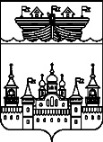 ЗЕМСКОЕ СОБРАНИЕ ВОСКРЕСЕНСКОГО МУНИЦИПАЛЬНОГО РАЙОНА НИЖЕГОРОДСКОЙ ОБЛАСТИРЕШЕНИЕ26 декабря  2019 года	№131О бюджете муниципального района на 2020 год и на плановый период 2021 и 2022 годовРассмотрев внесенный главой местного самоуправления Воскресенского муниципального района Нижегородской области проект решения Земского собрания  Воскресенского муниципального района Нижегородской области «О бюджете муниципального района на 2020 и на плановый период 2021 и 2022 годов»,Земское собрание района  решило:1. Утвердить основные характеристики бюджета муниципального района на 2020 год:1) общий объем доходов в сумме 689 200 800 рублей;2) общий объем расходов в сумме 687 900 800 рублей;3) размер профицита в сумме 1 300 000 рублей.2. Утвердить основные характеристики бюджета муниципального района на плановый период 2021 и 2022 годов:1) общий объем доходов на 2021 год в сумме 738 254 000 рублей, на 2022 год в сумме 654 830 550 рублей;2) общий объем расходов на 2021 год в сумме 736 254 000 рублей, в том числе условно утверждаемые расходы в сумме 8 709 049 рублей, на 2022 год в сумме 653 030 550 рублей, в том числе условно утверждаемые расходы в сумме 17 993 290 рублей;3) размер профицита на 2021 год в сумме 2 000 000 рублей, на 2022 год в сумме 1 800 000 рублей.3.Утвердить перечень и коды администраторов доходов бюджета муниципального района согласно приложению 1.4.Утвердить перечень администраторов источников финансирования дефицита бюджета муниципального района, согласно приложению 2.5.Утвердить поступления доходов по группам, подгруппам и статьям бюджетной классификации в пределах общего объема доходов, утвержденных пунктом 1 настоящего решения, согласно приложению 3.6. Утвердить объем безвозмездных поступлений, получаемых из других бюджетов бюджетной системы Российской Федерации:1) на 2020 год в сумме 541 499 750 рублей, в том числе объем субсидий, субвенций и иных межбюджетных трансфертов, имеющих целевое назначение, в сумме 312 165 450 рублей;2) на 2021 год в сумме 584 083 050 рублей, в том числе объем субсидий, субвенций и иных межбюджетных трансфертов, имеющих целевое назначение, в сумме 387 892 050 рублей;3) на 2022 год в сумме 492 096 650 рублей, в том числе объем субсидий, субвенций и иных межбюджетных трансфертов, имеющих целевое назначение, в сумме 293 164 750 рублей.7. Утвердить поступление иных межбюджетных трансфертов из бюджетов поселений Воскресенского муниципального района в бюджет муниципального района, передаваемых на осуществление части полномочий по решению вопросов местного значения в соответствии с заключенными Соглашениями между органами местного самоуправления Воскресенского муниципального района и органами местного самоуправления поселений на 2020 год, в сумме 5 857 850 рублей, на 2021 год – в сумме 1 505 850 рублей, на 2022 год – в сумме 1 505 850 рублей.Утвердить распределение по видам межбюджетных трансфертов, передаваемых бюджету муниципального района из бюджетов поселений на осуществление части полномочий по решению вопросов местного значения в соответствии с заключенными Соглашениями между органами местного самоуправления Воскресенского муниципального района и органами местного самоуправления поселений на 2020-2022 годы согласно приложению 4.8.Установить, что недоимка, пени и штрафы за несвоевременную уплату налогов зачисляются в соответствующий бюджет по нормативам, действующим в текущем финансовом году.9.Утвердить источники финансирования дефицита бюджета муниципального района согласно приложению 5.10.Установить минимальный размер отчисления в бюджет муниципального района части прибыли муниципальных предприятий Воскресенского муниципального района, остающейся после уплаты налогов и иных обязательных платежей в бюджет, 10 процентов.Конкретный размер части прибыли муниципальных предприятий Воскресенского муниципального района, подлежащей перечислению в бюджет муниципального района, определяется решениями комиссии по проведению анализа деятельности муниципальных предприятий в соответствии с решением Земского собрания Воскресенского района от 29 мая 2015 года №46 «Об утверждении Положения о порядке перечисления в бюджет муниципального района части прибыли от использования имущества, закрепленного на праве хозяйственного ведения за муниципальными унитарными предприятиями Воскресенского муниципального района Нижегородской области».Муниципальные предприятия Воскресенского муниципального района, включенные в Прогнозный план (программу) приватизации муниципального имущества Воскресенского муниципального района на 2020 год и на плановый период 2021 и 2022 годов или подлежащие реорганизации, обязаны до приватизации (реорганизации) перечислить в бюджет муниципального района часть прибыли, подлежащей зачислению в бюджет за предшествующие периоды.11. Утвердить объем межбюджетных трансфертов нижестоящим бюджетам на 2020 год в сумме 54172150 рублей, на 2021 год в сумме 54621150 рублей, на 2022 год в сумме 55901900 рублей.12.Утвердить в составе межбюджетных трансфертов общий объем дотации на выравнивание бюджетной обеспеченности поселений Воскресенского муниципального района:1) в 2020 году в сумме 48528400 рублей;2) в 2021 году в сумме 45001400 рублей;3) в 2022 году в сумме 46153600 рублей.Утвердить распределение дотаций на выравнивание бюджетной обеспеченности поселений согласно приложению 6.13.Утвердить в составе межбюджетных трансфертов объем субвенций бюджетам поселений Воскресенского муниципального района:1) в 2020 году в сумме 1012000 рублей;2) в 2021 году в сумме 1025300 рублей;3) в 2022 году в сумме 1075000 рублей.Субвенции передаются в бюджеты поселений на осуществление государственных полномочий Российской Федерации по первичному воинскому учету на территориях, где отсутствуют военные комиссариаты.Субвенции на осуществление государственных полномочий по первичному воинскому учету на территориях, где отсутствуют военные комиссариаты, распределяются между бюджетами поселений Воскресенского муниципального района в соответствии с решением Земского Собрания Воскресенского муниципального района Нижегородской области от 14 декабря 2012 года №105 «Об утверждении Положения о порядке распределения и использования субвенций, передаваемых бюджетам поселений Воскресенского муниципального района, на осуществление государственных полномочий Российской Федерации по первичному воинскому учету на территориях, где отсутствуют военные комиссариаты». Утвердить распределение субвенций на осуществление государственных полномочий Российской Федерации по первичному воинскому учету на территориях, где отсутствуют военные комиссариаты, согласно приложению 7.14.Утвердить в составе межбюджетных трансфертов объем иных межбюджетных трансфертов бюджетам поселений Воскресенского муниципального района:1) в 2020 году в сумме 4631750 рублей;2) в 2020 году в сумме 8594450 рублей;3) в 2021 году в сумме 8673300 рублей.Иные межбюджетные трансферты передаются в бюджеты поселений Воскресенского муниципального района на поддержку мер по обеспечению сбалансированности бюджетов поселений.Утвердить распределение иных межбюджетных трансфертов на поддержку мер по обеспечению сбалансированности бюджетов поселений согласно приложению 8.15.Утвердить резервный фонд администрации Воскресенского муниципального района:1) в 2020 году в сумме 600000 рублей;2) в 2021 году в сумме 600000 рублей;3) в 2022 году в сумме 600000 рублей.16.Утвердить общий объем бюджетных ассигнований на исполнение публичных нормативных обязательств:1) в 2020 году в сумме 2665000 рублей;2) в 2021 году в сумме 2365000 рублей;3) в 2022 году в сумме 2665000 рублей.Утвердить перечень публичных нормативных обязательств, подлежащих исполнению за счет средств районного бюджета на 2020 год и на плановый период 2021 и 2022 годов, согласно приложению 9.17.Утвердить в пределах общего объема расходов, утвержденных пунктом 1 настоящего решения:1) распределение бюджетных ассигнований по целевым статьям (муниципальным программам и непрограммным направлениям деятельности), группам видов расходов классификации расходов бюджета согласно приложению 10;2) ведомственную структуру расходов бюджета муниципального района согласно приложению 11;3) распределение бюджетных ассигнований по разделам, подразделам и группам видов расходов классификации расходов бюджета согласно приложению 12.18.Безвозмездные поступления от физических и юридических лиц, в том числе добровольные пожертвования, не использованные казенными учреждениями Воскресенского муниципального района и оставшиеся на 1 января 2020 года на лицевом счете бюджета муниципального района, открытом в Управлении федерального казначейства по Нижегородской области, при наличии потребности, могут быть использованы казенными учреждениями Воскресенского муниципального района в текущем финансовом году на те же цели, с последующим уточнением бюджетных ассигнований, предусмотренных настоящим решением.Безвозмездные поступления от физических и юридических лиц, в том числе добровольные пожертвования, поступающие казенным учреждениям Воскресенского муниципального района, в полном объеме зачисляются в бюджет муниципального района и направляются на финансовое обеспечение осуществления функций казенных учреждений Воскресенского муниципального района в соответствии с их целевым назначением сверх бюджетных ассигнований, предусмотренных в бюджете муниципального района, в порядке, установленном управлением финансов администрации Воскресенского муниципального района.19.Бюджетные учреждения Воскресенского муниципального района в установленном порядке обеспечивают возврат в бюджет муниципального района средств в объеме остатков субсидий, предоставленных на финансовое обеспечение выполнения муниципальных заданий на оказание муниципальных услуг (выполнение работ), образовавшихся на 1 января текущего финансового года в связи с недостижением установленных муниципальным заданием показателей, характеризующих объем муниципальных услуг (работ), на основании отчета о выполнении муниципального задания, представленного органам, осуществляющим функции и полномочия учредителя в отношении бюджетных учреждений Воскресенского муниципального района.20.Администрация Воскресенского муниципального района осуществляет возмещение из бюджета муниципального района в пределах, предусмотренных настоящим решением, бюджетных ассигнований части затрат на уплату процентов по кредитам, полученным в российских кредитных организациях, в порядке и на условиях, установленных в соответствии с решением Земского собрания Воскресенского муниципального района от 20.12.2013 года №105 «О порядке предоставления средств федерального и областного бюджетов на возмещение части затрат на уплату процентов по кредитам, полученным в российских кредитных организациях, и займам, полученным в сельскохозяйственных кредитных потребительских кооперативах».21.Установить, что субсидии юридическим лицам (за исключением субсидий муниципальным учреждениям), индивидуальным предпринимателям и физическим лицам – производителям товаров, работ, услуг, осуществляющим социально-значимую деятельность в интересах Воскресенского муниципального района, предусмотренные настоящим решением, предоставляются в целях возмещения недополученных доходов и (или) финансового обеспечения (возмещения) затрат в порядке, установленном администрацией Воскресенского муниципального района, в следующих случаях:- на финансовое обеспечение (возмещение) затрат МУП «Воскресенское пассажирское автотранспортное предприятие» в рамках муниципальной программы «Развитие услуг пассажирского транспорта на территории Воскресенского муниципального района Нижегородской области»;- на оказание финансовой поддержки средствам массовой информации;- на финансовое обеспечение (возмещение) затрат МУП ЖКХ «Водоканал» в рамках муниципальной программы «Развитие жилищно-коммунального хозяйства Воскресенского муниципального района»;- на оказание поддержки сельскохозяйственного производства (на возмещение части затрат на приобретение элитных семян, на поддержку племенного животноводства, на оказание несвязанной поддержки сельскохозяйственным товаропроизводителям в области растениеводства, на возмещение части процентной ставки по долгосрочным, среднесрочным и краткосрочным кредитам, взятым малыми формами хозяйствования, на возмещение части затрат сельскохозяйственных товаропроизводителей на 1 килограмм реализованного и(или) отгруженного на собственную переработку молока, на развитие мясного скотоводства, на приобретение оборудования и техники, на субсидирование в рамках муниципальной программы «Развитие агропромышленного комплекса Воскресенского муниципального района»;на субсидирование части затра  субъектам малого и среднего предпринимательства Воскресенского муниципального района в рамках муниципальной программы «Развитие предпринимательства в Воскресенском муниципальном районе Нижегородской области»;на возмещение части стоимости путевок на отдых и оздоровление детей  в загородные стационарные детские оздоровительные лагеря (центры);на поддержку государственных программ субъектов Российской Федерации и муниципальных программ формирования современной городской среды;на реконструкцию региональной автоматизированной системы централизованного оповещения населения Нижегородской области.Субсидии некоммерческим организациям, не являющимся муниципальными учреждениями, предоставляются в порядке, установленном администрацией Воскресенского муниципального района Нижегородской области, на обеспечение деятельности Фонда поддержки предпринимательства Воскресенского муниципального района и на оказание финансовой поддержки социально ориентированных некоммерческих организаций.22.Установить предельный объем муниципального долга Воскресенского муниципального района1) на 2020 год в сумме 25843807 рублей;2) на 2021 год в сумме 25577767 рублей;3) на 2022 год в сумме 26099178 рублей.Установить верхний предел муниципального долга Воскресенского муниципального района на 1 января 2021 года в размере 3800000 рублей, в том числе установить верхний предел долга по муниципальным гарантиям Воскресенского муниципального района на 1 января 2021 года в размере 0,0 рубля.Установить верхний предел муниципального долга Воскресенского муниципального района на 1 января 2022 года в размере 1800000 рублей, в том числе установить верхний предел долга по муниципальным гарантиям Воскресенского муниципального района на 1 января 2022 года в размере 0 рублей.Установить верхний предел муниципального долга Воскресенского муниципального района на 1 января 2023 года в размере 0 рублей, в том числе установить верхний предел долга по муниципальным гарантиям Воскресенского муниципального района на 1 января 2023 года в размере 0 рублей.23.Утвердить Программу муниципальных заимствований Воскресенского муниципального района и Структуру муниципального долга Воскресенского муниципального района согласно приложению 13.Утвердить Программу муниципальных гарантий Воскресенского муниципального района в валюте Российской Федерации согласно приложению 14.24.Администрация Воскресенского муниципального района не вправе принимать в 2020-2022 годах решения, приводящие к увеличению численности работников бюджетных учреждений и органов местного самоуправления района, за исключением случаев ввода новых учреждений и исполнения органами местного самоуправления вновь введенных полномочий, обусловленных принятием федеральных и (или) региональных нормативных правовых актов.25.В случае, если муниципальные правовые акты Воскресенского муниципального района, устанавливающие бюджетные обязательства, реализация которых осуществляется за счет средств бюджета муниципального района, противоречат настоящему решению, применяется настоящее решение.26.Муниципальные правовые акты, влекущие дополнительные расходы за счет средств бюджета муниципального района на 2020 год и на плановый период 2021 и 2022 годов, а также сокращающие его доходную базу, реализуются и применяются только при наличии соответствующих источников дополнительных поступлений в бюджет муниципального района или в случае сокращения расходов по конкретным статьям расходов бюджета муниципального района и после внесения соответствующих изменений в настоящее решение.27.Настоящее решение вступает в силу 1 января 2020 года.Председатель                                                                           Глава местногоЗемского собрания района                                                     самоуправления района                            С.И.Доронин                                                                          Н.В.ГорячевПриложение 1к решению Земского собранияВоскресенского муниципального районаНижегородской областиот 26.12.2019 №131Перечень и коды администраторов доходов бюджета муниципального районаПриложение 2к решению Земского собранияВоскресенского муниципального районаНижегородской областиот 26.12.2019 №131Перечень администраторов источников финансированиядефицита бюджета муниципального районаПриложение 3к решению Земского собранияВоскресенского муниципального районаНижегородской областиот 26.12.2019 №131Поступления доходовпо группам, подгруппам и статьям бюджетной классификациирублейПриложение 4к решению Земского собранияВоскресенского муниципального районаНижегородской областиот 26.12.2019 №131Распределение по видам межбюджетных трансфертов, передаваемых бюджету муниципального района из бюджетов поселений на осуществление части полномочий по решению вопросов местного значения в соответствии с заключенными Соглашениями между органами местного самоуправления Воскресенского муниципального района и органами местного самоуправления поселений на 2020 год(рублей)Приложение 5к решению Земского собранияВоскресенского муниципального районаНижегородской областиот 26.12.2019 №131Источники финансирования дефицита бюджета муниципального районаПриложение 6к решению Земского собранияВоскресенского муниципального районаНижегородской областиот 26.12.2019 №131Распределение дотаций на выравниваниебюджетной обеспеченности поселений(рублей)Приложение 7к решению Земского собранияВоскресенского муниципального районаНижегородской областиот 26.12.2019 №131Распределение субвенций на осуществление государственных полномочий Российской Федерации по первичному воинскому учету на территориях, где отсутствуют военные комиссариаты(рублей)Приложение 8к решению Земского собранияВоскресенского муниципального районаНижегородской областиот 26.12.2019 №131Распределение иных межбюджетных трансфертовна поддержку мер по обеспечению сбалансированности бюджетов поселений(рублей)Приложение 9к решению Земского собранияВоскресенского муниципального районаНижегородской областиот 26.12.2019 №131Перечень публичных нормативных обязательств, подлежащих исполнению за счет средств бюджета муниципального района, на 2020 год и на плановый период 2021 и 2022 годов рублей Приложение 10к решению Земского собранияВоскресенского муниципального районаНижегородской областиот 26.12.2019 №131Распределение бюджетных ассигнований по целевым статьям (муниципальным программам и непрограммным направлениям деятельности), группам видов расходов классификации расходов бюджета(рублей)Приложение 11к решению Земского собранияВоскресенского муниципального районаНижегородской областиот 26.12.2019 №131Ведомственная структура расходов бюджета муниципального района(рублей)Приложение 12к решению Земского собранияВоскресенского муниципального районаНижегородской областиот 26.12.2019 №131Распределение бюджетных ассигнований по разделам, подразделам и группам видов расходов классификации расходов бюджетарублейПриложение 13к решению Земского собранияВоскресенского муниципального районаНижегородской областиот 26.12.2019 №131Программа муниципальных заимствованийВоскресенского муниципального района в 2020 году(рублей)Структура муниципального долга Воскресенского муниципального района в 2020 году(рублей)Программа муниципальных заимствований Воскресенского муниципального района в 2021 году(рублей)Структура муниципального долга Воскресенского муниципального в 2021 году(рублей)Программа муниципальных заимствованийВоскресенского муниципального района в 2022 году(рублей)Структура муниципального долга Воскресенского муниципального района в 2022 году(рублей)Приложение 14к решению Земского собранияВоскресенского муниципального районаНижегородской областиот 26.12.2019 №131Программа муниципальных гарантий Воскресенского муниципального района в валюте Российской Федерации в 2020 году(рублей)Общий объем бюджетных ассигнований, предусмотренных на исполнение муниципальных гарантий Воскресенского муниципального района по возможным гарантийным случаям (рублей)Программа муниципальных гарантий Воскресенского муниципального района в валютеРоссийской Федерации в 2021 году(рублей)Общий объем бюджетных ассигнований, предусмотренных на исполнение муниципальных гарантий Воскресенского муниципального района по возможным гарантийным случаям (рублей)Программа муниципальных гарантий Воскресенского муниципального района в валютеРоссийской Федерации в 2022 году(рублей)Общий объем бюджетных ассигнований, предусмотренных на исполнение муниципальных гарантий Воскресенского муниципального района по возможным гарантийным случаям (рублей)ВедомствоКод бюджетной классификации Российской ФедерацииАдминистратор доходов001Управление финансов администрации Воскресенского муниципального района Нижегородской области00111103050050000120Проценты, полученные от предоставления бюджетных кредитов внутри страны за счет средств бюджетов муниципальных районов00111301995050000130Прочие доходы от оказания платных услуг (работ) получателями средств бюджетов муниципальных районов00111302995050000130Прочие доходы от компенсации затрат бюджетов муниципальных районов00111690050050000140Прочие поступления от денежных взысканий (штрафов) и иных сумм в возмещение ущерба, зачисляемые в бюджеты муниципальных районов00111701050050000180Невыясненные поступления, зачисляемые в бюджеты муниципальных районов00111701050100000180Невыясненные поступления, зачисляемые в бюджеты  сельских поселений00111705050050000180Прочие неналоговые доходы бюджетов муниципальных районов00111701050130000180Невыясненные поступления, зачисляемые в бюджеты городских поселений00120215001050220150Дотации бюджетам муниципальных районов на выравнивание бюджетной обеспеченности за счет средств областного бюджета00120215002050220150Дотации на поддержку мер по обеспечению сбалансированности муниципальных районов за счет средств областного бюджета00120229999050220150Прочие субсидии бюджетам муниципальных районов за счет средств областного бюджета00120230024050220150Субвенции на осуществление органами местного самоуправления муниципальных районов полномочий органов государственной власти Нижегородской области по расчету и предоставлению дотаций бюджетам поселений за счет средств областного бюджета00120235118050110150Субвенции на осуществление государственных полномочий Российской Федерации по первичному воинскому учету на территориях, где отсутствуют военные комиссариаты за счет средств федерального бюджета00120240014050000150Межбюджетные трансферты, передаваемые бюджетам муниципальных районов из бюджетов поселений на осуществление части полномочий по решению вопросов местного значения в соответствии с заключенными соглашениями00120245160050220150Межбюджетные трансферты, передаваемые бюджетам муниципальных районов для компенсации дополнительных расходов, возникших в результате решений, принятых органами власти другого уровня за счет средств областного бюджета00120249999050220150Иные межбюджетные трансферты на поддержку мер по обеспечению сбалансированности бюджетов муниципальных районов00120705030050000150Прочие безвозмездные поступления в бюджеты муниципальных районов00120805000050000150Перечисления из бюджетов муниципальных районов (в бюджеты муниципальных районов) для осуществления возврата (зачета) излишне взысканных сумм налогов, сборов и иных платежей, а также сумм процентов за несвоевременное осуществление такого возврата и процентов, начисленных на излишне взысканные суммы00120805000100000150Перечисление из бюджетов поселений (в бюджеты поселений) для осуществления возврата (зачета) излишне уплаченных или излишне взысканных сумм налогов, сборов и иных платежей, а также сумм процентов за несвоевременное осуществление такого возврата и процентов, начисленных на излишне взысканные суммы00120805000130000150Перечисление из бюджетов городских поселений (в бюджеты городских поселений) для осуществления возврата (зачета) излишне уплаченных или излишне взысканных сумм налогов, сборов и иных платежей, а также сумм процентов за несвоевременное осуществление такого возврата и проценнтов, начисленных на излишне взысканные суммы00121860010050000150Доходы бюджетов муниципальных районов от возврата прочих остатков субсидий, субвенций и иных межбюджетных трансфертов, имеющих целевое назначение, прошлых лет из бюджетов поселений00121960010050000150Возврат прочих остатков субсидий, субвенций и иных межбюджетных трансфертов, имеющих целевое назначение, прошлых лет из бюджетов муниципальных районов00121945160050000150Возврат остатков иных межбюджетных трансфертов, передаваемых для компенсации дополнительных расходов, возникших в результате решений, принятых органами власти другого уровня, из бюджетов муниципальных районов048Департамент Росприроднадзора по Приволжскому федеральному округу04811201010010000120Плата за выбросы загрязняющих веществ в атмосферный воздух стационарными объектами04811201030010000120Плата за выбросы загрязняющих веществ в водные объекты04811201040010000120Плата за размещение отходов производства и потребления04811625050016000140Денежные взыскания (штрафы) за нарушение законодательства в области охраны окружающей среды04811635030056000140Суммы по искам о возмещении вреда, причиненного окружающей среде, подлежащие зачислению в бюджеты муниципальных районов057Отдел культуры, молодежной политики и спорта администрации Воскресенского муниципального района Нижегородской области057113019950500131301130199505002313011301995050033130113019950500411301130199505004313011301995050133130Прочие доходы от оказания платных услуг (работ) получателями средств бюджетов муниципальных районов0571130206505001313011302065050023130Доходы, поступающие в порядке возмещения расходов, понесенных в связи с эксплуатацией имущества муниципальных районов0571130299505000013011302995050043130Прочие доходы от компенсации затрат бюджетов муниципальных районов05711701050050000180Невыясненные поступления, зачисляемые в бюджеты муниципальных районов05711705050050000180Прочие неналоговые доходы бюджетов муниципальных районов05720225467050110150Субсидии бюджетам муниципальных районов на обеспечение развития и укрепления материально-технической базы домов культуры в населенных пунктах с числом жителей до 50 тысяч человек за счет средств федерального бюджета05720225467050220150Субсидии бюджетам муниципальных районов на обеспечение развития и укрепления материально-технической базы домов культуры в населенных пунктах с числом жителей до 50 тысяч человек за счет средств областного бюджета05720225519050110150Субсидия бюджетам муниципальных районов на поддержку отрасли культуры за счёт средств федерального бюджета05720225519050220150Субсидия бюджетам муниципальных районов на поддержку отрасли культуры за счёт средств областного бюджета05720240014050000150Межбюджетные трансферты, передаваемые бюджетам муниципальных районов из бюджетов поселений на осуществление части полномочий по решению вопросов местного значения в соответствии с заключенными соглашениями05720245160050220150Межбюджетные трансферты, передаваемые бюджетам муниципальных районов для компенсации дополнительных расходов, возникших в результате решений, принятых органами власти другого уровня за счет средств областного бюджета05720305010050000150Предоставление государственными (муниципальными) организациями грантов для получателей средств бюджетов муниципальных районов05720705030050000150Прочие безвозмездные поступления в бюджеты муниципальных районов071Министерство экологии и природных ресурсов Нижегородской области07111625030010000140Денежные взыскания (штрафы) за нарушение законодательства об охране и использовании животного мира07111625050010000140Денежные взыскания (штрафы) за нарушение законодательства в области охраны окружающей среды072Комитет по охране, использованию и воспроизводству объектов животного мира Нижегородской области07211625030010000140Денежные взыскания (штрафы) за нарушение законодательства Российской Федерации об охране и использовании животного мира074Управление образования администрации Воскресенского муниципального района Нижегородской области07411301995050000130 11301995050011130 11301995050013130 11301995050021130 11301995050023130 11301995050031130 11301995050033130 11301995050041130 11301995050043130 11301995050051130 11301995050053130 11301995050061130 11301995050063130 11301995050071130 11301995050073130 11301995050081130 11301995050083130 11301995050091130 11301995050093130 11301995050101130 11301995050103130 11301995050111130 11301995050113130 11301995050121130 11301995050123130 11301995050133130 11301995050143130 11301995050161130 11301995050171130 11301995050181130 11301995050191130 11301995050211130 11301995050261130 11301995050263130 11301995050271130 11301995050273130 11301995050281130 11301995050323130 Прочие доходы от оказания платных услуг (работ) получателями средств бюджетов муниципальных районов07411302995050000130Прочие доходы от компенсации затрат бюджетов муниципальных районов07411621050050000140Денежные взыскания (штрафы) и иные суммы, взыскиваемые с лиц, виновных в совершении преступлений, и в возмещение ущерба имуществу, зачисляемые в бюджеты муниципальных районов07411701050050000180Невыясненные поступления, зачисляемые в бюджет муниципальных районов07411705050050000180Прочие неналоговые доходы бюджетов муниципальных районов07420230024050220150Субвенции на исполнение  полномочий в сфере общего образования в муниципальных дошкольных образовательных организациях за счет средств областного бюджета07420230024050220150Субвенции на исполнение полномочий в сфере общего образования в муниципальных общеобразовательных организациях за счет средств областного бюджета07420230024050220150Субвенции на осуществление полномочий по организационно-техническому и информационно-методическому сопровождению аттестации педагогических работников муниципальных и частных организаций, осуществляющих образовательную деятельность, с целью установления соответствия уровня квалификации требованиям, предъявляемым к первой квалификационной категории за счет средств областного бюджета07420230024050220150Субвенции на осуществление полномочий по организации и осуществлению деятельности по опеке и попечительству в отношении несовершеннолетних граждан за счет средств областного бюджета07420230024050220150Субвенции на компенсацию части расходов по приобретению путевки и предоставлению путевки с частичной оплатой за счет средств областного бюджета в организации, осуществляющие санаторно-курортное лечение детей в соответствии с имеющейся лицензией, организации, осуществляющие санаторно-курортную помощь детям в соответствии с имеющейся лицензией, расположенные на территории Российской Федерации за счет средств областного бюджета07420230024050220150Субвенции на исполнение полномочий по финансовому обеспечению осуществления присмотра и ухода за детьми-инвалидами, детьми-сиротами и детьми, оставшимися без попечения родителей, а также за детьми с туберкулезной интоксикацией, обучающимися в муниципальных образовательных организациях, реализующих образовательные программы дошкольного образования07420230024050220150Субвенции на исполнение полномочий по финансовому обеспечению двухразовым бесплатным питанием обучающихся с ограниченными возможностями здоровья, не проживающих в муниципальных организациях, осуществляющих образовательную деятельность по адаптированным основным общеобразовательным программам07420230029050220150Субвенции бюджетам муниципальных районов на компенсацию части платы, взимаемой с родителей (законных представителей) за присмотр и уход за детьми, посещающими образовательные организации, реализующие образовательные программы дошкольного образования за счет средств областного бюджета07420245160050220150Межбюджетные трансферты, передаваемые бюджетам муниципальных районов для компенсации дополнительных расходов, возникших в результате решений, принятых органами власти другого уровня за счет средств областного бюджета07420705030050000150Прочие безвозмездные поступления в бюджеты муниципальных районов07421960010050220150Возврат прочих остатков субсидий, субвенций и иных межбюджетных трансфертов, имеющих целевое назначение, прошлых лет из бюджетов муниципальных районов за счет средств областного бюджета082Управление сельского хозяйства администрации Воскресенского муниципального района Нижегородской области08211301995050000130Прочие доходы от оказания платных услуг (работ) получателями средств бюджетов муниципальных районов08211302995050000130Прочие доходы от компенсации затрат бюджетов муниципальных районов08211701050050000180Невыясненные поступления, зачисляемые в бюджет муниципальных районов08211705050050000180Прочие неналоговые доходы бюджетов муниципальных районов08220230024050220150Субвенции на осуществление отдельных государственных  полномочий по поддержке сельскохозяйственного производства за счет средств областного бюджета08220230024050220150Субвенции на возмещение части затрат на приобретение зерноуборочных и кормоуборочных комбайнов за счет средств областного бюджета08220235541050110150Субвенции на оказание несвязанной поддержки сельскохозяйственным товаропроизводителям в области растениеводства за счет средств федерального бюджета08220235541050220150Субвенции на оказание несвязанной поддержки сельскохозяйственным товаропроизводителям в области растениеводства за счет средств областного бюджета08220235542050110150Субвенции на возмещение части затрат сельхозтоваропроизводителей на 1 килограмм реализованного и (или) отгруженного на собственную переработку молока за счет средств федерального бюджета08220235542050220150Субвенции на возмещение части затрат сельхозтоваропроизводителей на 1 килограмм реализованного и (или) отгруженного на собственную переработку молока за счет средств областного бюджета08220235543050220150Субвенции бюджетам муниципальных районов на поддержку племенного животноводства за счет средств областного бюджета08220235543050110150Субвенции на возмещение части затрат на приобретение элитных семян за счет средств федерального бюджета08220235543050220150Субвенции на возмещение части затрат на приобретение элитных семян за счет средств областного бюджета08220235543050220150Субвенции на реализацию экономически значимой программы "Развитие мясного скотоводства в Нижегородской области на 2015-2020 годы" за счет средств областного бюджета08220235543050110150Субвенции бюджетам муниципальных районов на возмещение части процентной ставки по долгосрочным, среднесрочным и краткосрочным кредитам, взятым малыми формами хозяйствования, за счет средств федерального бюджета08220235543050220150Субвенции бюджетам муниципальных районов на возмещение части процентной ставки по долгосрочным, среднесрочным и краткосрочным кредитам, взятым малыми формами хозяйствования, за счет средств областного бюджета08221960010050000150Возврат прочих остатков субсидий, субвенций и иных межбюджетных трансфертов, имеющих целевое назначение, прошлых лет из бюджетов муниципальных районов093Министерство финансов Нижегородской области09311633050050000140Денежные взыскания (штрафы) за нарушение законодательства Российской Федерации о контрактной системе в сфере закупок товаров, работ, услуг для обеспечения государственных и муниципальных нужд для нужд муниципальных районов106Федеральная служба по надзору в сфере транспорта106116900050056000140Прочие поступления от денежных взысканий (штрафов) и иных сумм в возмещение ущерба, зачисляемые в бюджеты муниципальных районов133Отдел капитального строительства и архитектуры администрации Воскресенского муниципального района Нижегородской области13311301995050000130Прочие доходы от оказания платных услуг (работ) получателями средств бюджетов муниципальных районов13311302995050000130Прочие доходы от компенсации затрат бюджетов муниципальных районов13311633050056000140Денежные взыскания (штрафы) за нарушение законодательства Российской Федерации о контрактной системе в сфере закупок товаров, работ, услуг для обеспечения государственных и муниципальных нужд для нужд муниципальных районов (федеральные государственные органы, Банк России, органы управления государственными внебюджетными фондами Российской Федерации)13311690050050000140Прочие поступления от денежных взысканий (штрафов) и иных сумм в возмещение ущерба, зачисляемые в бюджеты муниципальных районов13311701050050000180Невыясненные поступления, зачисляемые в бюджет муниципальных районов13311705050050000180Прочие неналоговые доходы бюджетов муниципальных районов13320220077050220150Субсидии на строительство, реконструкцию, проектно-изыскательские работы и разработку проектно-сметной документации объектов капитального строительства за счет средств областного бюджета13320220077050220150Субсидии на софинансирование капитальных вложений в объекты газоснабжения13320220077050220150Субсидии на строительство зданий общеобразовательных организаций за счет средств областного бюджета13320225013050000150Субсидии бюджетам муниципальных районов на сокращение доли загрязненных сточных вод13320525013050220150Субсидии бюджетам муниципальных районов на сокращение доли загрязненных сточных вод за счет средств областного бюджета13320225497050110150Субсидии на осуществление социальных выплат молодым семьям на приобретение жилья или строительство индивидуального жилого дома за счет средств федерального бюджета13320225497050220150Субсидии на осуществление социальных выплат молодым семьям на приобретение жилья или строительство индивидуального жилого дома за счет средств областного бюджета13320225555050110150Субсидии на поддержку государственных программ субъектов Российской Федерации и муниципальных программ формирования современной городской среды за счёт средств федерального бюджета13320225555050220150Субсидии на поддержку государственных программ субъектов Российской Федерации и муниципальных программ формирования современной городской среды за счёт средств областного бюджета13320225097050110150Субсидии на создание в общеобразовательных организациях, расположенных в сельской местности, условий для занятий физической культурой и спортом за счет средств федерального бюджета13320227567050110150Субсидии бюджетам муниципальных районов на софинансирование капитальных вложений в объекты государственной (муниципальной) собственности в рамках обеспечения устойчивого развития сельских территорий за счет средств федерального бюджета13320227567050220150Субсидии бюджетам муниципальных районов на реализацию мероприятий по устойчивому развитию сельских территорий за счет средств областного бюджета13320229999050220150Субсидии на предоставление социальных выплат на возмещение части процентной ставки по кредитам, полученным гражданами на газификацию жилья в российских кредитных организациях за счет средств областного бюджета13320230024050220150Субвенции на осуществление полномочий по организации проведения мероприятий по предупреждению и ликвидации болезней животных, их лечению, отлову и содержанию безнадзорных животных, защите населения от болезней, общих для человека и животных, в части обеспечения безопасности сибиреязвенных скотомогильников13320235082050110150Субвенции на обеспечение детей-сирот и детей, оставшихся без попечения родителей, лиц из числа детей-сирот и детей, оставшихся без попечения родителей, жилых помещениями за счет средств федерального бюджета13320235082050220150Субвенции на обеспечение детей-сирот и детей, оставшихся без попечения родителей, лиц из числа детей-сирот и детей, оставшихся без попечения родителей, жилых помещениями за счет средств областного бюджета13320235134050110150Субвенции бюджетам муниципальных районов на осуществление полномочий по обеспечению жильем отдельных категорий граждан, установленных Федеральным законом от 12 января 1995 года № 5-ФЗ "О ветеранах", в соответствии с Указом Президента Российской Федерации от 7 мая 2008 года № 714 "Об обеспечении жильем ветеранов Великой Отечественной войны 1941 - 1945 годов" за счет средств федерального бюджета13320235135050110150Субвенции бюджетам муниципальных районов на осуществление полномочий по обеспечению жильем отдельных категорий граждан, установленных федеральными законами от 12 января 1995 года N 5-ФЗ "О ветеранах" и от 24 ноября 1995 года N 181-ФЗ "О социальной защите инвалидов в Российской Федерации" за счет средств федерального бюджета13320240014050000150Межбюджетные трансферты, передаваемые бюджетам муниципальных районов из бюджетов поселений на осуществление части полномочий по решению вопросов местного значения в соответствии с заключенными соглашениями13321960010050220150Возврат прочих остатков субсидий, субвенций и иных межбюджетных трансфертов, имеющих целевое назначение, прошлых лет из бюджетов муниципальных районов за счет средств областного бюджета143Министерство инвестиций, земельных и имущественных отношений Нижегородской области14311105013050000120Доходы, получаемые в виде арендной платы за земельные участки, государственная собственность на которые не разграничена и которые расположены в границах сельских поселений и межселенных территорий муниципальных районов, а также средства от продажи права на заключение договоров аренды указанных земельных участков14311105013130000120Доходы, получаемые в виде арендной платы за земельные участки, государственная собственность на которые не разграничена и которые расположены в границах городских поселений, а также средства от продажи права на заключение договоров аренды указанных земельных участков150Министерство социальной политики Нижегородской области15011690050050000140Прочие поступления от денежных взысканий (штрафов) и иных сумм в возмещение ущерба, зачисляемые в бюджеты муниципальных районов178Государственная инспекция по надзору за техническим состоянием самоходных машин и других видов техники Нижегородской области17811621050050000140Денежные взыскания (штрафы) и иные суммы, взыскиваемые с лиц, виновных в совершении преступлений, и в возмещение ущерба имуществу, зачисляемые в бюджеты муниципальных районов17811690050050000140Прочие поступления от денежных взысканий (штрафов) и иных сумм в возмещение ущерба, зачисляемые в бюджеты муниципальных районов182Управление Федеральной налоговой службы по Нижегородской области18210102010010000110Налог на доходы физических лиц с доходов, источником которых является налоговый агент, за исключением доходов, в отношении которых исчисление и уплата налога осуществляются в соответствии со статьями 227, 227.1 и 228 Налогового кодекса Российской Федерации18210102020010000110Налог на доходы физических лиц с доходов, полученных от осуществления деятельности физическими лицами, зарегистрированными в качестве индивидуальных предпринимателей, нотариусов, занимающихся частной практикой, адвокатов, учредивших адвокатские кабинеты и других лиц, занимающихся частной практикой в соответствии со статьей 227 Налогового кодекса Российской Федерации18210102030010000110Налог на доходы физических лиц с доходов, полученных физическими лицами в соответствии со статьей 228 Налогового Кодекса Российской Федерации18210102040010000110Налог на доходы физических лиц в виде фиксированных авансовых платежей с доходов, полученных физическими лицами, являющимися иностранными гражданами, осуществляющими трудовую деятельность по найму у физических лиц на основании патента в соответствии со статьей 227.1 НК РФ18210501011010000110Налог, взимаемый с налогоплательщиков, выбравших в качестве объекта налогообложения доходы18210501020010000110Налог, взимаемый с налогоплательщиков, выбравших в качестве объекта налогообложения доходы, уменьшенные на величину расходов18210502010020000110Единый налог на вмененный доход для отдельных видов деятельности18210503010010000110Единый сельскохозяйственный налог18210504020020000110Налог, взимаемый в связи с применением патентной системы налогообложения, зачисляемый в бюджеты муниципальных районов18210803010010000110Государственная пошлина по делам, рассматриваемым в судах общей юрисдикции, мировыми судьями (за исключением Верховного Суда Российской Федерации)18210807010018000110Государственная пошлина за государственную регистрацию юридического лица, физических лиц в качестве индивидуальных предпринимателей, изменений, вносимых в учредительные документы юридического лица, за государственную регистрацию ликвидации юридического лица и другие юридически значимые действия (при обращении через многофункциональные центры)18211603010010000140Денежные взыскания (штрафы) за нарушение законодательства о налогах и сборах, предусмотренные статьями 116, 118, статьей 1191, пунктами 1 и 2 статьи 120, статьями 125, 126, 128, 129, 1291, 132, 133, 134, 135, 1351 Налогового кодекса Российской Федерации18211606000010000140Денежные взыскания (штрафы) за нарушение законодательства о применении контрольно-кассовой техники при осуществлении наличных денежных расчетов и (или) расчетов с использованием платежных карт188Главное управление МВД России по Нижегородской области18810806000010000110Государственная пошлина за совершение действий, связанных с приобретением гражданства Российской Федерации или выходом из гражданства Российской Федерации, а также с въездом в Российскую Федерацию или выездом из Российской Федерации18810807100010000110Государственная пошлина за выдачу и обмен паспорта гражданина Российской Федерации 18810807141010000110Государственная пошлина за государственную регистрацию транспортных средств и иные юридически значимые действия уполномоченных федеральных государственных органов, связанные с изменением и выдачей документов на транспортные средства, регистрационных знаков, водительских удостоверений18811630030010000140Прочие денежные взыскания (штрафы) за правонарушения в области дорожного движения18811643000010000140Денежные взыскания (штрафы) за нарушение законодательства Российской Федерации об административных правонарушениях, предусмотренные статьей 20.25 Кодекса Российской Федерации об административных правонарушениях18811690050050000140Прочие поступления от денежных взысканий (штрафов) и иных сумм в возмещение ущерба, зачисляемые в бюджеты муниципальных районов321Управление Федеральной службы государственной регистрации, кадастра и картографии по Нижегородской области32110807020010000110Государственная пошлина за государственную регистрацию прав, ограничений (обременений) прав на недвижимое имущество и сделок с ним32111625060010000140Денежные взыскания (штрафы) за нарушение земельного законодательства321116430000010000140Денежные взыскания (штрафы) за нарушение законодательства Российской Федерации об административных правонарушениях, предусмотренные статьей 20.25 Кодекса Российской Федерации об административных правонарушениях366Комитет по управлению муниципальным имуществом Воскресенского муниципального района Нижегородской области36611105013050000120Доходы, получаемые в виде арендной платы за земельные участки, государственная соб-ственность на которые не разграничена и которые расположены в границах сельских поселений и межселенных территорий муниципальных районов, а также средства от продажи права на заключение договоров аренды указанных земельных участков36611105013130000120Доходы, получаемые в виде арендной платы за земельные участки, государственная собственность на которые не разграничена и которые расположены в границах городских поселений, а также средства от продажи права на заключение договоров аренды указанных земельных участков36611105025050000120Доходы, получаемые в виде арендной платы, а также средства от продажи права на заключение договоров аренды за земли, находящиеся в собственности муниципальных районов (за исключением земельных участков муниципальных бюджетных и автономных учреждений)36611105035050000120Доходы от сдачи в аренду имущества, находящегося в оперативном управлении органов управления муниципальных районов и созданных ими учреждений (за исключением имущества муниципальных бюджетных и автономных учреждений)36611107015050000120Доходы от перечисления части прибыли, остающейся после уплаты налогов и иных обязательных платежей муниципальных унитарных предприятий, созданных муниципальными районами36611109045050000120Прочие поступления от использования имущества, находящегося в собственности муниципальных районов (за исключением имущества бюджетных и автономных учреждений, а также имущества государственных и муниципальных унитарных предприятий, в том числе казенных)36611301995050000130Прочие доходы от оказания платных услуг (работ) получателями средств бюджетов муниципальных районов36611302995050000130Прочие доходы от компенсации затрат бюджетов муниципальных районов36611402052050000410Доходы от реализации имущества, находящегося в оперативном управлении учреждений, находящихся в ведении органов управления муниципальных районов (за исключением имущества муниципальных бюджетных и автономных учреждений), в части реализации основных средств по указанному имуществу36611402052050000440Доходы от реализации имущества, находящегося в оперативном управлении учреждений, находящихся в ведении органов управления муниципальных районов (за исключением имущества муниципальных бюджетных и автономных учреждений), в части реализации материальных запасов по указанному имуществу36611406013050000430Доходы от продажи земельных участков, государственная собственность на которые не разграничена и которые расположены в границах сельских поселений и межселен-ных территорий муниципальных районов36611406013130000430Доходы от продажи земельных участков, государственная собственность на которые не разграничена и которые расположены в границах городских поселений36611406025050000430Доходы от продажи земельных участков, находящихся в собственности муниципальных районов (за исключением земельных участков муниципальных бюджетных и автономных учреждений)36611406313100000430Плата за увеличение площади земельных участков, находящихся в частной собственности, в результате перераспределения таких земельных участков и земель (или) земельных участков, государственная собственность на которые не разграничена и которые расположены в границах сельских поселений36611406313130000430Плата за увеличение площади земельных участков, находящихся в частной собственности, в результате перераспределения таких земельных участков и земель (или) земельных участков, государственная собственность на которые не разграничена и которые расположены в границах городских поселений36611406325050000430Плата за увеличение площади земельных участков, находящихся в частной собственности, в результате перераспределения таких земельных участков и земельных участков, находящихся в собственности муниципальных районов36611413050050000410Доходы от приватизации имущества, находящегося в собственности муниципальных районов, в части приватизации нефинансовых активов имущества казны36611701050050000180Невыясненные поступления, зачисляемые в бюджет муниципальных районов36611705050050000180Прочие неналоговые доходы бюджетов муниципальных районов487Администрация Воскресенского муниципального района Нижегородской области4871080402001100011010804020014000110Государственная пошлина за совершение нотариальных действий должностными лицами органов местного самоуправления, уполномоченными в соотношении с законодательными актами РФ за совершение нотариальных действий4871080715001100011010807150014000110Государственная пошлина за выдачу разрешения на установку рекламной конструкции48711301995050013130 11301995050023130Прочие доходы от оказания платных услуг (работ) получателями средств бюджетов муниципальных районов48711302065050000130Доходы, поступающие в порядке возмещения расходов, понесенных в связи с эксплуатацией имущества муниципальных районов48711302995050000130Прочие доходы от компенсации затрат бюджетов муниципальных районов48711690050050000140Прочие поступления от денежных взысканий (штрафов) и иных сумм в возмещении ущерба, зачисляемые в бюджеты муниципальных районов48711701050050000180Невыясненные поступления, зачисляемые в бюджет муниципальных районов48711705050050000180Прочие неналоговые доходы бюджетов муниципальных районов48720229999050220150Субсидии на оказание частичной финансовой поддержки районных СМИ за счет средств областного бюджета48720229999050220150Субсидии на обеспечение доступа к системе электронного документооборота48720225527050220150Субсидии бюджетам муниципальных районов на государственную поддержку малого и среднего предпринимательства, включая крестьянские (фермерские) хозяйства, а также на реализацию мероприятий по поддержке молодежного предпринимательства за счет областного бюджета48720230024050220150Субвенции на осуществление полномочий по организации проведения мероприятий по предупреждению и ликвидации болезней животных, их лечению, отлову и содержанию безнадзорных животных, защите населения от болезней, общих для человека и животных, в части отлова и содержания безнадзорных животных за счет средств областного бюджета48720230024050220150Субвенции на осуществление полномочий по созданию и организации деятельности муниципальных комиссий по делам несовершеннолетних и защите их прав за счет средств областного бюджета48720230024050220150Субвенции на осуществление полномочий по организации и осуществлению деятельности по опеке и попечительству в отношении совершеннолетних граждан за счет средств областного бюджета48720235120050110150Субвенции бюджетам муниципальных районов на осуществление полномочий по составлению (изменению) списков кандидатов в присяжные заседатели федеральных судов общей юрисдикции в Российской Федерации48720240014050000150Межбюджетные трансферты, передаваемые бюджетам муниципальных районов из бюджетов поселений на осуществление части полномочий по решению вопросов местного значения в соответствии с заключенными соглашениями48720245160050220150Межбюджетные трансферты, передаваемые бюджетам муниципальных районов для компенсации дополнительных расходов, возникших в результате решений, принятых органами власти другого уровня за счет средств областного бюджета48720705030050000150Прочие безвозмездные поступления в бюджеты48721960010050220150Возврат прочих остатков субсидий, субвенций и иных межбюджетных трансфертов, имеющих целевое назначение, прошлых лет из бюджетов муниципальных районов за счет средств областного бюджета798Государственная жилищная инспекция Нижегородской области79811690050050000140Прочие поступления от денежных взысканий (штрафов) и иных сумм в возмещение ущерба, зачисляемые в бюджеты муниципальных районов881Комитет государственного ветеринарного надзора Нижегородской области88111690050050000140Прочие поступления от денежных взысканий (штрафов) и иных сумм в возмещение ущерба, зачисляемые в бюджеты муниципальных районовВедомствоКод бюджетной классификации Российской ФедерацииАдминистратор 001Управление финансов администрации Воскресенского муниципального района Нижегородской области00101030100050000710Получение кредитов от других бюджетов бюджетной системы Российской Федерации бюджетами муниципальных районов в валюте Российской Федерации00101030100050000810Погашение бюджетами муниципальных районов кредитов от других бюджетов бюджетной системы Российской Федерации в валюте Российской Федерации00101050201050000510Увеличение прочих остатков денежных средств бюджетов муниципальных районов001 01050201050000610Уменьшение прочих остатков денежных средств бюджетов муниципальных районовКод бюджетной классификации Российской ФедерацииНаименование доходов2020 год2021 год2022 годКод бюджетной классификации Российской ФедерацииНаименование доходов2020 год2021 год2022 год100000000000000001.НАЛОГОВЫЕ И НЕНАЛОГОВЫЕ ДОХОДЫ147 701 050,00154 170 950,00162 733 900,00101000000000000001.1.НАЛОГИ НА ПРИБЫЛЬ, ДОХОДЫ108 284 800,00116 086 100,00124 460 700,00101020000100001101.1.1.Налог на доходы физических лиц108 284 800,00116 086 100,00124 460 700,00101020100100001101.1.1.1.Налог на доходы физических лиц с доходов, источником которых является налоговый агент, за исключением доходов, в отношении которых исчисление и уплата налога осуществляются в соответствии со статьями 227,227.1 и 228 Налогового кодекса Российской Федерации103 905 300,00111 482 800,00119 621 000,00101020200100001101.1.1.2.Налог на доходы физических лиц с доходов, полученных от осуществления деятельности физическими лицами, зарегистрированными в качестве индивидуальных предпринимателей, нотариусов, занимающихся частной практикой, адвокатов, учредивших адвокатские кабинеты и других лиц, занимающихся частной практикой в соответствии со статьей 227 Налогового кодекса Российской Федерации632 300,00678 400,00727 900,00101020300100001101.1.1.3.Налог на доходы физических лиц с доходов, полученных физическими лицами в соответствии со статьей 228 Налогового Кодекса Российской Федерации843 000,00904 500,00970 600,00101020400100001101.1.1.4.Налог на доходы физических лиц в виде фиксированных авансовых платежей с доходов, полученных физическими лицами, являющимися иностранными гражданами, осуществляющими трудовую деятельность по найму у физических лиц на основании патента в соответствии  со статьей 227.1 Налогового кодекса Российской Федерации2 904 200,003 020 400,003 141 200,00105000000000000001.2.НАЛОГИ НА СОВОКУПНЫЙ ДОХОД11 145 950,008 852 150,008 022 300,00105010000100001101.2.1.Налог, взимаемый в связи с применением упрощенной системы налогообложения4 132 000,004 342 700,004 542 400,00105010110100001101.2.1.1.Налог, взимаемый с налогоплательщиков, выбравших в качестве объекта налогообложения доходы2 426 000,002 549 700,002 667 000,00105010200100001101.2.1.2.Налог, взимаемый с налогоплательщиков, выбравших в качестве объекта налогообложения доходы, уменьшенные на величину расходов1 706 000,001 793 000,001 875 400,00105020000200001101.2.1.Единый налог на вмененный доход для отдельных видов деятельности6 106 900,001 600 000,000,00105020100200001101.2.1.1.Единый налог на вмененный доход  для отдельных видов деятельности6 106 900,001 600 000,000,00105030000100001101.2.2.Единый сельскохозяйственный налог62 150,0063 450,0064 700,00105030100100001101.2.2.1.Единый сельскохозяйственный налог62 150,0063 450,0064 700,00105040000200001101.2.3.Налог, взимаемый в связи с применением патентной системы налогообложения844 900,002 846 000,003 415 200,00105040200200001101.2.3.1.Налог, взимаемый в связи с применением патентной системы налогообложения, зачисляемый в бюджеты муниципальных районов844 900,002 846 000,003 415 200,00108000000000000001.3.ГОСУДАРСТВЕННАЯ ПОШЛИНА2 535 100,002 636 500,002 741 900,00108030000100001101.3.1.Государственная пошлина по делам, рассматриваемым в судах общей юрисдикции, мировыми судьями1 241 800,001 291 500,001 343 100,00108030100100001101.3.1.1. Государственная пошлина по делам, рассматриваемым в судах общей юрисдикции, мировыми судьями (за исключением Верховного Суда Российской Федерации)1 241 800,001 291 500,001 343 100,00108060000100001101.3.2.Государственная пошлина за совершение действий, связанных с приобретением гражданства Российской Федерации или выходом из гражданства Российской Федерации, а также с въездом в Российскую Федерацию или выездом из Российской Федерации85 600,0089 000,0092 600,00108070000100001101.3.3.Государственная пошлина за государственную регистрацию, а также за совершение прочих юридически значимых действий1 207 700,001 256 000,001 306 200,00108070100100001101.3.3.1.Государственная пошлина за государственную регистрацию юридического лица, физических лиц в качестве индивидуальных предпринимателей, изменений, вносимых в учредительные документы юридического лица, за государственную регистрацию ликвидации юридического лица и другие юридически значимые действия0,000,000,00108070200100001101.3.3.2.Государственная пошлина за государственную регистрацию прав, ограничений (обременений) прав на недвижимое имущество и сделок с ним863 500,00898 000,00934 000,00108071000100001101.3.3.3.Государственная пошлина за выдачу и обмен паспорта гражданина Российской Федерации97 100,00101 000,00105 000,00108071400100001101.3.3.4.Государственная пошлина за государственную регистрацию транспортных средств и иные юридически значимые действия, связанные с изменениями и выдачей документов на транспортные средства, регистрационных знаков, водительских удостоверений237 100,00246 600,00256 400,00108071410100001101.3.3.4.1.Государственная пошлина за государственную регистрацию транспортных средств и иные юридически значимые действия уполномоченных федеральных государственных органов, связанные с изменением и выдачей документов на транспортные средства, регистрационных знаков, водительских удостоверений237 100,00246 600,00256 400,00108071500100001101.3.3.5.Государственная пошлина за выдачу разрешения на установку рекламной конструкции10 000,0010 400,0010 800,00111000000000000001.4.ДОХОДЫ ОТ ИСПОЛЬЗОВАНИЯ ИМУЩЕСТВА, НАХОДЯЩЕГОСЯ В ГОСУДАРСТВЕННОЙ И МУНИЦИПАЛЬНОЙ СОБСТВЕННОСТИ8 715 900,009 064 500,009 429 000,00111050000000001201.4.1. Доходы, получаемые в виде арендной либо иной платы за передачу в возмездное пользование государственного и муниципального имущества (за исключением имущества бюджетных и автономных учреждений, а также имущества государственных и муниципальных унитарных предприятий, в том числе казенных)8 714 500,009 063 100,009 427 600,00111050100000001201.4.1.1. Доходы, получаемые в виде арендной платы за земельные участки, государственная собственность на которые не разграничена, а также средства от продажи права на заключение договоров аренды указанных земельных участков3 769 500,003 920 300,004 079 100,00111050130500001201.4.1.1.1. Доходы, получаемые в виде арендной платы за земельные участки, государственная собственность на которые не разграничена и которые расположены в границах сельских поселений и межселенных территорий муниципальных районов, а также средства от продажи права на заключение договоров аренды указанных земельных участков2 259 500,002 360 300,002 469 100,0011105025500001201.4.1.1.2.Доходы, получаемые в виде арендной платы, а также средства от продажи права на заключение договоров аренды за земли, находящиеся в собственности муниципальных районов (за исключением земельных участков муниципальных бюджетных и автономных учреждений)260 000,00260 000,00260 000,00111050131300001201.4.1.1.3.Доходы, получаемые в виде арендной платы за земельные участки, государственная собственность на которые не разграничена и которые расположены в границах городских поселений, а также средства от продажи права на заключение договоров аренды указанных земельных участков1 250 000,001 300 000,001 350 000,00111050300000001201.4.1.2 Доходы от сдачи в аренду имущества, находящегося в оперативном управлении органов государственной власти, органов местного самоуправления, государственных внебюджетных фондов и созданных ими учреждений (за исключением имущества бюджетных и автономных учреждений)4 945 000,005 142 800,005 348 500,00111050350500001201.4.1.2.1. Доходы от сдачи в аренду имущества, находящегося в оперативном управлении органов управления муниципальных районов и созданных ими учреждений (за исключением имущества муниципальных бюджетных и автономных учреждений)4 945 000,005 142 800,005 348 500,00111090000000001201.4.2.Прочие доходы от использования имущества и прав, находящихся в государственной и муниципальной собственности (за исключением имущества бюджетных и автономных учреждений, а также имущества государственных и муниципальных унитарных предприятий, в том числе казенных)400,00400,00400,00111090400000001201.4.2.1.Прочие поступления от использования имущества, находящегося в государственной и муниципальной собственности (за исключением имущества бюджетных и автономных учреждений, а также имущества государственных и муниципальных унитарных предприятий, в том числе казенных)400,00400,00400,00111090450500001201.4.2.1.1.Прочие поступления от использования имущества, находящегося в собственности муниципальных районов (за исключением имущества бюджетных и автономных учреждений, а также имущества государственных и муниципальных унитарных предприятий, в том числе казенных)400,00400,00400,00111070000000001201.4.3. Платежи от государственных и муниципальных унитарных предприятий1 000,001 000,001 000,00111070100000001201.4.3.1. Доходы от перечисления части прибыли государственных и муниципальных унитарных предприятий, остающейся после уплаты налогов и обязательных платежей1 000,001 000,001 000,00111070150500001201.4.3.1.1.Доходы от перечисления части прибыли, остающейся после уплаты налогов и иных обязательных платежей муниципальных унитарных предприятий, созданных муниципальными районами 1 000,001 000,001 000,00112000000000000001.5.ПЛАТЕЖИ ПРИ ПОЛЬЗОВАНИИ ПРИРОДНЫМИ РЕСУРСАМИ122 300,00127 200,00132 300,00112010000100001201.5.1.Плата за негативное воздействие на окружающую среду122 300,00127 200,00132 300,00112010100100001201.5.1.1.Плата за выбросы загрязняющих веществ в атмосферный воздух стационарными объектами35 200,0036 700,0038 100,00112010300100001201.5.1.3. Плата за выбросы загрязняющих веществ в водные объекты19 300,0020 000,0020 900,00112010400100001201.5.1.4.Плата за размещение отходов производства и потребления67 800,0070 500,0073 300,00113000000000000001.6.ДОХОДЫ ОТ ОКАЗАНИЯ ПЛАТНЫХ УСЛУГ (РАБОТ) И КОМПЕНСАЦИИ ЗАТРАТ ГОСУДАРСТВА15 425 500,0016 042 600,0016 684 300,00113010000000001301.6.1.Доходы от оказания  платных услуг (работ)15 259 500,0015 870 000,0016 504 800,00113019900000001301.6.1.1.Прочие доходы от оказания платных услуг (работ)15 259 500,0015 870 000,0016 504 800,00113019950500001301.6.1.1.1.Прочие доходы от оказания платных услуг (работ) получателями средств бюджетов муниципальных районов15 259 500,0015 870 000,0016 504 800,00113020000000001301.6.2.Доходы от компенсации затрат государства166 000,00172 600,00179 500,00113020600000001301.6.2.1.Доходы, поступающие в порядке возмещения расходов, понесенных в связи с эксплуатацией имущества166 000,00172 600,00179 500,00113020650500001301.6.2.1.1.Доходы, поступающие в порядке возмещения расходов, понесенных в связи с эксплуатацией имущества муниципальных районов166 000,00172 600,00179 500,00114000000000000001.7.ДОХОДЫ ОТ ПРОДАЖИ МАТЕРИАЛЬНЫХ И НЕМАТЕРИАЛЬНЫХ АКТИВОВ1 275 000,001 157 500,001 050 800,00114130000000004101.7.1. Доходы от приватизации имущества, находящегося в государственной и муниципальной собственности100 000,00100 000,00100 000,00114130500500004101.7.1.1. Доходы от приватизации имущества, находящегося в собственности муниципальных районов, в части приватизации нефинансовых активов имущества казны100 000,00100 000,00100 000,00114060000000004301.7.2.Доходы от продажи земельных участков, находящихся в государственной и муниципальной собственности950 000,00855 000,00769 000,00114060100000004301.7.2.1.Доходы от продажи земельных участков, государственная  собственность на которые не разграничена (за исключением земельных участков бюджетных и автономных учреждений)950 000,00855 000,00769 000,00114060130500004301.7.2.1.1.Доходы от продажи земельных участков, государственная собственность на которые не разграничена и которые расположены в границах сельских поселений и межселенных территорий муниципальных районов800 000,00720 000,00647 000,00114060131300004301.7.2.1.2.Доходы от продажи земельных участков, государственная собственность на которые не разграничена и которые расположены в границах городских поселений150 000,00135 000,00122 000,00114063000000004301.7.3. Плата за увеличение площади земельных участков, находящихся в частной собственности, в результате перераспределения таких земельных участков и земель (или) земельных участков, находящихся в государственной или муниципальной собственности225 000,00202 500,00181 800,00114063100000004301.7.3.1. Плата за увеличение площади земельных участков, находящихся в частной собственности, в результате перераспределения таких земельных участков и земель (или) земельных участков, государственная собственность на которые не разграничена225 000,00202 500,00181 800,00114063130500004301.7.3.1.1. Плата за увеличение площади земельных участков, находящихся в частной собственности, в результате перераспределения таких земельных участков и земель (или) земельных участков, государственная собственность на которые не разграничена и которые расположены в границах сельских поселений175 000,00157 500,00140 800,00114063131300004301.7.3.1.2. Плата за увеличение площади земельных участков, находящихся в частной собственности, в результате перераспределения таких земельных участков и земель (или) земельных участков, государственная собственность на которые не разграничена и которые расположены в границах городских поселений50 000,0045 000,0041 000,00116000000000000001.8.ШТРАФЫ, САНКЦИИ, ВОЗМЕЩЕНИЕ УЩЕРБА196 500,00204 400,00212 600,00116080000100001401.8.1.Денежные взыскания (штрафы) за административные правонарушения в области государственного регулирования производства и оборота этилового спирта, алкогольной, спиртосодержащей продукции 20 000,0020 000,0020 000,00116080100160001401.8.1.1.Денежные взыскания (штрафы) за административные правонарушения в области государственного регулирования производства и оборота этилового спирта, алкогольной, спиртосодержащей продукции (федеральные государственные органы, Банк России, органы управления государственными внебюджетными фондами Российской Федерации)20 000,0020 000,0020 000,00116250740500001401.8.2.Денежные взыскания (штрафы) за нарушение лесного законодательства на лесных участках, находящихся в собственности муниципальных районов30 000,0030 000,0030 000,00116250740560001401.8.2.1.Денежные взыскания (штрафы) за нарушение лесного законодательства на лесных участках, находящихся в собственности муниципальных районов (федеральные государственные органы, Банк России, органы управления государственными внебюджетными фондами Российской Федерации)30 000,0030 000,0030 000,00116900000000001401.8.7.Прочие поступления от денежных взысканий (штрафов) и иных сумм в возмещение ущерба146 500,00154 400,00162 600,00116900500500001401.8.7.1.Прочие поступления от денежных взысканий (штрафов) и иных сумм в возмещение ущерба, зачисляемые в бюджеты муниципальных районов20 000,0020 000,0020 000,00116900500560001401.8.7.2.Прочие поступления от денежных взысканий (штрафов) и иных сумм в возмещение ущерба, зачисляемые в бюджеты муниципальных районов (федеральные государственные органы, Банк России, органы управления государственными внебюджетными фондами Российской Федерации)126 500,00134 400,00142 600,00200000000000000002.БЕЗВОЗМЕЗДНЫЕ ПОСТУПЛЕНИЯ541 499 750,00584 083 050,00492 096 650,00202000000000000002.1. БЕЗВОЗМЕЗДНЫЕ ПОСТУПЛЕНИЯ ОТ ДРУГИХ БЮДЖЕТОВ БЮДЖЕТНОЙ СИСТЕМЫ   РОССИЙСКОЙ ФЕДЕРАЦИИ541 499 750,00584 083 050,00492 096 650,00202100000000001502.1.1.ДОТАЦИИ БЮДЖЕТАМ БЮДЖЕТНОЙ СИСТЕМЫ РОССИЙСКОЙ ФЕДЕРАЦИИ229 334 300,00196 191 000,00198 931 900,00202150010000001502.1.1.1. Дотации на выравнивание бюджетной обеспеченности214 334 300,00181 191 000,00183 931 900,00202150010500001502.1.1.1.1.Дотации бюджетам муниципальных районов на выравнивание бюджетной обеспеченности214 334 300,00181 191 000,00183 931 900,00202150010502201502.1.1.1.1.1.Дотации на выравнивание бюджетной обеспеченности муниципальных районов за счет средств областного бюджета214 334 300,00181 191 000,00183 931 900,00202150020000001502.1.1.2.Дотации бюджетам на поддержку мер по обеспечению сбалансированности бюджетов15 000 000,0015 000 000,0015 000 000,00202150020500001502.1.1.2.1.Дотации бюджетам муниципальных районов на поддержку мер по обеспечению сбалансированности бюджетов15 000 000,0015 000 000,0015 000 000,00202150020502201502.1.1.2.1.1.Дотации на поддержку мер по обеспечению сбалансированности бюджетов муниципальных райо-нов Нижегородской области15 000 000,0015 000 000,0015 000 000,00202200000000001502.1.2.СУБСИДИИ БЮДЖЕТАМ БЮДЖЕТНОЙ СИСТЕМЫ РОССИЙСКОЙ ФЕДЕРАЦИИ (МЕЖБЮДЖЕТНЫЕ СУБСИДИИ)30 022 400,00112 609 700,0014 502 900,00202200770000001502.1.2.1.Субсидии бюджетам на софинансирование капитальных вложений в объекты государственной (муниципальной) собственности21 683 400,00100 324 700,007 120 000,00202200770500001502.1.2.1.1.Субсидии бюджетам муниципальных районов на софинансирование капитальных вложений в объекты муниципальной собственности21 683 400,00100 324 700,007 120 000,00202200770502201502.1.2.1.1.1.Субсидии бюджетам муниципальных районов на софинансирование капитальных вложений в объекты муниципальной собственности за счет средств областного бюджета21 683 400,00100 324 700,007 120 000,00202200770502201502.1.2.1.1.1.1.Субсидии на строительство, реконструкцию, проектно-изыскательские работы и разработку проектно-сметной документации объектов капитального строительства0,000,000,00202200770502201502.1.2.1.1.1.2.Субсидии на софинансирование капитальных вложений в объекты газоснабжения3 683 400,000,007 120 000,00202200770502201502.1.2.1.1.1.3.Субсидии на строительство зданий общеобразовательных организаций за счет средств областного бюджета18 000 000,00100 324 700,000,00202203020000001502.1.2.2.Субсидии бюджетам муниципальных образований на обеспечение мероприятий по переселению граждан из аварийного жилищного фонда, в том числе переселению граждан из аварийного жилищного фонда с учетом необходимости развития малоэтажного жилищного строительства, за счет средств бюджетов466 000,000,000,00202203020500001502.1.2.2.1.Субсидии бюджетам муниципальных районов на обеспечение мероприятий по переселению граждан из аварийного жилищного фонда, в том числе переселению граждан из аварийного жилищного фонда с учетом необходимости развития малоэтажного жилищного строительства, за счет средств бюджетов466 000,000,000,00202203020502201502.1.2.2.2.Субсидии бюджетам муниципальных районов на обеспечение мероприятий по переселению граждан из аварийного жилищного фонда, в том числе переселению граждан из аварийного жилищного фонда с учетом необходимости развития малоэтажного жилищного строительства, за счет средств областного бюджета466 000,000,000,00202255550000001502.1.2.3.Субсидии бюджетам на поддержку государственных программ субъектов Российской Федерации и муниципальных программ формирования современной городской среды234 700,00234 700,00244 700,00202255550500001502.1.2.3.1.Субсидии бюджетам муниципальных районов на поддержку государственных программ субъектов Российской Федерации и муниципальных программ формирования современной городской среды234 700,00234 700,00244 700,00202255550501101502.1.2.3.1.1.Субсидии на поддержку государственных программ субъектов Российской Федерации и муниципальных программ формирования современной городской среды за счёт средств федерального бюджета0,000,000,00202255550502201502.1.2.3.1.2.Субсидии на поддержку государственных программ субъектов Российской Федерации и муниципальных программ формирования современной городской среды за счёт средств областного бюджета234 700,00234 700,00244 700,00202254970000001502.1.2.4.Субсидии на осуществление социальных выплат молодым семьям на приобретение жилья или строительство индивидуального жилого дома 782 800,00809 100,00807 600,00202254970501101502.1.2.4.1.Субсидии на осуществление социальных выплат молодым семьям на приобретение жилья или строительство индивидуального жилого дома за счет средств федерального бюджета340 800,00340 200,00341 300,00202254970502201502.1.2.4.2.Субсидии на осуществление социальных выплат молодым семьям на приобретение жилья или строительство индивидуального жилого дома за счет средств областного бюджета442 000,00468 900,00466 300,00202299990000001502.1.2.5.Прочие субсидии 6 855 500,0011 241 200,006 330 600,00202299990500001502.1.2.5.1.Прочие субсидии бюджетам муниципальных районов6 855 500,0011 241 200,006 330 600,00202299990502201502.1.2.5.1.1.Прочие субсидии бюджетам муниципальных районов за счет средств областного бюджета6 855 500,0011 241 200,006 330 600,00202299990502201502.1.2.5.1.1.1.Субсидии на оказание частичной финансовой поддержки районных средств массовой информации1 661 200,001 705 600,001 751 600,00202299990502201502.1.2.5.1.1.2. Субсидии на предоставление социальных выплат на возмещение части процентной ставки по кредитам, полученным гражданами на газификацию жилья в российских кредитных организациях25 000,0025 000,0025 000,00202299990502201502.1.2.5.1.1.3.Субсидии на обеспечение доступа к системе электронного документооборота474 600,00474 600,00474 600,00202299990502201502.1.2.5.1.1.4.Субсидии на выплату заработной платы с начислениями на нее работникам муниципальных учреждений и органов местного самоуправления4 694 700,009 036 000,004 079 400,00202300000000001502.1.3.СУБВЕНЦИИ БЮДЖЕТАМ БЮДЖЕТНОЙ СИСТЕМЫ РОССИЙСКОЙ ФЕДЕРАЦИИ 276 285 200,00273 776 500,00277 156 000,00202300240000001502.1.3.1.Субвенции местным  бюджетам  на выполнение передаваемых полномочий субъектов Российской Федерации248 977 600,00245 470 900,00246 649 100,00202300240500001502.1.3.1.1.Субвенции бюджетам муниципальных районов на выполнение передаваемых полномочий субъектов Российской Федерации248 977 600,00245 470 900,00246 649 100,00202300240502201502.1.3.1.1.1.Субвенции бюджетам муниципальных районов   на выполнение передаваемых полномочий субъектов Российской Федерации за счет средств областного бюджета248 977 600,00245 470 900,00246 649 100,00202300240502201502.1.3.1.1.1.1.Субвенции на осуществление государственных  полномочий по поддержке сельскохозяйственного производства3 257 000,003 157 000,003 157 000,00202300240502201502.1.3.1.1.1.2. Субвенции на возмещение части затрат на приобретение оборудования и техники за счет средств областного бюджета1 440 100,001 540 000,001 543 700,00202300240502201502.1.3.1.1.1.3.Субвенция на исполнение полномочий по финансовому обеспечению выплаты компенсации педагогическим работникам за работу по подготовке и проведению государственной итоговой аттестации по образовательным программам основного общего и среднего общего образования608 200,00608 200,00608 200,00202300240502201502.1.3.2.1.1.3. Субвенции на возмещение части затрат на развитие мясного скотоводства за счет средств областного бюджета562 000,00562 000,00562 000,00202300240502201502.1.3.1.1.1.4.Субвенции на исполнение  полномочий в сфере общего образования в муниципальных дошкольных образовательных организациях54 363 900,0054 363 900,0054 363 900,00202300240502201502.1.3.1.1.1.5.Субвенции на исполнение полномочий в сфере общего образования в муниципальных общеобразовательных организациях133 346 300,00133 346 300,00133 346 300,00202300240502201502.1.3.1.1.1.6.Субвенции на осуществление полномочий по организационно-техническому и информационно-методическому сопровождению аттестации педагогических работников муниципальных и частных организаций, осуществляющих образовательную деятельность, с целью установления соответствия уровня квалификации требованиям, предъявляемым к первой квалификационной категории675 700,00696 100,00718 400,00202300240502201502.1.3.1.1.1.7. Субвенции на осуществление полномочий по организации и осуществлению деятельности по опеке и попечительству в отношении несовершеннолетних граждан468 700,00468 700,00468 700,00202300240502201502.1.3.1.1.1.8. Субвенции на  осуществление полномочий по созданию и организации деятельности муниципальных комиссий по делам несовершеннолетних и защите их прав472 000,00472 000,00472 000,00202300240502201502.1.3.1.1.1.9.Субвенции на осуществление органами местного самоуправления муниципальных районов полномочий органов государственной власти Нижегородской области по расчету и предоставлению дотаций бюджетам поселений48 528 400,0045 001 400,0046 153 600,00202300240502201502.1.3.1.1.1.10.Субвенции на компенсацию части расходов по приобретению путевки и предоставлению путевки с частичной оплатой за счет средств областного бюджета в организации, осуществляющие санаторно-курортное лечение детей в соответствии с имеющейся лицензией, организации, осуществляющие санаторно-курортную помощь детям в соответствии с имеющейся лицензией, расположенные на территории Российской Федерации445 000,00445 000,00445 000,00202300240502201502.1.3.1.1.1.11.Субвенция на осуществление полномочий по организации и осуществлению деятельности по опеке и попечительству в отношении совершеннолетних граждан397 900,00397 900,00397 900,00202300240502201502.1.3.1.1.1.12.Субвенции на осуществление полномочий по организации проведения мероприятий по предупреждению и ликвидации болезней животных, их лечению, отлову и содержанию безнадзорных животных, защите населения от болезней, общих для человека и животных, в части обеспечения безопасности сибиреязвенных скотомогильников49 900,0049 900,0049 900,00202300240502201502.1.3.1.1.1.13.Субвенции на исполнение полномочий по финансовому обеспечению осуществления присмотра и ухода за детьми-инвалидами, детьми-сиротами и детьми, оставшимися без попечения родителей, а также за детьми с туберкулезной интоксикацией, обучающимися в муниципальных образовательных организациях, реализующих образовательные программы дошкольного образования580 200,00580 200,00580 200,00202300240502201502.1.3.1.1.1.14.Субвенции на исполнение полномочий по финансовому обеспечению двухразовым бесплатным питанием обучающихся с ограниченными возможностями здоровья, не проживающих в муниципальных организациях, осуществляющих образовательную деятельность по адаптированным основным общеобразовательным программам3 558 500,003 558 500,003 558 500,00202300240502201502.1.3.1.1.1.15.Субвенции на осуществление полномочий по созданию административных комиссий в Нижегородской области и на осуществление отдельных полномочий в области законодательства об административных правонарушениях4 300,004 300,004 300,00202300240502201502.1.3.1.1.1.16. Субвенции на осуществление полномочий по организации мероприятий при осуществлении деятельности по обращению с животными в части отлова и содержания животных без владельцев219 500,00219 500,00219 500,00202300290000001502.1.3.2.Субвенции бюджетам на компенсацию части платы, взимаемой с родителей (законных представителей) за присмотр и уход за детьми, посещающими образовательные организации, реализующие образовательные программы дошкольного образования2 400 500,002 400 500,002 400 500,00202300290500001502.1.3.2.1.Субвенции бюджетам муниципальных районов на компенсацию части платы, взимаемой с родителей (законных представителей) за присмотр и уход за детьми, посещающими образовательные организации, реализующие образовательные программы дошкольного образования 2 400 500,002 400 500,002 400 500,00202300290502201502.1.3.2.1.1.Субвенции на осуществление выплаты компенсации части родительской платы за присмотр и уход за ребенком в государственных, муниципальных и частных образовательных организациях, реализующих образовательную программу дошкольного образования, в том числе обеспечение организации выплаты компенсации части родительской платы за счет средств областного бюджета2 400 500,002 400 500,002 400 500,00202350820000001502.1.3.3.Субвенции бюджетам муниципальных образований на предоставление жилых помещений детям-сиротам и детям, оставшимся без попечения родителей, лицам из их числа по договорам найма специализированных жилых помещений16 629 100,0017 668 500,0018 707 800,00202350820500001502.1.3.3.1.Субвенции бюджетам муниципальных районов на предоставление жилых помещений детям-сиротам и детям, оставшимся без попечения родителей, лицам из их числа по договорам найма специализированных жилых помещений16 629 100,0017 668 500,0018 707 800,00202350820501101502.1.3.3.1.1.Субвенции на обеспечение детей-сирот и детей, оставшихся без попечения родителей, лиц из числа детей-сирот и детей, оставшихся без попечения родителей, жилых помещениями за счет средств федерального бюджета3 253 100,003 089 300,003 158 500,00202350820502201502.1.3.3.1.2.Субвенции на обеспечение детей-сирот и детей, оставшихся без попечения родителей, лиц из числа детей-сирот и детей, оставшихся без попечения родителей, жилых помещениями за счет средств областного бюджета13 376 000,0014 579 200,0015 549 300,00202351180000001502.1.3.4.Субвенции бюджетам на осуществление первичного воинского учета на территориях, где отсутствуют военные комиссариаты1 012 000,001 025 300,001 075 000,00202351180500001502.1.3.4.1.Субвенции бюджетам муниципальных районов на осуществление первичного воинского учета на территориях, где отсутствуют военные комиссариаты1 012 000,001 025 300,001 075 000,00202351180501101502.1.3.4.1.1.Субвенции бюджетам муниципальных районов на осуществление первичного воинского учета на территориях, где отсутствуют военные комиссариаты за счет средств федерального бюджета1 012 000,001 025 300,001 075 000,00202351180501101502.1.3.4.1.1.1.Субвенции на осуществление государственных полномочий Российской Федерации по первичному воинскому учету на территориях, где отсутствуют военные комиссариаты1 012 000,001 025 300,001 075 000,00202351200000001502.1.3.5.Субвенции бюджетам на осуществление полномочий по составлению (изменению) списков кандидатов в присяжные заседатели федеральных судов общей юрисдикции в Российской Федерации21 500,0022 900,0095 400,00202351200500001502.1.3.5.1.Субвенции бюджетам муниципальных районов на осуществление полномочий по составлению (изменению) списков кандидатов в присяжные заседатели федеральных судов общей юрисдикции в Российской Федерации21 500,0022 900,0095 400,00202351200501101502.1.3.5.1.1.Субвенции бюджетам муниципальных районов на осуществление полномочий по составлению (изменению) списков кандидатов в присяжные заседатели федеральных судов общей юрисдикции в Российской Федерации за счет средств федерального бюджета21 500,0022 900,0095 400,00202351200501101502.1.3.5.1.1.1.Субвенция на реализацию переданных исполнительно-распорядительным органам муниципальных образований Нижегородской области государственных полномочий по составлению (изменению, дополнению) списков кандидатов в присяжные заседатели федеральных судов общей юрисдикции в Российской Федерации21 500,0022 900,0095 400,00202351340000001502.1.3.6.Субвенции бюджетам на осуществление полномочий по обеспечению жильем отдельных категорий граждан, установленных Федеральным законом от 12 января 1995 года № 5-ФЗ "О ветеранах", в соответствии с Указом Президента Российской Федерации от 7 мая 2008 года № 714 "Об обеспечении жильем ветеранов Великой Отечественной войны 1941 - 1945 годов"0,000,001 046 100,00202351340500001502.1.3.6.1.Субвенции бюджетам муниципальных районов на осуществление полномочий по обеспечению жильем отдельных категорий граждан, установленных Федеральным законом от 12 января 1995 года N 5-ФЗ "О ветеранах", в соответствии с Указом Президента Российской Федерации от 7 мая 2008 года N 714 "Об обеспечении жильем ветеранов Великой Отечественной войны 1941 - 1945 годов"0,000,001 046 100,00202351340501101502.1.3.6.1.1.Субвенции бюджетам муниципальных районов на осуществление полномочий по обеспечению жильем отдельных категорий граждан, установленных Федеральным законом от 12 января 1995 года N 5-ФЗ "О ветеранах", в соответствии с Указом Президента Российской Федерации от 7 мая 2008 года N 714 "Об обеспечении жильем ветеранов Великой Отечественной войны 1941 - 1945 годов" за счет средств федерального бюджета0,000,001 046 100,00202351340501101502.1.3.6.1.1.1.Субвенция на обеспечение жильем отдельных категорий граждан, установленных Федеральным законом от 12 января 1995 года № 5-ФЗ "О ветеранах", в соответствии с Указом Президента Российской Федерации от 7 мая 2008 года № 714 "Об обеспечении жильем ветеранов Великой Отечественной войны 1941-1945 годов"0,000,001 046 100,00202355410000001502.1.3.8.Субвенции бюджетам муниципальных образований на оказание несвязанной поддержки сельскохозяйственным товаропроизводителям в области растениеводства2 322 200,002 334 100,002 331 100,00202355410500001502.1.3.8.1.Субвенции бюджетам муниципальных районов на оказание несвязанной поддержки сельскохозяйственным товаропроизводителям в области растениеводства2 322 200,002 334 100,002 331 100,00202355410501101502.1.3.8.1.1.Субвенции на оказание несвязанной поддержки сельскохозяйственным товаропроизводителям в области растениеводства за счет средств федерального бюджета1 130 700,001 142 000,001 144 600,00202355410502201502.1.3.8.1.2.Субвенции на оказание несвязанной поддержки сельскохозяйственным товаропроизводителям в области растениеводства за счет средств областного бюджета1 191 500,001 192 100,001 186 500,00202355420000001502.1.3.9.Субвенции бюджетам муниципальных образований на повышение продуктивности в молочном скотоводстве3 172 400,003 172 400,003 172 400,0020355420500001502.1.3.9.1.Субвенции бюджетам муниципальных районов на повышение продуктивности в молочном скотоводстве3 172 400,003 172 400,003 172 400,00202355420501101502.1.3.9.1.1.Субвенции на возмещение части затрат сельхозтоваропроизводите-лей на 1 килограмм реализованного и (или) отгруженного на собственную переработку молока за счет средств федерального бюджета959 100,00959 100,00959 100,00202355420502201502.1.3.9.1.2.Субвенции на возмещение части затрат сельхозтоваропроизводите-лей на 1 килограмм реализованного и (или) отгруженного на собственную переработку молока за счет средств  областного бюджета2 213 300,002 213 300,002 213 300,00202355430000001502.1.3.10.Субвенции бюджетам муниципальных образований на содействие достижению целевых показателей региональных программ развития агропромышленного комплекса1 749 900,001 681 900,001 678 600,00202355430500001502.1.3.10.1.Субвенции бюджетам муниципальных районов на содействие достижению целевых показателей региональных программ развития агропромышленного комплекса1 749 900,001 681 900,001 678 600,002.1.3.10.1.1.Субвенции на возмещение части затрат на приобретение элитных семян716 900,00695 700,00701 500,00202355430501101502.1.3.10.1.1.1.Субвенции на возмещение части затрат на приобретение элитных семян за счет средств федерального бюджета312 100,00286 100,00286 100,00202355430502201502.1.3.10.1.1.2.Субвенции на возмещение части затрат на приобретение элитных семян за счет средств областного бюджета404 800,00409 600,00415 400,002.1.3.10.1.2.Субвенции бюджетам муниципальных районов на возмещение части процентной ставки по долгосрочным, среднесрочным и краткосрочным кредитам, взятым малыми формами хозяйствования75 000,0028 200,000,00202355430501101502.1.3.10.1.2.1.Субвенции бюджетам муниципальных районов на возмещение части процентной ставки по долгосрочным, среднесрочным и краткосрочным кредитам, взятым малыми формами хозяйствования, за счет средств федерального бюджета50 000,0018 800,000,00202355430502201502.1.3.10.1.2.2.Субвенции бюджетам муниципальных районов на возмещение части процентной ставки по долгосрочным, среднесрочным и краткосрочным кредитам, взятым малыми формами хозяйствования, за счет средств областного бюджета25 000,009 400,000,002.1.3.10.1.3.Субвенции бюджетам муниципальных районов на поддержку племенного животноводства958 000,00958 000,00977 100,00202355430502201502.1.3.8.10.3.1.Субвенции бюджетам муниципальных районов на поддержку племенного животноводства за счет средств областного бюджета958 000,00958 000,00977 100,00202400000000001502.1.4.Иные межбюджетные трансферты5 857 850,001 505 850,001 505 850,00202400140000001502.1.4.1. Межбюджетные трансферты, передаваемые бюджетам муниципальных образований на осуществление части полномочий по решению вопросов местного значения в соответствии с заключенными соглашениями5 857 850,001 505 850,001 505 850,00202400140500001502.1.4.1.1. Межбюджетные трансферты, передаваемые бюджетам муниципальных районов из бюджетов поселений на осуществление части полномочий по решению вопросов местного значения в соответствии с заключенными соглашениями5 857 850,001 505 850,001 505 850,00Итого689 200 800,00738 254 000,00654 830 550,00Наименование вопроса местного значенияАдми-нист-рация р.п.Воск-ресен-скоеБлаго-ве-щен-ский сель-советБого-род-ский сель-советВла-ди-мир-ский сель-советВозд-ви-жен-ский сель-советГлу-ховс-кий сель-советЕго-ровс-кий сель-советКа-пусти-хинс-кий сель-советНах-ратов-ский сель-советНес-тиарс-кий сель-советСта-роус-тинс-кий сель-советИтого:Владение, пользование и распоряжение имуществом, находящимся в муниципальной собственности поселения11650,01180,03220,02430,03340,02450,0800,01400,01450,0860,01520,030300,0Организация библиотечного обслуживания населения, комплектование и обеспечение сохранности библиотечных фондов библиотек поселения15350,01560,04260,03200,04420,03240,01010,01840,01910,01150,02000,039940,0Оформление документов с целью внесения изменений в генеральные планы, утверждение правил землепользования и застройки, утверждение подготовленной на основе генеральных планов поселения документации по планировке территории, выдача разрешений на строительство, разрешений на ввод объектов в эксплуатацию при осуществлении строительства, реконструкции объектов капитального строительства, расположенных на территории поселения, резервирование земель и изъятие земельных участков в границах поселения для муниципальных нужд, осуществления в случаях, предусмотренных Градостроительным кодексом РФ, осмотров зданий, сооружений и выдача рекомендаций об устранении выявленных в ходе таких осмотров нарушений31100,03160,08610,06500,08920,06550,02130,03740,03870,02300,04070,080950,0Осуществление муниципального земельного контроля в границах поселений19830,02010,05490,04150,05690,04170,01360,02380,02470,01470,02590,051610,0Осуществление муниципального жилищного контроля, создание условий для жилищного строительства19830,02010,05490,04150,05690,04170,01360,02380,02470,01470,02590,051610,0Участие в предупреждении и ликвидации последствий чрезвычайных ситуаций в границах поселения21180,02150,05860,04430,06080,04460,01450,02550,02640,01570,02770,055140,0Организация и осуществление мероприятий по территориальной обороне и гражданской обороне, защите населения и территории поселения от чрезвычайных ситуаций природного и техногенного характера21180,02150,05860,04430,06080,04460,01450,02550,02640,01570,02770,055140,0Казначейское исполнение бюджета55120,040080,038840,042900,058440,033130,023230,028900,036120,020340,037060,0414160,0Признание жилых домов (жилых помещений) не пригодными для проживания. Дача разрешения на переоборудование, перепланировку и перевод жилых помещений в разряд нежилых, нежилых помещений в жилой фонд13330,01350,03690,02790,03820,02810,0910,01600,01660,0990,01740,034690,0Размещение муниципального заказа41050,020520,025650,041050,025650,041050,015390,035920,035920,025650,035920,0343770,0Проведение аттестации и приёма квалификационных экзаменов на присвоение классного чина у муниципальных служащих15450,01570,04270,03230,04430,03250,01060,01860,01920,01140,02020,040200,0Организация в границах поселения электро-, тепло-, газо- и водоснабжения населения, водоотведения, снабжения населения топливом в пределах полномочий, установленных законодательством РФ3445370,04610,012560,09490,013020,09550,03100,0305460,05650,03360,05940,03818110,0Создание условий для предоставления транспортных услуг населению и организация транспортного обслуживания населения в границах поселения13920,01410,03850,02910,03990,02930,0950,01670,01730,01030,01820,036210,0Установление комиссией Воскресенского муниципального района Нижегородской области по назначению пенсии за выслугу лет размера пенсии за выслугу лет, назначение и возобновление выплаты пенсии за выслугу лет лицам, замещавшим муниципальные должности и должности муниципальной службы в поселениях1810,01210,02410,0600,02410,01810,01210,01210,03020,01210,01210,018110,0Осуществление выплат, перерасчёта, индексации пенсии за выслугу лет лицам, замещавшим муниципальные должности и должности муниципальной службы в поселении администрацией района1810,01210,02410,0600,02410,01810,01210,01210,03020,01210,01210,018110,0Полномочия по распоряжению земельными участками, государственная собственность на которые не разграничена1710,000000000001710,0Передача полномочий по направлению документов для внесения сведений в государственных кадастр недвижимости 11640,01180,03220,02430,03340,02450,0800,01400,01450,0860,01520,030290,0Сохранение, использование и популяризация объектов культурного наследия (памятников истории и культуры), находящихся в собственности поселения, охрана объектов культурного наследия (памятников истории и культуры) местного (муниципального) значения, расположенных на территории поселения2940,000000000002940,0Организация внутреннего муниципального финансового контроля в пределах полномочий, установленных законодательством Российской Федерации16480,01670,04560,03450,04730,03470,01130,01980,02050,01220,02160,042900,0Утверждение правил благоустройства территории поселения, осуществление контроля за их соблюдением, организация благоустройства территории поселения в соответствии с указанными правилами, а также организация использования, охраны, защиты, воспроизводства городских лесов, лесов особо охраняемых природных территорий, расположенных в границах населенных пунктов поселения652000,00000000000652000,0Создание условий для организации досуга и обеспечения жителей поселения услугами организаций культуры15350,01560,04250,03210,04400,03230,01050,01850,01910,01140,02010,039960,0ИТОГО4428100,090590,0144500,0141950,0166860,0134990,059600,0399900,0111900,068540,0110920,05857850,0Код бюджетной классификацииНаименование источников2020 год2021 год2022 год01000000000000000Источники финансирования дефицита бюджета-1300000,0-2000000,0-1800000,001030000000000000Бюджетные кредиты от других бюджетов бюджетной системы Российской Федерации-1300000,0-2000000,0-1800000,001030000000000700Получение кредитов от других бюджетов бюджетной системы Российской Федерации в валюте Российской федерации0,00,00,001030100050000710Получение кредитов о других бюджетов бюджетной системы Российской Федерации бюджетами муниципальных районов в валюте Российской Федерации0,00,00,001030000000000800Погашение кредитов от других бюджетов бюджетной системы Российской Федерации в валюте Российской Федерации-1300000,0-2000000,0-1800000,001030100050000810Погашение бюджетами муниципальных районов кредитов от других бюджетов бюджетной системы Российской Федерации в валюте Российской Федерации-1300000,0-2000000,0-1800000,001050000000000000Изменение остатков средств на счетах по учёту средств бюджета0,00,00,001050000000000500Увеличение остатков средств бюджетов-689200800,0-738254000,0-654830550,001050200000000500Увеличение прочих остатков средств бюджетов-689200800,0-738254000,0-654830550,001050201000000510Увеличение прочих остатков денежных средств бюджетов-689200800,0-738254000,0-654830550,001050201050000510Увеличение прочих остатков денежных средств бюджетов муниципальных районов-689200800,0-738254000,0-654830550,001050000000000600Уменьшение остатков средств бюджетов+689200800,0+738254000,0+654830550,001050200000000600Уменьшение прочих остатков средств бюджетов+689200800,0+738254000,0+654830550,001050201000000610Уменьшение прочих остатков денежных средств бюджетов муниципальных районов+689200800,0+738254000,0+654830550,001050201050000610Уменьшение прочих остатков денежных средств бюджетов муниципальных районов+689200800,0+738254000,0+654830550,0ВСЕГО источников финансирования дефицита бюджета-1300000,0-2000000,0-1800000,0Наименование поселенийДотации на выравнивание бюджетной обеспеченности поселений Воскресенского муниципального районаДотации на выравнивание бюджетной обеспеченности поселений Воскресенского муниципального районаДотации на выравнивание бюджетной обеспеченности поселений Воскресенского муниципального района2020 год2021 год2022 годБлаговещенский сельсовет3315900,03077400,03158700,0Богородский сельсовет5207400,04698800,04794300,0Владимирский сельсовет5380900,04956800,05096400,0Воздвиженский сельсовет8690500,08200900,08523100,0Глуховский сельсовет5545800,05179900,05368600,0Егоровский сельсовет3536500,03362700,03494100,0Капустихинский сельсовет3127900,02888800,02983000,0Нахратовский сельсовет4718800,04461100,04638000,0Нестиарский сельсовет3454000,03291100,03408300,0Староустинский сельсовет4480200,04214900,04367600,0Воскресенский поссовет1070500,0669000,0321500,0ВСЕГО по поселениям48528400,045001400,046153600,0Субвенции на осуществление государственных полномочий Российской Федерации по первичному воинскому учету на территориях, где отсутствуют военные комиссариатыСубвенции на осуществление государственных полномочий Российской Федерации по первичному воинскому учету на территориях, где отсутствуют военные комиссариатыСубвенции на осуществление государственных полномочий Российской Федерации по первичному воинскому учету на территориях, где отсутствуют военные комиссариаты2020 год2021 год2022 годБлаговещенский сельсовет71100,072500,079000,0Богородский сельсовет88600,089600,092600,0Владимирский сельсовет90800,092100,097300,0Воздвиженский сельсовет90800,091900,094900,0Глуховский сельсовет88600,089900,096400,0Егоровский сельсовет75700,076800,078700,0Капустихинский сельсовет87400,088300,091500,0Нахратовский сельсовет69600,070600,073300,0Нестиарский сельсовет74700,075900,078500,0Староустинский сельсовет74500,075800,079700,0Воскресенский поссовет200200,0201900,0213100,0ВСЕГО по поселениям1012000,01025300,01075000,0Наименование поселенийИные межбюджетные трансферты на поддержку мер по обеспечению сбалансированности бюджетов поселенийИные межбюджетные трансферты на поддержку мер по обеспечению сбалансированности бюджетов поселенийИные межбюджетные трансферты на поддержку мер по обеспечению сбалансированности бюджетов поселений2020 год2021 год2022 годБлаговещенский сельсовет1173900,01564550,01621800,0Богородский сельсовет099200,083100,0Владимирский сельсовет240000,0846600,0854300,0Воздвиженский сельсовет934200,01755100,01773400,0Глуховский сельсовет865450,01459100,01480900,0Егоровский сельсовет458000,0757300,0749800,0Капустихинский сельсовет000Нахратовский сельсовет142700,0568800,0546900,0Нестиарский сельсовет72400,0347300,0344700,0Староустинский сельсовет745100,01196500,01218400,0Воскресенский поссовет000ВСЕГО по поселениям4631750,08594450,08673300,0Наименование 2020 год 2021 год2022 год1. Постановление администрации Воскресенского муниципального района Нижегородской области №160 от 11 февраля 2019 года «Об утверждении Порядка предоставления материальной помощи гражданам, находящимся в трудной жизненной ситуации, в виде денежных средств»300000,00,0300000,03.Постановление администрации Воскресенского муниципального района Нижегородской области №360 от 26 марта 2013 года «О компенсации части родительской платы за содержание ребёнка (присмотр и уход за ребёнком) в муниципальных образовательных учреждениях Воскресенского муниципального района Нижегородской области, реализующих основную общеобразовательную программу дошкольного образования»2365000,02365000,02365000,0ИТОГО2665000,02365000,02665000,0НаименованиеКод бюджетной классификацииКод бюджетной классификации2020 год2021 год2022 годНаименованиеЦелевая статья расходовВид расходов2020 год2021 год2022 годНаименованиеЦелевая статья расходовВид расходов2020 год2021 год2022 годВсего расходов:0000000000000687 900 800,00727 544 951,00635 037 260,00Муниципальная программа "Развитие образования Воскресенского муниципального района Нижегородской области" 0100000000000366 229 100,00363 608 900,00368 547 800,00Подпрограмма "Развитие общего образования"0110000000000308 422 800,00308 877 300,00313 193 800,00Обеспечение деятельности дошкольных образовательных организаций, подведомственных управлению образования0110100000000101 597 700,00101 456 160,00103 207 270,00Расходы на обеспечение деятельности муниципальных дошкольных образовательных организаций 011012059000044 253 100,0044 111 560,0045 862 670,00Расходы на выплаты персоналу в целях обеспечения выполнения функций государственными (муниципальными) органами, казёнными учреждениями, органами управления государственными внебюджетными фондами011012059010016 936 700,0016 936 700,0017 076 600,00Закупка товаров, работ и услуг для государственных (муниципальных) нужд011012059020026 927 300,0026 785 760,0028 396 970,00Иные бюджетные ассигнования0110120590800389 100,00389 100,00389 100,00Расходы на исполнение полномочий в сфере общего образования в муниципальных дошкольных образовательных организациях за счёт средств областного бюджета 0110173080 00054 363 900,0054 363 900,0054 363 900,00Расходы на выплаты персоналу в целях обеспечения выполнения функций государственными (муниципальными) органами, казёнными учреждениями, органами управления государственными внебюджетными фондами0110173080 10052 081 390,0052 081 390,0052 081 390,00Закупка товаров, работ и услуг для государственных (муниципальных) нужд0110173080 2002 282 510,002 282 510,002 282 510,00Расходы на осуществление выплаты компенсации части родительской платы за присмотр и уход за ребёнком в государственных, муниципальных и частных образовательных организациях, реализующих образовательную программу дошкольного образования, в том числе обеспечение организации выплаты компенсации части родительской платы за счёт средств областного бюджета0110173110 0002 400 500,002 400 500,002 400 500,00Закупка товаров, работ и услуг для государственных (муниципальных) нужд0110173110 20035 500,0035 500,0035 500,00Социальное обеспечение и иные выплаты населению0110173110 3002 365 000,002 365 000,002 365 000,00Расходы на осуществление полномочий по финансовому обеспечению осуществления присмотра и ухода за детьми-инвалидами, детьми сиротами и детьми оставшимися без попечения родителей, а также за детьми с туберкулезной интоксикацией, обучающимся в муниципальных образовательных организациях, реализующих образовательные программы дошкольного образования за счёт средств областного бюджета0110173170000580 200,00580 200,00580 200,00Закупка товаров, работ и услуг для государственных (муниципальных) нужд0110173170200580 200,00580 200,00580 200,00Обеспечение деятельности общеобразовательных  организаций, подведомственных управлению образования0110800000000206 825 100,00207 421 140,00209 986 530,00Обеспечение деятельности общеобразовательных организаций  011082159000069 312 100,0069 908 140,0072 473 530,00Расходы на выплаты персоналу в целях обеспечения выполнения функций государственными (муниципальными) органами, казёнными учреждениями, органами управления государственными внебюджетными фондами011082159010021 904 300,0021 904 300,0022 085 500,00Закупка товаров, работ и услуг для государственных (муниципальных) нужд011082159020047 172 400,0047 768 440,0050 152 630,00Иные бюджетные ассигнования0110821590800235 400,00235 400,00235 400,00Расходы на исполнение полномочий в сфере общего образования в муниципальных общеобразовательных организациях за счёт областного бюджета0110873070000133 346 300,00133 346 300,00133 346 300,00Расходы на выплаты персоналу в целях обеспечения выполнения функций государственными (муниципальными) органами, казёнными учреждениями, органами управления государственными внебюджетными фондами0110873070100127 887 130,00127 887 130,00127 887 130,00Закупка товаров, работ и услуг для государственных (муниципальных) нужд01108730702005 459 170,005 459 170,005 459 170,00Расходы на осуществление полномочий по финансовому обеспечению двухразовым бесплатным питанием обучающихся с ограниченными возможностями здоровья, не проживающих в муниципальных организациях, осуществляющих образовательную деятельность по адаптированным основным общеобразовательным программам, за счёт средств областного бюджета01108731800003 558 500,003 558 500,003 558 500,00Закупка товаров, работ и услуг для государственных (муниципальных) нужд01108731802003 558 500,003 558 500,003 558 500,00Расходы на исполнение полномочий по финансовому обеспечению выплаты компенсации педагогическим работникам за работу по подготовке и проведению государственной итоговой аттестации по образовательным программам основного общего и среднего общего образования0110873190 000608 200,00608 200,00608 200,00Расходы на выплаты персоналу в целях обеспечения выполнения функций государственными (муниципальными) органами, казёнными учреждениями, органами управления государственными внебюджетными фондами0110873190 100608 200,00608 200,00608 200,00Подпрограмма "Развитие дополнительного образования и воспитания детей и молодёжи"012000000000018 404 000,0016 691 900,0016 919 700,00Обеспечение образовательной деятельности организаций дополнительного образования, подведомственных отделу образования012010000000016 309 000,0016 246 900,0016 474 700,00Обеспечение деятельности организаций дополнительного образования012012359000016 309 000,0016 246 900,0016 474 700,00Расходы на выплаты персоналу в целях обеспечения выполнения функций государственными (муниципальными) органами, казёнными учреждениями, органами управления государственными внебюджетными фондами012012359010015 323 300,0015 323 300,0015 449 600,00Закупка товаров, работ и услуг для государственных (муниципальных) нужд0120123590200982 200,00920 100,001 021 600,00Иные бюджетные ассигнования01201235908003 500,003 500,003 500,00Организация отдыха и оздоровления детей01209000000002 095 000,00445 000,00445 000,00Расходы на организацию отдыха и оздоровления детей в загородных оздоровительно-образовательных центрах (лагерях) круглогодичного и сезонного действия Нижегородской области0120924010000200 000,000,000,00Закупка товаров, работ и услуг для государственных (муниципальных) нужд0120924010200200 000,000,000,00Расходы на организацию отдыха и оздоровления детей в лагерях с дневным пребыванием на базе муниципальных общеобразовательных учреждений Воскресенского района в период летних и сезонных каникул01209240200001 300 000,000,000,00Закупка товаров, работ и услуг для государственных (муниципальных) нужд01209240202001 300 000,000,000,00Расходы на проведение мероприятий во время каникулярного отдыха0120929140000150 000,000,000,00Закупка товаров, работ и услуг для государственных (муниципальных) нужд0120929140200150 000,000,000,00Расходы по компенсации  части расходов по приобретению путевки и предоставлению путевки с частичной оплатой за счет средств областного бюджета в организации, осуществляющие санаторно-курортное лечение детей в соответствии с имеющейся лицензией, организации, осуществляющие санаторно-курортную помощь детям в соответствии с имеющейся лицензией, расположенные на территории Российской Федерации за счет средств областного бюджета0120973320 000445 000,00445 000,00445 000,00Социальное обеспечение и иные выплаты населению0120973320 300445 000,00445 000,00445 000,00Подпрограмма "Развитие системы оценки качества образования и информационной прозрачности системы образования"0130000000000675 700,00696 100,00718 400,00Формирование культуры оценки качества образования на уровне района и отдельных организаций через повышение квалификационного уровня кадров системы образования, организацию мониторинга качества образования, проведение анализа и использование результатов оценочных процедур0130400000 000675 700,00696 100,00718 400,00Расходы на осуществление полномочий по организационно-техническому и информационно-методическому сопровождению аттестации педагогических работников муниципальных и частных организаций, осуществляющих образовательную деятельность, с целью установления соответствия уровня квалификации требованиям, предъявляемым к первой квалификационной категории за счёт средств областного бюджета0130473010 000675 700,00696 100,00718 400,00Расходы на выплаты персоналу в целях обеспечения выполнения функций государственными (муниципальными) органами, казёнными учреждениями, органами управления государственными внебюджетными фондами0130473010 100346 600,00357 300,00369 000,00Закупка товаров, работ и услуг для государственных (муниципальных) нужд0130473010 200329 100,00338 800,00349 400,00Подпрограмма "Патриотическое воспитание и подготовка граждан к военной службе"014000000000050 000,000,000,00Проведение комплекса мероприятий, направленных на гражданско-патриотическое воспитание, воспитание у граждан навыков поведения в чрезвычайных ситуациях014050000000050 000,000,000,00Проведение мероприятий в рамках подпрограммы "Патриотическое воспитание и подготовка граждан к военной службе"014052914000050 000,000,000,00Закупка товаров, работ и услуг для государственных (муниципальных) нужд014052914020050 000,000,000,00Подпрограмма "Социально-правовая защита детей"0160000000000468 700,00468 700,00468 700,00Совершенствование системы социально-правовой защиты детей0160100000000468 700,00468 700,00468 700,00Расходы на осуществление полномочий по организации и осуществлению деятельности по опеке и попечительству в отношении несовершеннолетних граждан за счёт средств областного бюджета0160173020 000468 700,00468 700,00468 700,00Расходы на выплаты персоналу в целях обеспечения выполнения функций государственными (муниципальными) органами, казёнными учреждениями, органами управления государственными внебюджетными фондами0160173020 100436 900,00436 900,00436 900,00Закупка товаров, работ и услуг для государственных (муниципальных) нужд0160173020 20031 800,0031 800,0031 800,00Подпрограмма "Обеспечение реализации муниципальной программы"018000000000038 207 900,0036 874 900,0037 247 200,00Содержание аппарата управления01801000000003 083 900,003 087 100,003 090 600,00Расходы на обеспечение деятельности аппарата управления образования0180120190 0003 083 900,003 087 100,003 090 600,00Расходы на выплаты персоналу в целях обеспечения выполнения функций государственными (муниципальными) органами, казёнными учреждениями, органами управления государственными внебюджетными фондами0180120190 1002 961 300,002 961 300,002 961 300,00Закупка товаров, работ и услуг для государственных (муниципальных) нужд0180120190 200122 600,00125 800,00129 300,00Содержание учебно-методических кабинетов, централизованных бухгалтерий, групп хозяйственного обслуживания муниципальных учреждений018020000000035 124 000,0033 787 800,0034 156 600,00Расходы на содержание учебно-методических кабинетов, централизованных бухгалтерий, групп хозяйственного обслуживания муниципальных учреждений0180245590 00035 124 000,0033 787 800,0034 156 600,00Расходы на выплаты персоналу в целях обеспечения выполнения функций государственными (муниципальными) органами, казёнными учреждениями, органами управления государственными внебюджетными фондами0180245590 10032 427 400,0032 427 400,0032 695 700,00Закупка товаров, работ и услуг для государственных (муниципальных) нужд0180245590 2002 696 600,001 360 400,001 460 900,00Муниципальная программа «Социальная поддержка семей Воскресенского муниципального района Нижегородской области»0200000000000315 000,000,000,00Подпрограмма "Укрепление института успешной семьи, развитие и сохранение лучших семейных традиций"0210000000000315 000,000,000,00Формирование духовно-нравственных ценностей семьи, реализация целенаправленной и адресной системы мер социальной поддержки многодетных семей, детей-инвалидов, неполных семей, семей одиноких матерей0210100000 000315 000,000,000,00Расходы на реализацию районных общественно и социально значимых мероприятий, направленных на укрепление института успешной семьи, развитие и сохранение лучших семейных традиций0210129010000315 000,000,000,00Закупка товаров, работ и услуг для государственных (муниципальных) нужд0210129010200315 000,000,000,00Муниципальная программа «Социальная поддержка ветеранов и инвалидов Воскресенского муниципального района Нижегородской области»0300000000000919 600,000,000,00Подпрограмма "Повышение качества жизни пожилых людей, ветеранов боевых действий и инвалидов"0310000000000919 600,000,000,00Формирование активного социального статуса граждан пожилого возраста и инвалидов, реализация их социокультурных потребностей, развитие творческого потенциала, новых форм общения0310100000000919 600,000,000,00Расходы на предоставление субсидий Совету ветеранов войны и труда и Обществу инвалидов0310125010000919 600,000,000,00Предоставление субсидий бюджетным, автономным учреждениям и иным некоммерческим организациям0310125010600919 600,000,000,00Муниципальная программа «Адресная инвестиционная программа Воскресенского муниципального района Нижегородской области»040000000000061 461 138,00140 236 251,0037 148 806,00Подпрограмма "Адресная инвестиционная программа Воскресенского муниципального района Нижегородской области по строительству" 041000000000056 636 538,00135 646 651,0032 559 206,00Реализация государственной программы "Обеспечение граждан Нижегородской области доступным и комфортным жильём на период до 2024 года" (утверждена постановлением Правительства Нижегородской области от 18 октября 2013 года №748)04101000000002 000 000,000,000,00Инженерная и дорожная инфраструктура территории микрорайона малоэтажной застройки Северо-Западный в р.п.Воскресенское Нижегородской области 2 очередь (строительство)04101102020001 000 000,000,000,00Капитальные вложения в объекты государственной (муниципальной) собственности04101102024001 000 000,000,000,00Проект инженерной и дорожной инфраструктуры территории микрорайона Западный в р.п.Воскресенское Нижегородской области04101102040001 000 000,000,000,00Капитальные вложения в объекты государственной (муниципальной) собственности04101102044001 000 000,000,000,00Обеспечение территорий документами терпланирования и реализация архитектурной деятельности04103000000001 300 000,003 588 301,00949 356,00Проект планировки и межевание0410329020000100 000,000,000,00Закупка товаров, работ и услуг для государственных (муниципальных) нужд0410329020200100 000,000,000,00Технические паспорта на вводимые объекты0410329010000200 000,00200 000,00200 000,00Закупка товаров, работ и услуг для государственных (муниципальных) нужд0410329010200200 000,00200 000,00200 000,00Постановка на учёт границ населённых пунктов и территориальных зон0410329040000900 000,003 388 301,000,00Закупка товаров, работ и услуг для государственных (муниципальных) нужд0410329040200900 000,003 388 301,000,00Установление зоны охраны сибиреязвенного скотомогильника у д.Якшиха, д.Бараново, д.Шишенино04103290500000,000,00749 356,00Закупка товаров, работ и услуг для государственных (муниципальных) нужд04103290502000,000,00749 356,00Разработка программы "Комплексное развитие транспортной инфраструктуры поселений" 11 шт.0410329080000100 000,000,000,00Закупка товаров, работ и услуг для государственных (муниципальных) нужд0410329080200100 000,000,000,00Выполнение государственных обязательств по обеспечению жильём отдельных категорий граждан, установленных законодательством Нижегородской области041040000000016 629 100,0017 668 500,0019 753 900,00Расходы на обеспечение жильем отдельных категорий граждан, установленных Федеральным законом от 12 января 1995 года N 5-ФЗ "О ветеранах", в соответствии с Указом Президента Российской Федерации от 7 мая 2008 года N 714 "Об обеспечении жильем ветеранов Великой Отечественной войны 1941 - 1945 годов" за счёт средств федерального бюджета04104513400000,000,001 046 100,00Социальное обеспечение и иные выплаты населению04104513403000,000,001 046 100,00Расходы на обеспечение детей-сирот и детей, оставшихся без попечения родителей, лиц из числа детей-сирот и детей, оставшихся без попечения родителей, жилыми помещениями за счет средств областного бюджета041047315000012 233 000,0013 493 800,0014 551 900,00Капитальные вложения в объекты государственной (муниципальной) собственности041047315040012 233 000,0013 493 800,0014 551 900,00Расходы на обеспечение детей-сирот и детей, оставшихся без попечения родителей, лиц из числа детей-сирот и детей, оставшихся без попечения родителей, жилыми помещениями 04104R08200004 396 100,004 174 700,004 155 900,00Капитальные вложения в объекты государственной (муниципальной) собственности04104R08204004 396 100,004 174 700,004 155 900,00в том числе:расходы на обеспечение детей-сирот и детей, оставшихся без попечения родителей, лиц из числа детей-сирот и детей, оставшихся без попечения родителей, жилыми помещениями за счёт средств федерального бюджета 04104R08200003 253 100,003 089 300,003 158 500,00Капитальные вложения в объекты государственной (муниципальной) собственности04104R08204003 253 100,003 089 300,003 158 500,00расходы на обеспечение детей-сирот и детей, оставшихся без попечения родителей, лиц из числа детей-сирот и детей, оставшихся без попечения родителей, жилыми помещениями за счёт средств областного бюджета 04104R08200001 143 000,001 085 400,00997 400,00Капитальные вложения в объекты государственной (муниципальной) собственности04104R08204001 143 000,001 085 400,00997 400,00Строительство объектов газоснабжения и разработка ПИР041050000000011 079 200,000,008 900 000,00Газификация объектов: распределительный газопровод низкого давления и газопровод-ввод к жилым домам по ул.Пролетарская, Коммунистическая, Ленина, Комсомольская, Мира, Набережная, Свердлова, пер.Транспортный, пер.Нагорный, пер.Сплавной в р.п.Воскресенское04105102020004 000 000,000,000,00Капитальные вложения в объекты государственной (муниципальной) собственности04105102024004 000 000,000,000,00Строительство объекта: Распределительные газопроводы низкого давления к жилым домам  п.Калиниха Нижегородской области. Газопроводы-вводы к жилым домам (строительство и ПИР)04105102060000,000,000,00Капитальные вложения в объекты государственной (муниципальной) собственности04105102064000,00Строительство объекта: распределительные газопроводы низкого давления к жилым домам д.Задворка Нижегородской области. Газопроводы-вводы к жилым домам (строительство и ПИР)04105102070000,000,000,00Капитальные вложения в объекты государственной (муниципальной) собственности04105102074000,000,00Газификация котельной МОУ Владимирская средняя  школа (строительство и ПИР)04105102090002 475 000,000,000,00Капитальные вложения в объекты государственной (муниципальной) собственности04105102094002 475 000,000,000,00Расходы на софинансирование капитальных вложений в объекты газоснабжения 04105S28500004 604 200,000,008 900 000,00Капитальные вложения в объекты государственной (муниципальной) собственности04105S28504004 604 200,000,008 900 000,00в том числе:строительство межпоселкового газопровода высокого давления ГРС Воскресенское с.Воздвиженское04105S28504000,000,008 900 000,00за счёт областного бюджета04105S28504000,000,007 120 000,00за счёт местного бюджета04105S28504000,000,001 780 000,00Газоснабжение объекта: «Распределительные газопроводы высокого и низкого давления и газопроводы-вводы к жилым домам д. Чухломка Воскресенского муниципального района Нижегородской области»04105S28504004 604 200,000,000,00за счёт областного бюджета04105S28504003 683 400,000,000,00за счёт местного бюджета04105S2850400920 800,000,000,00Обеспечение технического обслуживания газопроводов04106000000001 627 611,002 000 000,002 000 000,00Расходы на обеспечение мероприятий по техническому обслуживанию газопроводов, в том числе по договорам ТО и АДО.04106297000001 627 611,002 000 000,002 000 000,00Закупка товаров, работ и услуг для государственных (муниципальных) нужд04106297002001 627 611,002 000 000,002 000 000,00Расходы на предоставление социальных выплат на возмещение части процентной ставки по кредитам, полученным гражданами на газификацию жилья в российских кредитных организациях 041070000000031 250,0031 250,0031 250,00Расходы на предоставление социальных выплат на возмещение части процентной ставки по кредитам, полученным гражданами на газификацию жилья, за счёт средств областного и местного бюджетов04107S207000031 250,0031 250,0031 250,00Социальное обеспечение и иные выплаты населению04107S207030031 250,0031 250,0031 250,00в том числе:за счёт областного бюджета04107S207030025 000,0025 000,0025 000,00за счёт местного бюджета04107S20703006 250,006 250,006 250,00Реализация государственной программы "Создание новых мест в общеобразовательных организациях Нижегородской области в соответствии с прогнозируемой потребностью и современными условиями обучения на 2016-2025 годы".041090000000020 000 000,00111 471 900,000,00Расходы на строительство школы на 10 классов в Воскресенском районе Нижегородской области.041E1S251A00020 000 000,00111 471 900,000,00Капитальные вложения в объекты государственной (муниципальной) собственности041E1S251A40020 000 000,00111 471 900,000,00в том числе:за счёт областного бюджета041E1S251A40018 000 000,00100 324 700,000,00за счёт местного бюджета041E1S251A4002 000 000,0011 147 200,000,00Прочие расходы04112000000002 500 117,000,000,00Расходы на капитальный ремонт образовательных организаций Нижегородской области, реализующих общеобразовательные программы, за счёт средств областного и местного бюджетов04112S2180000455 700,000,000,00Закупка товаров, работ и услуг для государственных (муниципальных) нужд04112S2180200455 700,000,000,00Ремонт Воздвиженской школы0411210211000442 300,000,000,00Закупка товаров, работ и услуг для государственных (муниципальных) нужд0411210211200442 300,000,000,00Ремонт Воскресенской школы0411210212000400 000,000,000,00Закупка товаров, работ и услуг для государственных (муниципальных) нужд0411210212200400 000,000,000,00ПСД на реконструкцию водопровода р.п.Воскресенское04112102130001 000 000,000,000,00Капитальные вложения в объекты государственной (муниципальной) собственности04112102134001 000 000,000,000,00Расходы местного бюджета на проведение работ по приспособлению жилых помещений инвалидов и общего имущества в многоквартирных домах, в которых они проживают, в соответствии с представленной сметной документацией0411210214000120 000,000,000,00Закупка товаров, работ и услуг для государственных (муниципальных) нужд0411210214200120 000,000,000,00Расходы местного бюджета на текущий ремонт муниципальных учреждений культуры за счёт средств областного и местного бюджетов04112S213000082 117,000,000,00Закупка товаров, работ и услуг для государственных (муниципальных) нужд04112S213020082 117,000,000,00в том числе:за счёт средств местного бюджета04112S213020082 117,000,000,00Предоставление субсидий на поддержку государственных программ субъектов Российской Федерации и муниципальных программ формирования современной городской среды041F200000000886 700,00886 700,00924 700,00Субсидии на поддержку государственных программ субъектов Российской Федерации и муниципальных программ формирования современной городской среды041F25555А000886 700,00886 700,00924 700,00Закупка товаров, работ и услуг для государственных (муниципальных) нужд041F25555А200886 700,00886 700,00924 700,00в том числе:за счёт областного бюджета041F25555А200234 700,00234 700,00244 700,00за счёт местного бюджета041F25555А200652 000,00652 000,00680 000,00Федеральный проект "Обеспечение устойчивого сокращения непригодного для проживания жилищного фонда"041F300000582 560,000,000,00Расходы местного бюджета на обеспечение мероприятий по переселению граждан из аварийного жилищного фонда за счет средств областного и местного бюджетов041F367484582 560,000,000,00Капитальные вложения в объекты государственной (муниципальной) собственности041F367484400582 560,000,000,00в том числе:за счёт областного бюджета041F367484400466 000,000,000,00за счёт местного бюджета041F367484400116 560,000,000,00Подпрограмма "Обеспечение реализации муниципальной Программы" 04200000000004 824 600,004 589 600,004 589 600,00Содержание аппарата управления04201000000004 824 600,004 589 600,004 589 600,00Расходы на обеспечение деятельности аппарата управления ОКСА0420120190 0004 824 600,004 589 600,004 589 600,00Расходы на выплаты персоналу в целях обеспечения выполнения функций государственными (муниципальными) органами, казёнными учреждениями, органами управления государственными внебюджетными фондами0420120190 1004 537 500,004 537 500,004 537 500,00Закупка товаров, работ и услуг для государственных (муниципальных) нужд0420120190 200287 100,0052 100,0052 100,00Муниципальная программа "Развитие жилищно-коммунального хозяйства Воскресенского муниципального района"050000000000021 973 934,0015 000 000,0015 000 000,00Подпрограмма "Повышение эффективности работы организаций коммунального комплекса путём материально-технического, современного оснащения отрасли05100000000004 460 934,000,000,00Приобретение и установка энергосберегающих насосов на муниципальных водопроводных сетях (30шт)0510100000000300 000,000,000,00Расходы на приобретение и установку энергосберегающих насосов на муниципальных водопроводных сетях (30шт)0510129050000300 000,000,000,00Иные бюджетные ассигнования0510129050800300 000,000,000,00Приобретение АСУ для замены башен «Рожновского» на муниципальных системах водоснабжения 051020000000099 996,500,000,00Расходы на приобретение АСУ для замены башен «Рожновского» на муниципальных системах водоснабжения 051022905000099 996,500,000,00Иные бюджетные ассигнования051022905080099 996,500,000,00Предоставление субсидий на погашение кредита0510300000000810 937,500,000,00Расходы на погашение кредита0510329050000810 937,500,000,00Иные бюджетные ассигнования0510329050800810 937,500,000,00Приобретение экскаватора05105000000003 000 000,000,000,00Расходы на приобретение экскаватора05105290500003 000 000,000,000,00Иные бюджетные ассигнования05105290508003 000 000,000,000,00Переоборудование автомобиля ГАЗ-33 (демонтаж бункера ТКО, установка ассенизаторского оборудования)0510600000000250 000,000,000,00Расходы на переоборудование автомобиля ГАЗ-33 (демонтаж бункера ТКО, установка ассенизаторского оборудования)0510629050000250 000,000,000,00Иные бюджетные ассигнования0510629050800250 000,000,000,00Подпрограмма "Снижение количества технологических нарушений на системах и устранение их в нормативные сроки" 052000000000015 713 000,0015 000 000,0015 000 000,00Капитальный ремонт и аварийно-восстановительные работы на муниципальных водопроводных сетях р.п.Воскресенское и сельских поселений052010000000015 450 000,0015 000 000,0015 000 000,00Осуществление мероприятий по капитальному ремонту и аварийно-восстановительным работам на муниципальных водопроводных сетях р.п.Воскресенское и сельских поселений052012905000015 450 000,0015 000 000,0015 000 000,00Закупка товаров, работ и услуг для государственных (муниципальных) нужд052012905020015 000 000,0015 000 000,0015 000 000,00Иные бюджетные ассигнования0520129050800450 000,000,000,00Взносы на капремонт по муниципальному жилфонду многоквартирных домов0520200000000113 000,000,000,00Расходы на взносы на капремонт по муниципальному жилфонду многоквартирных домов0520229050000113 000,000,000,00Закупка товаров, работ и услуг для государственных (муниципальных) нужд0520229050200113 000,000,00Промывка централизованной системы водоотведения р.п.Воскресенское0520300000000150 000,000,000,00Расходы на промывку централизованной системы водоотведения р.п.Воскресенское0520329050000150 000,000,000,00Иные бюджетные ассигнования0520329050800150 000,000,000,00Подпрограмма "Снижение вредного воздействия на окружающую среду и обеспечение экологической безопасности"05300000000001 700 000,000,000,00Лабораторный контроль качества питьевой воды0530100000000250 000,000,000,00Расходы на лабораторный контроль качества питьевой воды0530129050000250 000,000,000,00Иные бюджетные ассигнования0530129050800250 000,000,000,00Проектные работы зон санитарной охраны источников водоснабжения0530200000000200 000,000,000,00Расходы на проектные работы зон санитарной охраны источников водоснабжения0530229050000200 000,000,000,00Иные бюджетные ассигнования0530229050800200 000,000,000,00Лицензирование скважины0530300000000300 000,000,000,00Расходы на лицензирование скважины0530329050000300 000,000,000,00Иные бюджетные ассигнования0530329050800300 000,000,000,00Сокращение доли загрязненных сточных вод в рамках реализации федерального проекта "Оздоровление Волги"053G600000000950 000,000,000,00Расходы местного бюджета на реализацию мероприятий по сокращению доли загрязненных сточных вод за счет средств областного и местного бюджетов053G6S268A000950 000,000,000,00Капитальные вложения в объекты государственной (муниципальной) собственности053G6S268A400950 000,000,000,00Подпрограмма "Увековечение памяти погибших при защите Отечества на 2019-2024 годы"054000000000100 000,000,000,00Предоставление субсидий на обустройство и восстановление воинских захоронений0540100000000100 000,000,000,00Субсидии на обустройство и восстановление воинских захоронений05401R2990000100 000,000,000,00Закупка товаров, работ и услуг для государственных (муниципальных) нужд05401R2990200100 000,000,000,00Муниципальная программа «Охрана окружающей среды Воскресенского муниципального района Нижегородской области»  070000000000049 900,0049 900,0049 900,00Подпрограмма "Развитие системы обращения с отходами производства и потребления, обеспечение безопасности сибиреязвенных захоронений"072000000000049 900,0049 900,0049 900,00Обеспечение безопасности захоронений сибиреязвенных скотомогильников072070000000049 900,0049 900,0049 900,00Расходы на осуществление полномочий по организации проведения мероприятий по предупреждению и ликвидации болезней животных, их лечению, отлову и содержанию безнадзорных животных, защите населения от болезней, общих для человека и животных, в части обеспечения безопасности сибиреязвенных скотомогильников072077340000049 900,0049 900,0049 900,00Закупка товаров, работ и услуг для государственных (муниципальных) нужд072077340020049 900,0049 900,0049 900,00Муниципальная программа "Развитие услуг пассажирского транспорта на территории Воскресенского муниципального района Нижегородской области"08000000000008 763 300,000,000,00Подпрограмма "Улучшение качества транспортного обслуживания населения"08100000000004 763 300,000,000,00Приобретение подвижного состава  08102000000003 924 000,000,000,00Предоставление субсидии МУП "Воскресенское ПАП"08102250600003 924 000,000,000,00Иные бюджетные ассигнования08101250608003 924 000,000,000,00Обеспечение мониторинга и управления транспортными средствами, оснащёнными навигационно-связным оборудованием ГЛОНАСС или ГЛОНАСС/GPS, подключённых к РНИЦ081030000000050 000,000,000,00Предоставление субсидии МУП "Воскресенское ПАП"081032506000050 000,000,000,00Иные бюджетные ассигнования081032506080050 000,000,000,00Установка тахографов0810500000000399 300,000,000,00Предоставление субсидии МУП "Воскресенское ПАП"0810525060000399 300,000,000,00Иные бюджетные ассигнования0810525060800399 300,000,000,00Страхование пассажиров0810600000000390 000,000,000,00Предоставление субсидии МУП "Воскресенское ПАП"0810625060000390 000,000,000,00Иные бюджетные ассигнования0810625060800390 000,000,000,00Подпрограмма "Сохранение маршрутной сети социальных пассажирских перевозок на территории района"08200000000004 000 000,000,000,00Оплата услуг, связанных с осуществлением регулярных пассажирских перевозок по регулируемым тарифам по муниципальным маршрутам района08202000000004 000 000,000,000,00Предоставление субсидии МУП "Воскресенское ПАП"08202250600004 000 000,000,000,00Иные бюджетные ассигнования08202250608004 000 000,000,00Муниципальная программа «Развитие культуры, туризма, молодежной политики и спорта Воскресенского муниципального района Нижегородской области»090000000000078 800 000,0080 663 300,0084 457 500,00Подпрограмма "Развитие культуры в Воскресенском муниципальном районе"091000000000052 717 000,0056 061 950,0059 704 940,00Развитие библиотечного дела091010000000016 736 770,0017 878 440,0019 095 890,00Расходы на обеспечение деятельности муниципальных библиотек0910142590 00016 736 770,0017 878 440,0019 095 890,00Расходы на выплаты персоналу в целях обеспечения выполнения функций государственными (муниципальными) органами, казёнными учреждениями, органами управления государственными внебюджетными фондами0910142590 10014 742 640,0015 817 310,0016 970 460,00Закупка товаров, работ и услуг для государственных (муниципальных) нужд0910142590 2001 982 168,002 049 168,002 113 468,00Иные бюджетные ассигнования0910142590 80011 962,0011 962,0011 962,00Подпрограмма "Развитие дополнительного образования в сфере культуры"09102000000009 539 400,0010 157 700,0010 820 200,00Расходы на обеспечение деятельности МКОУ "Детская школа искусств"09102235900004 844 700,001 121 700,006 740 800,00Расходы на выплаты персоналу в целях обеспечения выполнения функций государственными (муниципальными) органами, казёнными учреждениями, органами управления государственными внебюджетными фондами09102235901004 151 400,00414 600,006 019 400,00Закупка товаров, работ и услуг для государственных (муниципальных) нужд0910223590200688 600,00702 400,00716 700,00Иные бюджетные ассигнования09102235908004 700,004 700,004 700,00Расходы местного бюджета на выплату заработной платы с начислениями на неё работникам муниципальных учреждений и органов местного самоуправления за счёт средств областного бюджета09102S20900004 694 700,009 036 000,004 079 400,00Расходы на выплаты персоналу в целях обеспечения выполнения функций государственными (муниципальными) органами, казёнными учреждениями, органами управления государственными внебюджетными фондами09102S20901004 694 700,009 036 000,004 079 400,00Развитие музейного дела091030000000015 985 480,0016 878 270,0017 993 760,00Проведение ремонтных работ0910329080000150 000,000,000,00Закупка товаров, работ и услуг для государственных (муниципальных) нужд0910329080200150 000,000,000,00Расходы на обеспечение деятельности муниципальных музеев091034159000015 835 480,0016 878 270,0017 993 760,00Расходы на выплаты персоналу в целях обеспечения выполнения функций государственными (муниципальными) органами, казёнными учреждениями, органами управления государственными внебюджетными фондами091034159010012 300 960,0013 189 950,0014 145 840,00Закупка товаров, работ и услуг для государственных (муниципальных) нужд09103415902003 527 770,003 681 570,003 841 170,00Иные бюджетные ассигнования09103415908006 750,006 750,006 750,00Развитие культурно-досуговой деятельности091040000000010 455 350,0011 147 540,0011 795 090,00Расходы на обеспечение деятельности муниципальных домов культуры091044059000010 025 350,0011 147 540,0011 795 090,00Расходы на выплаты персоналу в целях обеспечения выполнения функций государственными (муниципальными) органами, казёнными учреждениями, органами управления государственными внебюджетными фондами09104405901006 545 280,007 019 470,007 534 840,00Закупка товаров, работ и услуг для государственных (муниципальных) нужд09104405902003 472 270,004 120 270,004 252 450,00Иные бюджетные ассигнования09104405908007 800,007 800,007 800,00Организация и проведение социально-значимых культурно-досуговых мероприятий для жителей района0910429086000430 000,000,000,00Закупка товаров, работ и услуг для государственных (муниципальных) нужд0910429086200430 000,000,000,00Подпрограмма "Развитие молодёжной политики в Воскресенском муниципальном районе"09200000000001 229 300,000,000,00Выявление и поддержка способной молодежи по различным направлениям творческой деятельности0920200000000100000,000,000,00Творческие мероприятия (по отдельному плану)0920229080000100000,000,000,00Закупка товаров, работ и услуг для государственных (муниципальных) нужд0920229080200100000,000,000,00Военно-патриотическое воспитание и привлечение молодёжи к участию в работе военно-патриотических клубов092050000000050 000,00Патриотические акции (по отдельному плану)092052908200050 000,00Закупка товаров, работ и услуг для государственных (муниципальных) нужд092052908220050 000,00Повышение интереса населения к занятиям физической культурой и спортом09206000000001 079 300,000,000,00Мероприятия в области спорта и физической культуры09206290800001 079 300,000,000,00Закупка товаров, работ и услуг для государственных (муниципальных) нужд09206290802001 079 300,000,000,00Подпрограмма «Развитие внутреннего и въездного туризма в Воскресенском муниципальном районе Нижегородской области»0930000000000262 600,000,000,00Создание условий для развития основных центров туризма и туристских зон0931000000000100 000,000,000,00Проведение событийных мероприятий0931200000000100 000,000,000,00Проведение фестивалей "Богатыри Китежа" и "День рыбного пирога"0931229110000100 000,000,000,00Закупка товаров, работ и услуг для государственных (муниципальных) нужд0931229110200100 000,000,000,00Подготовка и издание портфеля рекламно-информационных материалов: путеводителей и карт по району093320000000082 600,000,000,00Разработка макета и печать путеводителей и буклетов, покупка сувенирной продукции093322911000082 600,000,000,00Закупка товаров, работ и услуг для государственных (муниципальных) нужд093322911020082 600,000,000,00Изготовление и установка знаков туристской навигации093350000000080 000,000,000,00Разработка, изготовление макета баннера и установка баннера093352911000080 000,000,000,00Закупка товаров, работ и услуг для государственных (муниципальных) нужд093352911020080 000,000,000,00Подпрограмма "Обеспечение реализации муниципальной программы"094000000000024 591 100,0024 601 350,0024 752 560,00Содержание аппарата управления 09401000000002 341 700,002 341 700,002 341 700,00Расходы на обеспечение деятельности аппарата управления отдела культуры09401201900002 341 700,002 341 700,002 341 700,00Расходы на выплаты персоналу в целях обеспечения выполнения функций государственными (муниципальными) органами, казёнными учреждениями, органами управления государственными внебюджетными фондами09401201901002 293 700,002 293 700,002 293 700,00Закупка товаров, работ и услуг для государственных (муниципальных) нужд094012019020048 000,0048 000,0048 000,00Содержание учебно-методических кабинетов, централизованных бухгалтерий, групп хозяйственного обслуживания муниципальных учреждений094020000000022 249 400,0022 259 650,0022 410 860,00Расходы на содержание учебно-методических кабинетов, централизованных бухгалтерий, групп хозяйственного обслуживания муниципальных учреждений0940245590 00022 249 400,0022 259 650,0022 410 860,00Расходы на выплаты персоналу в целях обеспечения выполнения функций государственными (муниципальными) органами, казёнными учреждениями, органами управления государственными внебюджетными фондами0940245590 10022 053 500,0022 180 750,0022331960Закупка товаров, работ и услуг для государственных (муниципальных) нужд0940245590 200195 900,0078 900,0078900Муниципальная программа «Информационное общество Воскресенского муниципального района Нижегородской области»10000000000006 471 170,002 967 270,003 024 770,00Подпрограмма "Формирование современной информационной и телекоммуникационной инфраструктуры, предоставление на её основе качественных услуг и обеспечение высокого уровня доступности для населения информации и технологий"10100000000002 522 500,000,000,00Обеспечение функционирования МБУ "Многофункциональный центр по предоставлению государственных и муниципальных услуг населению и юридическим лицам на территории Воскресенского муниципального района"10101000000002 522 500,000,000,00Обеспечение функционирования МБУ "МФЦ Воскресенского муниципального района"10101025900002 522 500,000,000,00Предоставление субсидий бюджетным, автономным учреждениям и иным некоммерческим организациям10101025906002 522 500,00Подпрограмма "Обеспечение доступа к информации о деятельности органов местного самоуправления и находящихся в их ведении учреждений"1020000000000253 970,00241 970,00241 970,00Субсидии на финансирование деятельности редакции региональной телепрограммы "Наш край"1020100000000204 000,00192 000,00192 000,00Мероприятия в сфере средств массовой информации1020125050000204 000,00192 000,00192 000,00Закупка товаров, работ и услуг для государственных (муниципальных) нужд1020125050200204 000,00192 000,00192 000,00Расходы на обеспечение доступа к информации о деятельности органов местного самоуправления и находящихся в их ведении учреждений102020000000049 970,0049 970,0049 970,00Мероприятия в сфере средств массовой информации102022505000049 970,0049 970,0049 970,00Закупка товаров, работ и услуг для государственных (муниципальных) нужд102022505020049 970,0049 970,0049 970,00Подпрограмма "Создание условий для развития печатного средства массовой информации Воскресенского муниципального района - районной газеты "Воскресенская жизнь"10300000000003 101 400,002 132 000,002 189 500,00Субсидии на оказание частичной финансовой поддержки районных (городских) средств массовой информации   10301000000003 101 400,002 132 000,002 189 500,00Расходы местного бюджета на оказание частичной финансовой поддержки районных (городских) средств массовой информации10301612000001 024 900,000,000,00Предоставление субсидий бюджетным, автономным учреждениям и иным некоммерческим организациям10301612006001 024 900,000,000,00Субсидии на оказание частичной финансовой поддержки районных (городских) средств массовой информации за счёт средств областного и местного бюджетов10301S20500002 076 500,002 132 000,002 189 500,00Предоставление субсидий бюджетным, автономным учреждениям и иным некоммерческим организациям10301S20506002 076 500,002 132 000,002 189 500,00в том числе:за счёт средств областного бюджета10301S20506001 661 200,001 705 600,001 751 600,00за счёт средств местного бюджета10301S2050600415 300,00426 400,00437 900,00Подпрограмма "Информатизация муниципального управления и создание комфортной информационно-навигационной среды"1040000000000593 300,00593 300,00593 300,00Внедрение электронного документооборота1040100000000593 300,00593 300,00593 300,00Расходы на обеспечение доступа к системе электронного документооборота10401S2300000593 300,00593 300,00593 300,00Закупка товаров, работ и услуг для государственных (муниципальных) нужд10401S2300200593 300,00593 300,00593 300,00в том числе:за счёт средств областного бюджета10401S2300200474 600,00474 600,00474 600,00за счёт средств местного бюджета10401S2300200118 700,00118 700,00118 700,00Муниципальная программа «Защита населения и территории Воскресенского муниципального района Нижегородской области  от чрезвычайных ситуаций, противодействие терроризму и экстремизму, обеспечение безопасности дорожного движения»11000000000005 579 430,004 425 900,004 574 000,00Подпрограмма "Защита населения Воскресенского муниципального района от чрезвычайных ситуаций"11100000000001 118 310,00200 000,00200 000,00Реконструкция региональной автоматизированной системы централизованного оповещения (РАСЦО)1110100000000585 700,000,000,00Расходы местного бюджета на реконструкцию региональной автоматизированной системы централизованного оповещения населения Нижегородской области за счёт средств областного и местных бюджетов11101S2370000585 700,000,000,00Закупка товаров, работ и услуг для государственных (муниципальных) нужд11101S2370200585 700,000,000,00Оплата услуг по обслуживанию каналов передачи данных муниципального сегмента РАСЦО1110200000000106 610,000,000,00Расходы на реализацию проекта по реконструкции и обслуживанию региональной автоматизированной системы централизованного оповещения населения Нижегородской области (РАСЦО)1110229910000106 610,000,000,00Закупка товаров, работ и услуг для государственных (муниципальных) нужд1110229910200106 610,000,000,00Оплата услуг по обслуживанию оборудования РАСЦО 1110300000000226 000,000,000,00Расходы по оплате услуг по обслуживанию оборудования РАСЦО 1110329910000226 000,000,000,00Закупка товаров, работ и услуг для государственных (муниципальных) нужд1110329910200226 000,000,000,00Поддержание необходимого количества финансовых средств в целевом финансовом резерве для предупреждения и ликвидации чрезвычайных ситуаций и последствий стихийных бедствий (целевой резерв на ГО и ЧС)1110400000000200 000,00200 000,00200 000,00Предупреждение и ликвидация последствий чрезвычайных ситуаций и стихийных бедствий природного и техногенного характера1110425041000200 000,00200 000,00200 000,00Закупка товаров, работ и услуг для государственных (муниципальных) нужд1110425041200200 000,00200 000,00200 000,00Подпрограмма "Обеспечение пожарной безопасности на территории Воскресенского муниципального района Нижегородской области"112000000000090 000,000,000,00Подготовка населения в области гражданской обороны, защиты населения и территорий от чрезвычайных ситуаций на территории Воскресенского муниципального района Нижегородской области112210000000090 000,000,000,00Подготовка населения в области гражданской обороны, защиты населения и территорий от чрезвычайных ситуаций на территории Воскресенского муниципального района Нижегородской области ( обучение руководящего состава ГО и ЧС в УМЦ ГО и ЧС области)112212991000090 000,000,000,00Закупка товаров, работ и услуг для государственных (муниципальных) нужд112212991020090 000,000,000,00Подпрограмма "Развитие единой дежурно-диспетчерской службы Воскресенского муниципального района Нижегородской области"11300000000004 196 120,004 225 900,004 374 000,00Обеспечение повседневной деятельности ЕДДС11301000000004 196 120,004 225 900,004 374 000,00Расходы на обеспечение деятельности ЕДДС11301025900004 196 120,004 225 900,004 374 000,00Расходы на выплаты персоналу в целях обеспечения выполнения функций государственными (муниципальными) органами, казёнными учреждениями, органами управления государственными внебюджетными фондами11301025901003 584 400,003 709 400,003 857 500,00Закупка товаров, работ и услуг для государственных (муниципальных) нужд1130102590200611 720,00516 500,00516 500,00Подпрограмма «О мерах по противодействию терроризму и экстремизму на территории Воскресенского муниципального района Нижегородской области»1140000000000150 000,000,000,00Укрепление технической защищенности объектов жизнеобеспечения и с массовым пребыванием людей1140200000000150 000,000,000,00Установка камеры видеонаблюдения на въезде в р.п. Воскресенское1140229910000150 000,000,000,00Закупка товаров, работ и услуг для государственных (муниципальных) нужд1140229910200150 000,00Подпрограмма «Повышение безопасности дорожного движения в Воскресенском муниципальном районе Нижегородской области»115000000000025 000,000,000,00Организация и проведение районной детской конкурсной программы по профилактике детского дорожно-транспортного травматизма «Красный, желтый, зеленый»115010000000010 000,000,000,00Мероприятия по повышению безопасности дорожного движения115012991000010 000,000,000,00Закупка товаров, работ и услуг для государственных (муниципальных) нужд115012991020010 000,000,000,00Приобретение и распространение среди первоклассников световозвращающих детских нарукавных повязок115030000000015 000,000,000,00Мероприятия по повышению безопасности дорожного движения115032991000015 000,000,000,00Закупка товаров, работ и услуг для государственных (муниципальных) нужд115032991020015 000,000,000,00Муниципальная программа "Развитие агропромышленного комплекса Воскресенского муниципального района"120000000000015 967 967,0012 666 900,0012 664 300,00Подпрограмма "Развитие сельского хозяйства, пищевой и перерабатывающей промышленности Воскресенского муниципального района" до 2024 года121000000000012 491 467,009 290 400,009 287 800,00Развитие производства продукции растениеводства12111000000003 549 100,003 029 800,003 032 600,00Расходы на предоставление субсидий на возмещение части затрат на приобретение семян многолетних и однолетних трав1211125073000310 000,000,000,00Иные бюджетные ассигнования1211125073800310 000,000,000,00Расходы на предоставление субсидий на возмещение части затрат на приобретение минеральных удобрений1211125075000200 000,000,000,00Иные бюджетные ассигнования1211125075800200 000,000,000,00Расходы на возмещение части затрат на приобретение элитных семян за счёт средств областного бюджета1211173260000294 800,00309 100,00325 100,00Иные бюджетные ассигнования1211173260800294 800,00309 100,00325 100,00Расходы на оказание несвязанной поддержки сельскохозяйственным товаропроизводителям в области растениеводства за счёт средств областного бюджета1211173300000794 200,00790 800,00831 300,00Иные бюджетные ассигнования1211173300800794 200,00790 800,00831 300,00Оказание несвязанной поддержки сельскохозяйственным товаропроизводителям в области растениеводства12111R50200001 528 000,001 543 300,001 499 800,00Иные бюджетные ассигнования12111R50208001 528 000,001 543 300,001 499 800,00в том числе:оказание несвязанной поддержки сельскохозяйственным товаропроизводителям в области растениеводства за счёт средств федерального бюджета12111R50200001 130 700,001 142 000,001 144 600,00Иные бюджетные ассигнования12111R50208001 130 700,001 142 000,001 144 600,00оказание несвязанной поддержки сельскохозяйственным товаропроизводителям в области растениеводства за счёт средств областного бюджета12111R5020000397 300,00401 300,00355 200,00Иные бюджетные ассигнования12111R5020800397 300,00401 300,00355 200,00Расходы на возмещение части затрат на приобретение элитных семян за счёт средств федерального и областного бюджетов12111R5080000422 100,00386 600,00376 400,00Иные бюджетные ассигнования12111R5080800422 100,00386 600,00376 400,00в том числе:Расходы на возмещение части затрат на приобретение элитных семян за счёт средств федерального бюджета12111R5080800312 100,00286 100,00286 100,00Расходы на возмещение части затрат на приобретение элитных семян за счёт средств  областного бюджета12111R5080800110 000,00100 500,0090 300,00Развитие производства продукции животноводства12112000000005 144 202,004 692 400,004 711 500,00Расходы на предоставление субсидий на возмещение части затрат на приобретение племенного молодняка крупного рогатого скота1211225075000432 000,000,000,00Иные бюджетные ассигнования1211225075800432 000,000,000,00Расходы на предоставление субсидий на возмещение части затрат на проведение исследований химического состава и качества кормов (сена, силоса)121122507800019 802,000,000,00Иные бюджетные ассигнования121122507880019 802,000,000,00Расходы на возмещение части затрат на развитие мясного скотоводства за счёт средств областного бюджета1211273240000562 000,00562 000,00562 000,00Иные бюджетные ассигнования1211273240800562 000,00562 000,00562 000,00Расходы на поддержку племенного животноводства за счёт средств областного бюджета1211273270000958 000,00958 000,00977 100,00Иные бюджетные ассигнования1211273270800958 000,00958 000,00977 100,00Расходы на возмещение части затрат сельхозтоваропроизводителей на 1 килограмм реализованного и (или) отгруженного на собственную переработку молока за счёт средств областного бюджета12112732900001 876 300,001 876 300,001 910 400,00Иные бюджетные ассигнования12112732908001 876 300,001 876 300,001 910 400,00Расходы на возмещение части затрат сельхозтоваропроизводителей на 1 килограмм реализованного и (или) отгруженного на собственную переработку молока12112R50800001 296 100,001 296 100,001 262 000,00Иные бюджетные ассигнования12112R50808001 296 100,001 296 100,001 262 000,00в том числе:расходы на возмещение части затрат сельхозтоваропроизводителей на 1 килограмм реализованного и (или) отгруженного на собственную переработку молока за счёт средств федерального бюджета12112R5080000959 100,00959 100,00959 100,00Иные бюджетные ассигнования12112R5080800959 100,00959 100,00959 100,00Расходы на возмещение части затрат сельхозтоваропроизводителей на 1 килограмм реализованного и (или) отгруженного на собственную переработку молока за счёт средств областного бюджета12112R5080000337 000,00337 000,00302 900,00Иные бюджетные ассигнования12112R5080800337 000,00337 000,00302 900,00Проведение мероприятий по распространению передового опыта (организация взаимопроверок посевов сельскохозяйственных культур и хода зимовки скота), праздничных мероприятий121150000000068 000,000,000,00Проведение празднования Дня работника сельского хозяйства и перерабатывающей промышленности121152909100050 000,000,000,00Закупка товаров, работ и услуг для государственных (муниципальных) нужд121152909120050 000,000,000,00Проведение взаимопроверки посевов сельскохозяйственных культур121152909200010 000,000,000,00Закупка товаров, работ и услуг для государственных (муниципальных) нужд121152909220010 000,000,000,00Проведение взаимопроверки хода зимовки скота12115290930008 000,000,000,00Закупка товаров, работ и услуг для государственных (муниципальных) нужд12115290932008 000,000,000,00Обновление парка сельскохозяйственной техники12117000000003 472 600,001 540 000,001 543 700,00Расходы на предоставление субсидий на возмещение части затрат на приобретение тракторов1211725002000210 000,000,000,00Иные бюджетные ассигнования1211725002800210 000,000,000,00Расходы на предоставление субсидий на возмещение части затрат на приобретение кормозаготовительной техники1211725004000823 500,000,000,00Иные бюджетные ассигнования1211725004800823 500,000,000,00Расходы на предоставление субсидий на возмещение части затрат на приобретение техники и оборудования для животноводческих ферм1211725005000256 500,000,000,00Иные бюджетные ассигнования1211725005800256 500,000,000,00Расходы на предоставление субсидий на возмещение части затрат на приобретение технологического оборудования цеха по переработке молока1211725012000133 500,000,000,00Иные бюджетные ассигнования1211725012800133 500,000,000,00Расходы на предоставление субсидий на возмещение части затрат на приобретение погрузчиков1211725013000450 000,000,000,00Иные бюджетные ассигнования1211725013800450 000,000,000,00Расходы на предоставление субсидий на возмещение части затрат на приобретение прицепов-самсвалов и полуприцепов-самосвалов1211725015000150 000,000,000,00Иные бюджетные ассигнования1211725015800150 000,000,000,00Расходы на предоставление субсидий на возмещение части затрат на приобретение опрыскивателей12117250170009 000,000,000,00Иные бюджетные ассигнования12117250178009 000,000,000,00Расходы местного бюджета на возмещение затрат на приобретение оборудования и техники за счёт средств областного бюджета12117732200001 440 100,001 540 000,001 543 700,00Иные бюджетные ассигнования12117732208001 440 100,001 540 000,001 543 700,00Возмещение части процентной ставки по кредитам, взятым малыми формами хозяйствования121210000000075 000,0028 200,000,00Расходы на возмещение части процентной ставки по долгосрочным, среднесрочным и краткосрочным кредитам, взятым малыми формами хозяйствования, за счёт средств областного бюджета12121732800007 400,002 800,000,00Иные бюджетные ассигнования12121732808007 400,002 800,000,00Расходы на возмещение части процентной ставки по долгосрочным, среднесрочным и краткосрочным кредитам, взятым малыми формами хозяйствования12121R502000067 600,0025 400,000,00Иные бюджетные ассигнования12121R502080067 600,0025 400,000,00в том числе:расходы на возмещение части процентной ставки по долгосрочным, среднесрочным и краткосрочным кредитам, взятым малыми формами хозяйствования, за счёт средств федерального бюджета12121R502000050 000,0018 800,000,00иные бюджетные ассигнования12121R502080050 000,0018 800,000,00расходы на возмещение части процентной ставки по долгосрочным, среднесрочным и краткосрочным кредитам, взятым малыми формами хозяйствования, за счёт средств областного бюджета12121R502000017 600,006 600,000,00иные бюджетные ассигнования12121R502080017 600,006 600,000,00Реализация мер государственной поддержки кадрового потенциала АПК1214100000000164 565,000,000,00Реализация мер муниципальной поддержки кадрового потенциала АПК1214126010000164 565,000,000,00Социальное обеспечение и иные выплаты населению1214126010300164 565,000,000,00Информационное обслуживание сельскохозяйственных товаропроизводителей121510000000018 000,000,000,00Оплата услуг по договору на предоставление доступа и абонентское обслуживание в Системе "Контур-Экстерн" и справочно-правовом веб-сервисе121512603000018 000,000,000,00Закупка товаров, работ и услуг для государственных (муниципальных) нужд121512603020018 000,000,000,00Подпрограмма "Эпизоотическое благополучие"1220000000000219 500,00219 500,00219 500,00Мероприятия по предупреждению и ликвидации болезней животных, их лечению, отлову и содержанию безнадзорных животных, защите населения от болезней, общих для человека и животных (в части отлова и содержания животных)1221100000000219 500,00219 500,00219 500,00Субвенции на осуществление полномочий по организации мероприятий при осуществлении деятельности по обращению с животными в части отлова и содержания животных без владельцев1221173310000219 500,00219 500,00219 500,00Закупка товаров, работ и услуг для государственных (муниципальных) нужд1221173310200219 500,00219 500,00219 500,00Подпрограмма "Обеспечение реализации Программы"12300000000003 257 000,003 157 000,003 157 000,00Обеспечение реализации Программы и достижение индикаторов Программы (содержание аппарата управления)12311000000003 257 000,003 157 000,003 157 000,00Расходы на осуществление государственных полномочий по поддержке сельскохозяйственного производства за счёт средств областного бюджета12311730300003 257 000,003 157 000,003 157 000,00Расходы на выплаты персоналу в целях обеспечения выполнения функций государственными (муниципальными) органами, казёнными учреждениями, органами управления государственными внебюджетными фондами12311730301002 798 300,002 798 300,002 798 300,00Закупка товаров, работ и услуг для государственных (муниципальных) нужд1231173030200458 700,00358 700,00358 700,00Муниципальная программа "Управление муниципальным имуществом Воскресенского муниципального района Нижегородской области"13000000000002 741 660,002 268 200,002 268 200,00Подпрограмма "Повышение эффективности использования муниципального имущества и земельных ресурсов"1310000000000552 260,00156 300,00156 300,00Повышение эффективности использования муниципального имущества и земельных ресурсов1310200000 000552 260,00156 300,00156 300,00Формирование земельных участков, в том числе под объектами муниципальной собственности1310229005  00062 500,0062 500,0062 500,00Закупка товаров, работ и услуг для государственных (муниципальных) нужд1310229005  20062 500,0062 500,0062 500,00Проведение технической инвентаризации объектов недвижимого имущества, линейных сооружений, в т.ч. имущества казны, изготовление технических планов, постановка на кадастровый учет и государственная регистрация прав, в том числе и для реализации прогнозного плана (программы) приватизации муниципального имущества 1310229011000395 960,000,000,00Закупка товаров, работ и услуг для государственных (муниципальных) нужд1310229011200395 960,000,000,00Оценка рыночной стоимости объектов муниципальной собственности131022901200093 800,0093 800,0093 800,00Закупка товаров, работ и услуг для государственных (муниципальных) нужд131022901220093 800,0093 800,0093 800,00Подпрограмма "Обеспечение реализации муниципальной программы"13200000000002 189 400,002 111 900,002 111 900,00Содержание аппарата управления13201000000002 189 400,002 111 900,002 111 900,00Расходы на обеспечение деятельности аппарата управления КУМИ13201201900002 189 400,002 111 900,002 111 900,00Расходы на выплаты персоналу в целях обеспечения выполнения функций государственными (муниципальными) органами, казёнными учреждениями, органами управления государственными внебюджетными фондами13201201901002 015 000,002 015 000,002 015 000,00Закупка товаров, работ и услуг для государственных (муниципальных) нужд1320120190200174 400,0096 900,0096 900,00Муниципальная программа "Управление муниципальными финансами и муниципальным долгом Воскресенского муниципального района Нижегородской области"140000000000066 981 890,0067 269 790,0068 549 044,00Подпрограмма "Организация и совершенствование бюджетного процесса Воскресенского муниципального района"14100000000002 494 640,002 492 540,002 491 044,00Управление средствами резервного фонда администрации Воскресенского муниципального района1411400000000600 000,00600 000,00600 000,00Резервный фонд местной администрации1411421100000600 000,00600 000,00600 000,00Иные бюджетные ассигнования1411421100800600 000,00600 000,00600 000,00Организация исполнения районного бюджета14121000000001 889 840,001 889 840,001 889 840,00Прочие выплаты по обязательствам муниципального района14121922600001 889 840,001 889 840,001 889 840,00Закупка товаров, работ и услуг для государственных (муниципальных) нужд14121922602001 889 840,001 889 840,001 889 840,00Своевременное исполнение долговых обязательства Воскресенского муниципального района14132000000004 800,002 700,001 204,00Процентные платежи по муниципальному долгу Воскресенского муниципального района14132270000004 800,002 700,001 204,00Обслуживание государственного (муниципального) долга14132270007004 800,002 700,001 204,00Подпрограмма "Обеспечение сбалансированности бюджетов поселений, входящих в состав Воскресенского муниципального района"142000000000054 172 150,0054 621 150,0055 901 900,00Обеспечение поселений, входящих в состав Воскресенского муниципального района, средствами на выравнивание бюджетной обеспеченности и сбалансированности бюджетов1421100000 00053 160 150,0053 595 850,0054 826 900,00Дотации на выравнивание бюджетной обеспеченности поселений Воскресенского муниципального района142117313000048 528 400,0045 001 400,0046 153 600,00Межбюджетные трансферты142117313050048 528 400,0045 001 400,0046 153 600,00Иные межбюджетные трансферты на поддержку мер по обеспечению сбалансированности бюджетов поселений14211030100004 631 750,008 594 450,008 673 300,00Межбюджетные трансферты14211030105004 631 750,008 594 450,008 673 300,00Администрирование межбюджетных трансфертов, предоставляемых бюджетам поселений, входящих в состав Воскресенского муниципального района, за счёт средств федерального бюджета14212000000001 012 000,001 025 300,001 075 000,00Расходы на осуществление государственных полномочий Российской Федерации по первичному воинскому учёту на территориях, где отсутствуют военные комиссариаты14212511800001 012 000,001 025 300,001 075 000,00Межбюджетные трансферты14212511805001 012 000,001 025 300,001 075 000,00Подпрограмма "Обеспечение реализации муниципальной программы"143000000000010 315 100,0010 156 100,0010 156 100,00Содержание аппарата управления143110000000010 315 100,0010 156 100,0010 156 100,00Расходы на обеспечение деятельности аппарата управления финансов143112019000010 315 100,0010 156 100,0010 156 100,00Расходы на выплаты персоналу в целях обеспечения выполнения функций государственными (муниципальными) органами, казёнными учреждениями, органами управления государственными внебюджетными фондами14311201901009 599 400,009 599 400,009 599 400,00Закупка товаров, работ и услуг для государственных (муниципальных) нужд1431120190200715 700,00556 700,00556 700,00Муниципальная программа «Развитие предпринимательства в Воскресенском муниципальном районе Нижегородской области» 15000000000001 415 900,000,000,00Подпрограмма "Формирование благоприятной внешней среды для развития малого предпринимательства"151000000000030 000,000,000,00Софинансирование социальных проектов при участии в конкурсах151050000000030 000,000,000,00Расходы на участие в конкурсах151052913000030 000,000,000,00Закупка товаров, работ и услуг для государственных (муниципальных) нужд151052913020030 000,000,000,00Подпрограмма "Обеспечение доступа субъектов малого и среднего предпринимательства к финансово-кредитным ресурсам"1520000000000580 000,000,000,00Предоставление субъектам малого и среднего предпринимательства Воскресенского муниципального района Нижегородской области муниципальной поддержки в форме субсидий1520200000000400 000,000,000,00Расходы на реализацию мероприятий по предоставлению субсидий субъектам малого и среднего предпринимательства 1520229130000400 000,000,000,00Иные бюджетные ассигнования1520229130800400 000,000,000,00Субсидирование части затрат субъектам малого предпринимательства (гранты), связанных с началом предпринимательской деятельности1520300000000180 000,000,000,00Расходы на реализацию мероприятий по субсидированию части затрат субъектам малого предпринимательства (гранты), связанных с началом предпринимательской деятельности1520329130000180 000,000,000,00Иные бюджетные ассигнования1520329130800180 000,000,000,00Подпрограмма "Совершенствование и развитие деятельности инфраструктуры поддержки предпринимательства"1530000000000775 900,000,000,00Материально-техническое обеспечение Фонда поддержки предпринимательства1530100000000775 900,000,000,00Предоставление субсидий Фонду поддержки предпринимательства1530125080000775 900,000,000,00Предоставление субсидий бюджетным, автономным учреждениям и иным некоммерческим организациям1530125080600775 900,000,000,00Подпрограмма "Обучение и подготовка кадров для малого и среднего предпринимательства и инфраструктуры"154000000000030 000,000,000,00Софинансирование мероприятий, семинаров по актуальным вопросам, касающимся предпринимательской деятельности, которые проводятся сторонними организациями на платной основе154020000000030 000,000,000,00Расходы на софинансирование мероприятий, семинаров по актуальным вопросам, касающимся предпринимательской деятельности, которые проводятся сторонними организациями на платной основе154022913000030 000,000,000,00Закупка товаров, работ и услуг для государственных (муниципальных) нужд154022913020030 000,000,000,00Муниципальная программа "Развитие муниципальной службы в Воскресенском муниципальном районе Нижегородской области» 1600000000000176 000,000,000,00Подпрограмма "Создание условий для развития муниципальной службы"1610000000000176 000,000,000,00Организация повышения квалификации и переподготовки муниципальных служащих, участие в семинарах1610100000000176 000,000,000,00Расходы на организацию повышения квалификации и переподготовку муниципальных служащих, участие в семинарах1610129110 000176 000,000,000,00Закупка товаров, работ и услуг для государственных (муниципальных) нужд1610129110 200176 000,000,000,00Муниципальная программа "Обеспечение сохранности архивных фондов Воскресенского муниципального района Нижегородской области" 1700000000000331 000,000,000,00Подпрограмма "Повышение качества комплектования и хранения архивных документов"1710000000000331 000,000,000,00Приобретение специальных коробок1710100000 00030 000,000,000,00Расходы на приобретение специальных коробок171012911000030 000,000,000,00Закупка товаров, работ и услуг для государственных (муниципальных) нужд171012911020030 000,000,000,00Приобретение металлических стеллажей171020000000050 000,000,000,00Расходы на приобретение металлических стеллажей171022911000050 000,000,000,00Закупка товаров, работ и услуг для государственных (муниципальных) нужд171022911020050 000,000,000,00Ремонт архивохранилищ1710300000000210 000,000,000,00Расходы на ремонт архивохранилищ - окна,  защитные приспособления на батареи центрального отопления, ремонт санузла и коридора (косметический ремонт, замена окон и дверей, укладка пола плиткой, утепление), замена отопительной системы1710329110000210 000,000,000,00Закупка товаров, работ и услуг для государственных (муниципальных) нужд1710329110200210 000,000,000,00Приобретение приборов измерения влажности17105000000001 000,000,000,00Расходы на приобретение приборов измерения влажности17105291100001 000,000,000,00Закупка товаров, работ и услуг для государственных (муниципальных) нужд17105291102001 000,000,000,00Ремонт дел по личному составу, оцифровка ОЦД в лаборатории г. Нижний Новгород171060000000040 000,000,000,00Расходы на ремонт дел по личному составу, оцифровке ОЦД в лаборатории г. Нижний Новгород171062911000040 000,000,000,00Закупка товаров, работ и услуг для государственных (муниципальных) нужд171062911020040 000,000,000,00Муниципальная программа «Обеспечение жильём молодых семей Воскресенского муниципального района Нижегородской области» 18000000000001 132 800,001 159 100,001 157 600,00Поддержка в решении жилищной проблемы молодых семей, признанных в установленном порядке нуждающимися в улучшении жилищных условий18100000000001 132 800,001 159 100,001 157 600,00Обеспечение первичной финансовой поддержки молодых семей, нуждающихся в жилых помещениях, при приобретением (строительство) отдельного благоустроенного жилья18101000000001 132 800,001 159 100,001 157 600,00Расходы на осуществление социальных выплат молодым семьям на приобретение жилья или строительство индивидуального жилого дома18101L49700001 132 800,001 159 100,001 157 600,00Социальное обеспечение и иные выплаты населению18101L49703001 132 800,001 159 100,001 157 600,00в том числе:расходы на осуществление социальных выплат молодым семьям на приобретение жилья или строительство индивидуального жилого дома за счёт средств федерального бюджета18101L4970300340 800,00340 200,00341 300,00расходы на осуществление социальных выплат молодым семьям на приобретение жилья или строительство индивидуального жилого дома за счёт средств областного бюджета18101L4970300442 000,00468 900,00466 300,00Расходы на осуществление социальных выплат молодым семьям на приобретение жилья или строительство индивидуального жилого дома за счёт средств местного бюджета18101L4970300350 000,00350 000,00350 000,00Муниципальная программа «Улучшение условий и охраны труда в Воскресенском муниципальном районе Нижегородской области» 190000000000084 000,000,000,00Подпрограмма  «Правовое обеспечение охраны труда, информационное обеспечение и пропаганда культуры охраны труда и здорового образа жизни при трудовой деятельности»191000000000042 000,000,000,00Подготовка и участие в реализации мероприятий, посвященных Всемирному Дню охраны труда (28 апреля). Проведение мероприятия в рамках районного конкурса детских рисунков, плакатов «Охрана труда глазами детей»191070000000021 000,000,000,00Проведение мероприятий в рамках муниципальной программы «Улучшение условий и охраны труда в Воскресенском муниципальном районе Нижегородской области»191072912000021 000,000,000,00Закупка товаров, работ и услуг для государственных (муниципальных) нужд191072912020021 000,000,000,00Подготовка и участие в реализации мероприятий, посвященных Всемирному Дню охраны труда (28 апреля). Проведение мероприятия в рамках районного смотра-конкурса на лучшую организацию работы в сфере охраны труда191080000000021 000,000,000,00Проведение мероприятий в рамках муниципальной программы «Улучшение условий и охраны труда в Воскресенском муниципальном районе Нижегородской области»191082912000021 000,000,000,00Закупка товаров, работ и услуг для государственных (муниципальных) нужд191082912020021 000,000,000,00Подпрограмма «Обучение и профессиональная подготовка работников по охране труда на основе современных технологий обучения»192000000000042 000,000,000,00Организация обучения по охране труда и проверки знаний требований охраны труда руководителей и работников предприятий Воскресенского муниципального района Нижегородской области различных форм собственности. 192010000000042 000,000,000,00Проведение мероприятий в рамках муниципальной программы «Улучшение условий и охраны труда в Воскресенском муниципальном районе Нижегородской области»192012912000042 000,000,000,00Закупка товаров, работ и услуг для государственных (муниципальных) нужд192012912020042 000,000,000,00Муниципальная программа "Обеспечение общественного правопорядка и противодействия преступности в Воскресенском муниципальном районе Нижегородской области"2000000000000210 000,000,000,00Подпрограмма "Комплексные меры противодействия злоупотреблению наркотиками и их незаконному обороту в Воскресенском муниципальном районе Нижегородской области"2020000000000210 000,000,000,00Обеспечение организационно-методической помощи в реализации мероприятий Подпрограммы202100000000082 000,000,000,00Организация проведения совместных мероприятий с общественными объединениями антинаркотической направленности202120000000015 000,000,000,00Расходы на организацию проведения совместных мероприятий с общественными объединениями антинаркотической направленности202122991000015 000,000,000,00Закупка товаров, работ и услуг для государственных (муниципальных) нужд202122991020015 000,000,000,00Обеспечение приобретения для образовательных учреждений района справочной литературы, осуществление публикации статей в местной прессе, выступления на радио и телевидении по вопросам профилактики наркомании202150000000025 000,000,000,00Расходы на обеспечение приобретения для образовательных учреждений района справочной литературы, осуществление публикации статей в местной прессе, выступления на радио и телевидении по вопросам профилактики наркомании202152991000025 000,000,000,00Закупка товаров, работ и услуг для государственных (муниципальных) нужд202152991020025 000,000,000,00Проведение конкурса сценарно - методических разработок по профилактике наркомании и ВИЧ инфекции исходя из положительного опыта работы и образовательных учреждений по формированию здорового образа жизни. Проведение молодежной акции «Молодость без наркотиков», районных конкурсов «Здоровым будешь – все добудешь»», семейных культурно-досуговых мероприятий: праздников «Папа, мама, я – спортивная семья», литературно-музыкальных композиций «Право на жизнь», «Помнить и понимать»202160000000015 000,000,000,00Проведение конкурсов, акций202162991000015 000,000,000,00Закупка товаров, работ и услуг для государственных (муниципальных) нужд202162991020015 000,00Проведение районного конкурса "Мы выбираем жизнь", акции "Быть здоровым - это модно" студенческих работ; компьютерных презентаций, методик антинаркотической направленности, печатных и электронных - на лучшее освещение мероприятий по реализации Подпрограммы202170000000017 000,000,000,00Проведение конкурсов, акций202172991000017 000,000,000,00Закупка товаров, работ и услуг для государственных (муниципальных) нужд202172991020017 000,00Организация и проведение районных конкурсов рисунков и плакатов «В здоровом теле – здоровый дух», «Сделай правильный выбор», проводить конкурсы и смотры детского самодеятельного художественного творчества, конкурса социальной рекламы направленного на профилактику вредных привычек202190000000010 000,000,000,00Проведение конкурсов, смотров202192991000010 000,000,000,00Закупка товаров, работ и услуг для государственных (муниципальных) нужд202192991020010 000,000,000,00Развитие системы информационного сопровождения антинаркотической профилактической работы в Воскресенском муниципальном районе202200000000078 000,000,000,00Проведение выставок «Библиотека-местный центр информации по пропаганде здорового образа жизни», с периодическим оформлением выставок книг по борьбе с наркоманией и алкоголизмом, обновляя по мере поступления новой литературы202230000000010 000,000,000,00Проведение выставок  202232991000010 000,000,000,00Закупка товаров, работ и услуг для государственных (муниципальных) нужд202232991020010 000,000,000,00Проведение спортивно-массовых мероприятий среди учащихся образовательных учреждений, направленных на пропаганду здорового образа жизни202240000000018 000,000,000,00Проведение спортивно-массовых мероприятий202242991000018 000,000,000,00Закупка товаров, работ и услуг для государственных (муниципальных) нужд202242991020018 000,000,000,00Комплектование фондов муниципальных библиотек специальной научно-методической литературой202250000000050 000,000,000,00Расходы на комплектование фондов муниципальных библиотек специальной научно-методической литературой202252991000050 000,000,000,00Закупка товаров, работ и услуг для государственных (муниципальных) нужд202252991020050 000,000,000,00Совершенствование работы по комплексной профилактике распространения наркомани и связанных с ней правонарушений202300000000050 000,000,000,00Тестирование призывников с целью выявления лиц злоупотребляющих наркотиками (на добровольной основе)202320000000050 000,000,000,00Расходы на тестирование призывников с целью выявления лиц злоупотребляющих наркотиками (на добровольной основе)202322991000050 000,000,000,00Закупка товаров, работ и услуг для государственных (муниципальных) нужд202322991020050 000,000,000,00Непрограммные расходы770000000000048 297 011,0037 229 440,0037 595 340,00Непрограммное направление деятельности777000000000048 297 011,0037 229 440,0037 595 340,00Содержание аппарата управления777010000000025 099 867,0021 526 300,0021 644 500,00Глава муниципального образования77701010000001 660 300,001 660 300,001 660 300,00Расходы на выплаты персоналу в целях обеспечения выполнения функций государственными (муниципальными) органами, казёнными учреждениями, органами управления государственными внебюджетными фондами77701010001001 660 300,001 660 300,001 660 300,00Расходы на обеспечение функций органов местного самоуправления777012019000022 569 667,0018 996 100,0019 114 300,00Расходы на выплаты персоналу в целях обеспечения выполнения функций государственными (муниципальными) органами, казёнными учреждениями, органами управления государственными внебюджетными фондами777012019010013 721 000,0013 721 000,0013 721 000,00Закупка товаров, работ и услуг для государственных (муниципальных) нужд77701201902008 848 317,005 274 750,005 392 950,00Иные бюджетные ассигнования7770120190800350,00350,00350,00Расходы на осуществление полномочий по созданию и организации деятельности муниципальных комиссий по делам несовершеннолетних и защите их прав7770173040000472 000,00472 000,00472 000,00Расходы на выплаты персоналу в целях обеспечения выполнения функций государственными (муниципальными) органами, казёнными учреждениями, органами управления государственными внебюджетными фондами7770173040100439 400,00439 400,00439 400,00Закупка товаров, работ и услуг для государственных (муниципальных) нужд777017304020032 600,0032 600,0032 600,00Расходы местного бюджета на исполнение отдельных государственных полномочий по организации и осуществлению деятельности по опеке и попечительству в отношении совершеннолетних граждан7770173060000397 900,00397 900,00397 900,00Расходы на выплаты персоналу в целях обеспечения выполнения функций государственными (муниципальными) органами, казёнными учреждениями, органами управления государственными внебюджетными фондами7770173060100364 900,00364 900,00364 900,00Закупка товаров, работ и услуг для государственных (муниципальных) нужд777017306020033 000,0033 000,0033 000,00Муниципальные учреждения77702000000009 270 900,008 699 600,008 874 800,00Расходы на обеспечение деятельности муниципальных учреждений (АХО)77702025900004 077 000,004 077 000,004 077 000,00Расходы на выплаты персоналу в целях обеспечения выполнения функций государственными (муниципальными) органами, казёнными учреждениями, органами управления государственными внебюджетными фондами77702025901003 962 100,003 962 100,003 962 100,00Закупка товаров, работ и услуг для государственных (муниципальных) нужд7770202590200114 900,00114 900,00114 900,00Содержание МКУ "Природный парк "Воскресенское Поветлужье"77702435900005 193 900,004 622 600,004 797 800,00Расходы на выплаты персоналу в целях обеспечения выполнения функций государственными (муниципальными) органами, казёнными учреждениями, органами управления государственными внебюджетными фондами77702435901003 996 300,004 155 000,004 320 000,00Закупка товаров, работ и услуг для государственных (муниципальных) нужд77702435902001 170 600,00440 600,00450 800,00Иные бюджетные ассигнования777024359080027 000,0027 000,0027 000,00Непрограммные расходы за счет средств федерального бюджета777030000000021 500,0022 900,0095 400,00Расходы на реализацию переданных исполнительно-распорядительным органам муниципальных образований Нижегородской области государственных полномочий по составлению (изменению, дополнению) списков кандидатов в присяжные заседатели федеральных судов общей юрисдикции в Российской Федерации777035120000021 500,0022 900,0095 400,00Закупка товаров, работ и услуг для государственных (муниципальных) нужд777035120020021 500,0022 900,0095 400,00Прочие непрограммные расходы777040000000013 904 744,006 980 640,006 980 640,00Расходы на проведение выборов 77704020010001 400 000,000,000,00Иные бюджетные ассигнования77704020018001 400 000,000,000,00Капитальный ремонт теплотрассы по ул.Октябрьская от котельной №27770429020000672 389,000,000,00Закупка товаров, работ и услуг для государственных (муниципальных) нужд7770429020200672 389,000,000,00Ремонт пожарной машины7770429080000200 000,000,000,00Закупка товаров, работ и услуг для государственных (муниципальных) нужд7770429080200200 000,000,000,00Прочие мероприятия по благоустройству77704050300001 623 600,000,000,00Закупка товаров, работ и услуг для государственных (муниципальных) нужд77704050302001 623 600,000,000,00Текущий ремонт зданий СДК7770440590000341 915,000,000,00Закупка товаров, работ и услуг для государственных (муниципальных) нужд7770421100200341 915,000,000,00Расходы на обеспечение деятельности муниципальных подразделений, обеспечивающих пожарную безопасность 7770447590000400 000,000,000,00Закупка товаров, работ и услуг для государственных (муниципальных) нужд7770447590200400 000,000,000,00Прочие мероприятия в области коммунального хозяйства 777042913000054 000,0054 000,0054 000,00Закупка товаров, работ и услуг для государственных (муниципальных) нужд777042913020054 000,0054 000,0054 000,00Борьба с борщевиком7770429900000156 000,000,000,00Закупка товаров, работ и услуг для государственных (муниципальных) нужд7770429900200156 000,000,000,00Ежемесячная доплата к пенсиям лицам, замещавшим выборные  муниципальные должности  и должности муниципальной службы Воскресенского муниципального района77704299800006 517 000,006 517 000,006 517 000,00Социальное обеспечение и иные выплаты населению77704299803006 517 000,006 517 000,006 517 000,00Расходы местного бюджета на осуществление полномочий по созданию административных комиссий в Нижегородской области и на осуществление отдельных полномочий в области законодательства об административных правонарушениях за счёт средств областного бюджета77704730500004 300,004 300,004 300,00Закупка товаров, работ и услуг для государственных (муниципальных) нужд77704730502004 300,004 300,004 300,00Прочие выплаты по обязательствам 77704922600001 035 540,00405 340,00405 340,00Закупка товаров, работ и услуг для государственных (муниципальных) нужд7770492260200690 200,00360 000,00360 000,00Социальное обеспечение и иные выплаты населению7770492260300315 700,0015 700,0015 700,00Иные бюджетные ассигнования777049226080029 640,0029 640,0029 640,00Расходы на реализацию проекта по поддержке местных инициатив77704S26000001 500 000,000,000,00Закупка товаров, работ и услуг для государственных (муниципальных) нужд77704S26002001 500 000,000,000,00НаименованиеКод бюджетной классификацииКод бюджетной классификацииКод бюджетной классификацииКод бюджетной классификацииКод бюджетной классификации2020 год2021 год2022 годНаименованиеВе-дом-ствоРазделПодразделЦелевая статьяВид рас-хо-дов2020 год2021 год2022 годУправление финансов администрации Воскресенского муниципального района Нижегородской области00194 704 599,0081 001 150,0082 280 404,00Общегосударственные вопросы0100000000000000011 426 600,0011 161 600,0011 161 600,00Обеспечение деятельности финансовых, налоговых и таможенных органов и органов финансового (финансово-бюджетного) надзора0106000000000000010 315 100,0010 156 100,0010 156 100,00Муниципальная программа "Управление муниципальными финансами и муниципальным долгом Воскресенского муниципального района Нижегородской области"0106140000000000010 315 100,0010 156 100,0010 156 100,00Подпрограмма "Обеспечение реализации муниципальной программы"0106143000000000010 315 100,0010 156 100,0010 156 100,00Содержание аппарата управления0106143110000000010 315 100,0010 156 100,0010 156 100,00Расходы на обеспечение деятельности аппарата управления финансов0106143112019000010 315 100,0010 156 100,0010 156 100,00Расходы на выплаты персоналу в целях обеспечения выполнения функций государственными (муниципальными) органами, казёнными учреждениями, органами управления государственными внебюджетными фондами010614311201901009 599 400,009 599 400,009 599 400,00Закупка товаров, работ и услуг для государственных (муниципальных) нужд01061431120190200715 700,00556 700,00556 700,00Резервные фонды01110000000000000600 000,00600 000,00600 000,00Муниципальная программа "Управление муниципальными финансами и муниципальным долгом Воскресенского муниципального района Нижегородской области"01111400000000000600 000,00600 000,00600 000,00Подпрограмма "Организация и совершенствование бюджетного процесса Воскресенского муниципального района"01111410000000000600 000,00600 000,00600 000,00Управление средствами резервного фонда администрации Воскресенского муниципального района01111411400000000600 000,00600 000,00600 000,00Резервный фонд местной администрации01111411421100000600 000,00600 000,00600 000,00Иные бюджетные ассигнования01111411421100800600 000,00600 000,00600 000,00Другие общегосударственные вопросы01130000000000000511 500,00405 500,00405 500,00Муниципальная программа "Развитие жилищно-коммунального хозяйства Воскресенского муниципального района"01130500000000000100 000,000,000,00Подпрограмма "Увековечение памяти погибших при защите Отечества на 2019-2024 годы"01130540000000000100 000,000,000,00Предоставление субсидий на обустройство и восстановление воинских захоронений01130540100000000100 000,000,000,00Субсидии на обустройство и восстановление воинских захоронений011305401R2990000100 000,000,000,00Закупка товаров, работ и услуг для государственных (муниципальных) нужд011305401R2990200100 000,000,000,00Муниципальная программа "Управление муниципальными финансами и муниципальным долгом Воскресенского муниципального района Нижегородской области"01131400000000000411 500,00405 500,00405 500,00Подпрограмма "Организация и совершенствование бюджетного процесса Воскресенского муниципального района"01131410000000000405 500,00405 500,00405 500,00Организация исполнения районного бюджета01131412100000000405 500,00405 500,00405 500,00Прочие выплаты по обязательствам муниципального района01131412192260000405 500,00405 500,00405 500,00Закупка товаров, работ и услуг для обеспечения государственных (муниципальных) нужд01131412192260200405 500,00405 500,00405 500,00Непрограммные расходы011377000000000006 000,000,000,00Непрограммное направление деятельности011377700000000006 000,000,000,00Прочие непрограммные расходы011377704000000006 000,000,000,00Прочие выплаты по обязательствам 011377704922600006 000,000,000,00Закупка товаров, работ и услуг для государственных (муниципальных) нужд011377704922602006 000,000,000,00Национальная оборона020000000000000001 012 000,001 025 300,001 075 000,00Мобилизационная и вневойсковая подготовка020300000000000001 012 000,001 025 300,001 075 000,00Муниципальная программа "Управление муниципальными финансами и муниципальным долгом Воскресенского муниципального района Нижегородской области"020314000000000001 012 000,001 025 300,001 075 000,00Подпрограмма "Обеспечение сбалансированности бюджетов поселений, входящих в состав Воскресенского муниципального района"020314200000000001 012 000,001 025 300,001 075 000,00Администрирование межбюджетных трансфертов, предоставляемых бюджетам поселений, входящих в состав Воскресенского муниципального района, за счёт средств федерального бюджета020314212000000001 012 000,001 025 300,001 075 000,00Расходы на осуществление государственных полномочий Российской Федерации по первичному воинскому учёту на территориях, где отсутствуют военные комиссариаты020314212511800001 012 000,001 025 300,001 075 000,00Межбюджетные трансферты020314212511805001 012 000,001 025 300,001 075 000,00Национальная безопасность и правоохранительная деятельность03000000000000000600 000,00200 000,00200 000,00Защита населения и территории от последствий чрезвычайных ситуаций природного и техногенного характера, гражданская оборона03090000000000000200 000,00200 000,00200 000,00Муниципальная программа «Защита населения и территории Воскресенского муниципального района Нижегородской области  от чрезвычайных ситуаций, противодействие терроризму и экстремизму, обеспечение безопасности дорожного движения»03091100000000000200 000,00200 000,00200 000,00Подпрограмма "Защита населения Воскресенского муниципального района от чрезвычайных ситуаций"03091110000000000200 000,00200 000,00200 000,00Поддержание необходимого количества финансовых средств в целевом финансовом резерве для предупреждения и ликвидации чрезвычайных ситуаций и последствий стихийных бедствий (целевой резерв на ГО и ЧС)03091110500000000200 000,00200 000,00200 000,00Предупреждение и ликвидация последствий чрезвычайных ситуаций и стихийных бедствий природного и техногенного характера03091110425041000200 000,00200 000,00200 000,00Закупка товаров, работ и услуг для государственных (муниципальных) нужд03091110425041200200 000,00200 000,00200 000,00Обеспечение пожарной безопасности03100000000000000400 000,000,000,00Прочие непрограммные расходы03107770400000000400 000,000,000,00Расходы на обеспечение деятельности муниципальных подразделений, обеспечивающих пожарную безопасность 03107770447590000400 000,000,000,00Закупка товаров, работ и услуг для государственных (муниципальных) нужд03107770447590200400 000,000,000,00Национальная экономика040000000000000004 763 300,000,000,00Транспорт040800000000000004 763 300,000,000,00Муниципальная программа "Развитие услуг пассажирского транспорта на территории Воскресенского муниципального района Нижегородской области"040808000000000004 763 300,000,000,00Подпрограмма "Улучшение качества транспортного обслуживания населения"040808100000000004 763 300,000,000,00Приобретение подвижного состава  040808102000000003 924 000,000,000,00Предоставление субсидии МУП "Воскресенское ПАП"040808102250600003 924 000,000,000,00Иные бюджетные ассигнования040808102250608003 924 000,000,000,00Обеспечение мониторинга и управления транспортными средствами, оснащёнными навигационно-связным оборудованием ГЛОНАСС или ГЛОНАСС/GPS, подключённых к РНИЦ0408081030000000050 000,000,000,00Предоставление субсидии МУП "Воскресенское ПАП"0408081032506000050 000,000,000,00Иные бюджетные ассигнования0408081032506080050 000,000,000,00Оснащение оборудованием автоматизированной системы оплаты проезда040808104000000000,000,000,00Предоставление субсидии МУП "Воскресенское ПАП"040808104250600000,000,000,00Иные бюджетные ассигнования040808104250608000,000,000,00Установка тахографов04080810500000000399 300,000,000,00Предоставление субсидии МУП "Воскресенское ПАП"04080810525060000399 300,000,000,00Иные бюджетные ассигнования04080810525060800399 300,000,000,00Страхование пассажиров04080810600000000390 000,000,000,00Предоставление субсидии МУП "Воскресенское ПАП"04080810625060000390 000,000,000,00Иные бюджетные ассигнования04080810625060800390 000,000,000,00Жилищно-коммунальное хозяйство0500000000000000022 434 534,0015 000 000,0015 000 000,00Коммунальное хозяйство0502000000000000020 810 934,0015 000 000,0015 000 000,00Муниципальная программа "Развитие жилищно-коммунального хозяйства Воскресенского муниципального района"0502050000000000020 810 934,0015 000 000,0015 000 000,00Подпрограмма "Повышение эффективности работы организаций коммунального комплекса путём материально-технического, современного оснащения отрасли050205100000000004 460 934,000,000,00Приобретение и установка энергосберегающих насосов на муниципальных водопроводных сетях (30шт)05020510100000000300 000,000,000,00Расходы на приобретение и установку энергосберегающих насосов на муниципальных водопроводных сетях (30шт)05020510129050000300 000,000,000,00Иные бюджетные ассигнования05020510129050800300 000,000,000,00Приобретение АСУ для замены башен «Рожновского» на муниципальных системах водоснабжения 0502051020000000099 996,500,000,00Расходы на приобретение АСУ для замены башен «Рожновского» на муниципальных системах водоснабжения 0502051022905000099 996,500,000,00Иные бюджетные ассигнования0502051022905080099 996,500,000,00Предоставление субсидий на погашение кредита05020510300000000810 937,500,000,00Расходы на погашение кредита05020510329050000810 937,500,000,00Иные бюджетные ассигнования05020510329050800810 937,500,000,00Приобретение экскаватора050205105000000003 000 000,000,000,00Расходы на приобретение экскаватора050205105290500003 000 000,000,000,00Иные бюджетные ассигнования050205105290508003 000 000,000,000,00Переоборудование автомобиля ГАЗ-33 (демонтаж бункера ТКО, установка ассенизаторского оборудования)05020510600000000250 000,000,000,00Расходы на переоборудование автомобиля ГАЗ-33 (демонтаж бункера ТКО, установка ассенизаторского оборудования)05020510629050000250 000,000,000,00Иные бюджетные ассигнования05020510629050800250 000,000,000,00Подпрограмма "Снижение количества технологических нарушений на системах и устранение их в нормативные сроки" 0502052000000000015 600 000,0015 000 000,0015 000 000,00Капитальный ремонт и аварийно-восстановительные работы на муниципальных водопроводных сетях р.п.Воскресенское и сельских поселений0502052010000000015 450 000,0015 000 000,0015 000 000,00Осуществление мероприятий по капитальному ремонту и аварийно-восстановительным работам на муниципальных водопроводных сетях р.п.Воскресенское и сельских поселений0502052012905000015 450 000,0015 000 000,0015 000 000,00Закупка товаров, работ и услуг для государственных (муниципальных) нужд0502052012905020015 000 000,0015 000 000,0015 000 000,00Иные бюджетные ассигнования05020520129050800450 000,000,000,00Промывка централизованной системы водоотведения р.п.Воскресенское05020520300000000150 000,000,000,00Расходы на промывку централизованной системы водоотведения р.п.Воскресенское05020520329050000150 000,000,000,00Иные бюджетные ассигнования05020520329050800150 000,000,000,00Подпрограмма "Снижение вредного воздействия на окружающую среду и обеспечение экологической безопасности"05020530000000000750 000,000,000,00Лабораторный контроль качества питьевой воды05020530100000000250 000,000,000,00Расходы на лабораторный контроль качества питьевой воды05020530129050000250 000,000,000,00Иные бюджетные ассигнования05020530129050800250 000,000,000,00Проектные работы зон санитарной охраны источников водоснабжения05020530200000000200 000,000,000,00Расходы на проектные работы зон санитарной охраны источников водоснабжения05020530229050000200 000,000,000,00Иные бюджетные ассигнования05020530229050800200 000,000,000,00Лицензирование скважины05020530300000000300 000,000,000,00Расходы на лицензирование скважины05020530329050000300 000,000,000,00Иные бюджетные ассигнования05020530329050800300 000,000,000,00Благоустройство050300000000000001 623 600,000,000,00Непрограммные расходы050377000000000001 623 600,000,000,00Непрограммное направление деятельности050377700000000001 623 600,000,000,00Прочие непрограммные расходы050377704000000001 623 600,000,000,00Прочие мероприятия по благоустройству050377704050300001 623 600,000,000,00Закупка товаров, работ и услуг для государственных (муниципальных) нужд050377704050302001 623 600,000,000,00Охрана окружающей среды060000000000000000,000,000,00Охрана объектов растительного и животного мира и среды их обитания060300000000000000,000,000,00Непрограммные расходы060377000000000000,000,000,00Непрограммное направление деятельности060377700000000000,000,000,00Прочие непрограммные расходы060377704000000000,000,000,00Резервный фонд районной администрации060377704211000000,000,000,00Закупка товаров, работ и услуг для государственных (муниципальных) нужд060377704211002000,000,000,00Образование0700000000000000026 000,000,000,00Профессиональная подготовка, переподготовка и повышение квалификации0705000000000000026 000,000,000,00Муниципальная программа "Развитие муниципальной службы в Воскресенском муниципальном районе Нижегородской области"0705160000000000026 000,000,000,00Подпрограмма "Создание условий для развития муниципальной службы"0705161000000000026 000,000,000,00Организация повышения квалификации и переподготовки муниципальных служащих, участие в семинарах0705161010000000026 000,000,000,00Расходы на организацию повышения квалификации и переподготовку муниципальных служащих, участие в семинарах0705161012911000026 000,000,000,00Закупка товаров, работ и услуг для государственных (муниципальных) нужд0705161012911020026 000,000,000,00Культура, кинематография08000000000000000341 915,000,000,00Культура08010000000000000341 915,000,000,00Прочие непрограммные расходы08017770400000341 915,000,000,00Текущий ремонт зданий СДК08017770440590000341 915,000,000,00Закупка товаров, работ и услуг для государственных (муниципальных) нужд08017770440590200341 915,000,000,00Социальная политика10000000000000000935 300,0015 700,0015 700,00Социальное обеспечение населения1003000000000000015 700,0015 700,0015 700,00Непрограммные расходы1003770000000000015 700,0015 700,0015 700,00Непрограммное направление деятельности1003777000000000015 700,0015 700,0015 700,00Прочие непрограммные расходы1003777040000000015 700,0015 700,0015 700,00Прочие выплаты по обязательствам 1003777049226000015 700,0015 700,0015 700,00Социальное обеспечение и иные выплаты населению1003777049226030015 700,0015 700,0015 700,00Другие вопросы в области социальной политики10060000000000000919 600,000,000,00Муниципальная программа «Социальная поддержка ветеранов и инвалидов Воскресенского муниципального района Нижегородской области»10060300000000000919 600,000,000,00Подпрограмма "Повышение качества жизни пожилых людей, ветеранов боевых действий и инвалидов"10060310000000000919 600,000,000,00Формирование активного социального статуса граждан пожилого возраста и инвалидов, реализация их социокультурных потребностей, развитие творческого потенциала, новых форм общения10060310100000000919 600,000,000,00Расходы на предоставление субсидий Совету ветеранов войны и труда и Обществу инвалидов10060310125010000919 600,000,000,00Предоставление субсидий бюджетным, автономным учреждениям и иным некоммерческим организациям10060310125010600919 600,000,000,00Обслуживание государственного и муниципального долга130000000000000004 800,002 700,001 204,00Обслуживание государственного внутреннего и муниципального долга130100000000000004 800,002 700,001 204,00Муниципальная программа "Управление муниципальными финансами и муниципальным долгом Воскресенского муниципального района Нижегородской области"130114000000000004 800,002 700,001 204,00Подпрограмма "Организация и совершенствование бюджетного процесса Воскресенского муниципального района"130114100000000004 800,002 700,001 204,00Своевременное исполнение долговых обязательств Воскресенского муниципального района130114132000000004 800,002 700,001 204,00Процентные платежи по муниципальному долгу Воскресенского муниципального района130114132270000004 800,002 700,001 204,00Обслуживание государственного (муниципального) долга130114132270007004 800,002 700,001 204,00Межбюджетные трансферты общего характера бюджетам субъектов Российской Федерации и муниципальных образований 1400000000000000053 160 150,0053 595 850,0054 826 900,00Дотации на выравнивание бюджетной обеспеченности субъектов Российской Федерации и муниципальных образований1401000000000000048 528 400,0045 001 400,0046 153 600,00Муниципальная программа "Управление муниципальными финансами и муниципальным долгом Воскресенского муниципального района Нижегородской области"1401140000000000048 528 400,0045 001 400,0046 153 600,00Подпрограмма "Обеспечение сбалансированности бюджетов поселений, входящих в состав Воскресенского муниципального района"1401142000000000048 528 400,0045 001 400,0046 153 600,00Обеспечение поселений, входящих в состав Воскресенского муниципального района, средствами на выравнивание бюджетной обеспеченности и сбалансированности бюджетов14011421100000 00048 528 400,0045 001 400,0046 153 600,00Дотации на выравнивание бюджетной обеспеченности поселений Воскресенского муниципального района1401142111713000048 528 400,0045 001 400,0046 153 600,00Межбюджетные трансферты1401142111713050048 528 400,0045 001 400,0046 153 600,00Прочие межбюджетные трансферты общего характера140300000000000004 631 750,008 594 450,008 673 300,00Муниципальная программа "Управление муниципальными финансами и муниципальным долгом Воскресенского муниципального района Нижегородской области"140314000000000004 631 750,008 594 450,008 673 300,00Подпрограмма "Обеспечение сбалансированности бюджетов поселений, входящих в состав Воскресенского муниципального района"140314200000000004 631 750,008 594 450,008 673 300,00Обеспечение поселений, входящих в состав Воскресенского муниципального района, средствами на выравнивание бюджетной обеспеченности и сбалансированности бюджетов14031421100000 0004 631 750,008 594 450,008 673 300,00Иные межбюджетные трансферты на поддержку мер по обеспечению сбалансированности бюджетов поселений140314211030100004 631 750,008 594 450,008 673 300,00Межбюджетные трансферты140314211030105004 631 750,008 594 450,008 673 300,00Отдел культуры, молодежной политики и спорта администрации Воскресенского муниципального района Нижегородской области05779 010 000,0080 663 300,0084 457 500,00Другие общегосударственные вопросы01130000000000000210 000,000,000,00Муниципальная программа "Обеспечение общественного правопорядка и противодействия преступности в Воскресенском муниципальном районе Нижегородской области"01132000000000000210 000,000,000,00Подпрограмма "Комплексные меры противодействия злоупотреблению наркотиками и их незаконному обороту в Воскресенском муниципальном районе Нижегородской области"01132020000000000210 000,000,000,00Обеспечение организационно-методической помощи в реализации мероприятий Подпрограммы0113202100000000082 000,000,000,00Организация проведения совместных мероприятий с общественными объединениями антинаркотической направленности0113202120000000015 000,000,000,00Расходы на организацию проведения совместных мероприятий с общественными объединениями антинаркотической направленности0113202122991000015 000,000,000,00Закупка товаров, работ и услуг для государственных (муниципальных) нужд0113202122991020015 000,00Обеспечение приобретения для образовательных учреждений района справочной литературы, осуществление публикации статей в местной прессе, выступления на радио и телевидении по вопросам профилактики наркомании0113202150000000025 000,000,000,00Расходы на обеспечение приобретения для образовательных учреждений района справочной литературы, осуществление публикации статей в местной прессе, выступления на радио и телевидении по вопросам профилактики наркомании0113202152991000025 000,000,000,00Закупка товаров, работ и услуг для государственных (муниципальных) нужд0113202152991020025 000,000,000,00Проведение конкурса сценарно - методических разработок по профилактике наркомании и ВИЧ инфекции исходя из положительного опыта работы и образовательных учреждений по формированию здорового образа жизни. Проведение молодежной акции «Молодость без наркотиков», районных конкурсов «Здоровым будешь – все добудешь»», семейных культурно-досуговых мероприятий: праздников «Папа, мама, я – спортивная семья», литературно-музыкальных композиций «Право на жизнь», «Помнить и понимать»0113202160000000015 000,000,000,00Проведение конкурсов, акций0113202162991000015 000,000,000,00Закупка товаров, работ и услуг для государственных (муниципальных) нужд0113202162991020015 000,000,000,00Проведение районного конкурса "Мы выбираем жизнь", акции "Быть здоровым - это модно" студенческих работ; компьютерных презентаций, методик антинаркотической направленности, печатных и электронных - на лучшее освещение мероприятий по реализации Подпрограммы0113202170000000017 000,000,000,00Проведение конкурсов, акций0113202172991000017 000,000,000,00Закупка товаров, работ и услуг для государственных (муниципальных) нужд0113202172991020017 000,00Организация и проведение районных конкурсов рисунков и плакатов «В здоровом теле – здоровый дух», «Сделай правильный выбор», проводить конкурсы и смотры детского самодеятельного художественного творчества, конкурса социальной рекламы направленного на профилактику вредных привычек0113202190000000010 000,000,000,00Проведение конкурсов, смотров0113202192991000010 000,000,000,00Закупка товаров, работ и услуг для государственных (муниципальных) нужд0113202192991020010 000,00Развитие системы информационного сопровождения антинаркотической профилактической работы в Воскресенском муниципальном районе0113202200000000078 000,000,000,00Проведение выставок «Библиотека-местный центр информации по пропаганде здорового образа жизни», с периодическим оформлением выставок книг по борьбе с наркоманией и алкоголизмом, обновляя по мере поступления новой литературы0113202230000000010 000,000,000,00Проведение выставок  0113202232991000010 000,000,000,00Закупка товаров, работ и услуг для государственных (муниципальных) нужд0113202232991020010 000,000,000,00Проведение спортивно-массовых мероприятий среди учащихся образовательных учреждений, направленных на пропаганду здорового образа жизни0113202240000000018 000,000,000,00Проведение спортивно-массовых мероприятий0113202242991000018 000,000,000,00Закупка товаров, работ и услуг для государственных (муниципальных) нужд0113202242991020018 000,000,000,00Комплектование фондов муниципальных библиотек специальной научно-методической литературой0113202250000000050 000,000,000,00Расходы на комплектование фондов муниципальных библиотек специальной научно-методической литературой0113202252991000050 000,000,000,00Закупка товаров, работ и услуг для государственных (муниципальных) нужд0113202252991020050 000,000,000,00Совершенствование работы по комплексной профилактике распространения наркомани и связанных с ней правонарушений0113202300000000050 000,000,000,00Тестирование призывников с целью выявления лиц злоупотребляющих наркотиками (на добровольной основе)0113202320000000050 000,000,000,00Расходы на тестирование призывников с целью выявления лиц злоупотребляющих наркотиками (на добровольной основе)0113202322991000050 000,000,000,00Закупка товаров, работ и услуг для государственных (муниципальных) нужд0113202322991020050 000,000,000,00Национальная экономика04000000000000000262 600,000,000,00Другие вопросы в области национальной экономики04120000000000000262 600,000,000,00Муниципальная программа "Развитие культуры, туризма, молодёжной политики и спорта Воскресенского муниципального района Нижегородской области"04120900000000000262 600,000,000,00Подпрограмма «Развитие внутреннего и въездного туризма в Воскресенском муниципальном районе Нижегородской области»04120930000000000262 600,000,000,00Создание условий для развития основных центров туризма и туристских зон04120931000000000100 000,000,000,00Проведение событийных мероприятий04120931200000000100 000,000,000,00Проведение фестивалей "Богатыри Китежа" и "День рыбного пирога"04120931229110000100 000,000,000,00Закупка товаров, работ и услуг для государственных (муниципальных) нужд04120931229110200100 000,000,000,00Подготовка и издание портфеля рекламно-информационных материалов: путеводителей и карт по району0412093320000000082 600,000,000,00Разработка макета и печать путеводителей и буклетов, покупка сувенирной продукции0412093322911000082 600,000,000,00Закупка товаров, работ и услуг для государственных (муниципальных) нужд0412093322911020082 600,000,000,00Изготовление и установка знаков туристской навигации0412093350000000080 000,000,000,00Разработка, изготовление макета баннера и установка баннера0412093352911000080 000,000,000,00Закупка товаров, работ и услуг для государственных (муниципальных) нужд0412093352911020080 000,000,000,00Образование070000000000000009 701 400,0010 169 700,0010 832 200,00Дополнительное образование детей070300000000000009 519 400,0010 137 700,0010 800 200,00Муниципальная программа «Развитие культуры, туризма, молодежной политики и спорта Воскресенского муниципального района Нижегородской области»070309000000000009 519 400,0010 137 700,0010 800 200,00Подпрограмма "Развитие культуры в Воскресенском муниципальном районе"070309100000000009 519 400,0010 137 700,0010 800 200,00Подпрограмма "Развитие дополнительного образования в сфере культуры"070309102000000009 519 400,0010 137 700,0010 800 200,00Расходы местного бюджета на выплату заработной платы с начислениями на неё работникам муниципальных учреждений и органов местного самоуправления за счёт средств областного бюджета070309102S20900004 694 700,009 036 000,004 079 400,00Расходы на выплаты персоналу в целях обеспечения выполнения функций государственными (муниципальными) органами, казёнными учреждениями, органами управления государственными внебюджетными фондами070309102S20901004 694 700,009 036 000,004 079 400,00Расходы на обеспечение деятельности МКОУ "Детская школа искусств"070309102235900004 824 700,001 101 700,006 720 800,00Расходы на выплаты персоналу в целях обеспечения выполнения функций государственными (муниципальными) органами, казёнными учреждениями, органами управления государственными внебюджетными фондами070309102235901004 151 400,00414 600,006 019 400,00Закупка товаров, работ и услуг для государственных (муниципальных) нужд07030910223590200668 600,00682 400,00696 700,00Иные бюджетные ассигнования070309102235908004 700,004 700,004 700,00Профессиональная подготовка, переподготовка и повышение квалификации0705000000000000032 000,0032 000,0032 000,00Муниципальная программа «Развитие культуры, туризма, молодежной политики и спорта Воскресенского муниципального района Нижегородской области»0705090000000000032 000,0032 000,0032 000,00Подпрограмма "Развитие культуры в Воскресенском муниципальном районе"0705091000000000032 000,0032 000,0032 000,00Развитие библиотечного дела0705091010000000012 000,0012 000,0012 000,00Расходы на обеспечение деятельности муниципальных библиотек07050910142590 00012 000,0012 000,0012 000,00Закупка товаров, работ и услуг для государственных (муниципальных) нужд0705091014259020012 000,0012 000,0012 000,00Программа "Развитие дополнительного образования в сфере культуры"0705091020000000020 000,0020 000,0020 000,00Расходы на обеспечение деятельности МКОУ "Детская школа искусств"0705091022359000020 000,0020 000,0020 000,00Закупка товаров, работ и услуг для обеспечения государственных (муниципальных) нужд0705091022359020020 000,0020 000,0020 000,00Молодежная политика и оздоровление детей07070000000000000150 000,000,000,00Муниципальная программа «Развитие культуры, туризма, молодежной политики и спорта Воскресенского муниципального района Нижегородской области»07070900000000000150 000,000,000,00Подпрограмма "Развитие молодёжной политики в Воскресенском муниципальном районе"07070920000000000150 000,000,000,00Выявление и поддержка способной молодежи по различным направлениям творческой деятельности07070920200000000100 000,000,000,00Творческие мероприятия (по отдельному плану)07070920229080000100 000,000,000,00Закупка товаров, работ и услуг для обеспечения государственных (муниципальных) нужд07070920229080200100 000,000,000,00Военно-патриотическое воспитание и привлечение молодёжи к участию в работе военно-патриотических клубов0707092050000000050 000,000,000,00Патриотические акции (по отдельному плану)0707092052908200050 000,000,000,00Закупка товаров, работ и услуг для обеспечения государственных (муниципальных) нужд0707092052908220050 000,000,000,00Культура, кинематография0800000000000000067 756 700,0070 493 600,0073 625 300,00Культура0801000000000000043 165 600,0045 892 250,0048 872 740,00Муниципальная программа «Развитие культуры, туризма, молодежной политики и спорта Воскресенского муниципального района Нижегородской области»0801090000000000043 165 600,0045 892 250,0048 872 740,00Подпрограмма "Развитие культуры в Воскресенском муниципальном районе"0801091000000000043 165 600,0045 892 250,0048 872 740,00Развитие библиотечного дела0801091010000000016 724 770,0017 866 440,0019 083 890,00Расходы на обеспечение деятельности муниципальных библиотек08010910142590 00016 724 770,0017 866 440,0019 083 890,00Расходы на выплаты персоналу в целях обеспечения выполнения функций государственными (муниципальными) органами, казёнными учреждениями, органами управления государственными внебюджетными фондами08010910142590 10014 742 640,0015 817 310,0016 970 460,00Закупка товаров, работ и услуг для государственных (муниципальных) нужд08010910142590 2001 970 168,002 037 168,002 101 468,00Иные бюджетные ассигнования08010910142590 80011 962,0011 962,0011 962,00Развитие музейного дела0801091030000000015 985 480,0016 878 270,0017 993 760,00Проведение ремонтных работ08010910329080000150 000,000,000,00Закупка товаров, работ и услуг для государственных (муниципальных) нужд08010910329080200150 000,000,000,00Расходы на обеспечение деятельности муниципальных музеев0801091034159000015 835 480,0016 878 270,0017 993 760,00Расходы на выплаты персоналу в целях обеспечения выполнения функций государственными (муниципальными) органами, казёнными учреждениями, органами управления государственными внебюджетными фондами0801091034159010012 300 960,0013 189 950,0014 145 840,00Закупка товаров, работ и услуг для государственных (муниципальных) нужд080109103415902003 527 770,003 681 570,003 841 170,00Иные бюджетные ассигнования080109103415908006 750,006 750,006 750,00Развитие культурно-досуговой деятельности0801091040000000010 455 350,0011 147 540,0011 795 090,00Расходы на обеспечение деятельности муниципальных домов культуры0801091044059000010 025 350,0011 147 540,0011 795 090,00Расходы на выплаты персоналу в целях обеспечения выполнения функций государственными (муниципальными) органами, казёнными учреждениями, органами управления государственными внебюджетными фондами080109104405901006 545 280,007 019 470,007 534 840,00Закупка товаров, работ и услуг для государственных (муниципальных) нужд080109104405902003 472 270,004 120 270,004 252 450,00Иные бюджетные ассигнования080109104405908007 800,007 800,007 800,00Организация и проведение социально-значимых культурно-досуговых мероприятий для жителей района08010910429086000430 000,000,000,00Закупка товаров, работ и услуг для государственных (муниципальных) нужд08010910429086200430 000,000,000,00Другие вопросы в области культуры,кинематографии0804000000000000024 591 100,0024 601 350,0024 752 560,00Муниципальная программа «Развитие культуры, туризма, молодежной политики и спорта Воскресенского муниципального района Нижегородской области»0804090000000000024 591 100,0024 601 350,0024 752 560,00Подпрограмма "Обеспечение реализации муниципальной программы"0804094000000000024 591 100,0024 601 350,0024 752 560,00Содержание аппарата управления 080409401000000002 341 700,002 341 700,002 341 700,00Расходы на обеспечение деятельности аппарата управления отдела культуры080409401201900002 341 700,002 341 700,002 341 700,00Расходы на выплаты персоналу в целях обеспечения выполнения функций государственными (муниципальными) органами, казёнными учреждениями, органами управления государственными внебюджетными фондами080409401201901002 293 700,002 293 700,002 293 700,00Закупка товаров, работ и услуг для государственных (муниципальных) нужд0804094012019020048 000,0048 000,0048 000,00Содержание учебно-методических кабинетов, централизованных бухгалтерий, групп хозяйственного обслуживания муниципальных учреждений0804094020000000022 249 400,0022 259 650,0022 410 860,00Расходы на содержание учебно-методических кабинетов, централизованных бухгалтерий, групп хозяйственного обслуживания муниципальных учреждений08040940245590 00022 249 400,0022 259 650,0022 410 860,00Расходы на выплаты персоналу в целях обеспечения выполнения функций государственными (муниципальными) органами, казёнными учреждениями, органами управления государственными внебюджетными фондами08040940245590 10022 053 500,0022 180 750,0022 331 960,00Закупка товаров, работ и услуг для государственных (муниципальных) нужд08040940245590 200195 900,0078 900,0078 900,00Физическая культура и спорт110000000000000001 079 300,000,000,00Массовый спорт110200000000000001 079 300,000,000,00Муниципальная программа «Развитие культуры, туризма, молодежной политики и спорта Воскресенского муниципального района Нижегородской области»110209000000000001 079 300,000,000,00Подпрограмма "Развитие молодёжной политики в Воскресенском муниципальном районе"110209200000000001 079 300,000,000,00Повышение интереса населения к занятиям физической культурой и спортом110209206000000001 079 300,000,000,00Мероприятия в области спорта и физической культуры110209206290800001 079 300,000,000,00Закупка товаров, работ и услуг для государственных (муниципальных) нужд110209206290802001 079 300,000,000,00Управление образования администрации Воскресенского муниципального района Нижегородской области074366 614 100,00363 968 900,00368 907 800,00Общегосударственные вопросы01000000000000000385 000,00360 000,00360 000,00Другие общегосударственные вопросы01130000000000000385 000,00360 000,00360 000,00Муниципальная программа "Защита населения и территории Воскресенского муниципального района Нижегородской области от чрезвычайных ситуаций, противодействие терроризму и экстремизму, обеспечение безопасности дорожного движения"0113110000000000025 000,000,000,00Подпрограмма «Повышение безопасности дорожного движения в Воскресенском муниципальном районе Нижегородской области»0113115000000000025 000,000,000,00Повышение уровня технического обеспечения мероприятий по безопасности дорожного движения0113115010000000010 000,000,000,00Мероприятия по повышению безопасности дорожного движения0113115012991000010 000,000,000,00Закупка товаров, работ и услуг для обеспечения государственных (муниципальных) нужд0113115012991020010 000,000,000,00Приобретение и распространение среди первоклассников световозвращающих детских нарукавных повязок0113115030000000015 000,000,000,00Мероприятия по повышению безопасности дорожного движения0113115032991000015 000,000,000,00Закупка товаров, работ и услуг для государственных (муниципальных) нужд0113115032991020015 000,000,000,00Непрограммные расходы01137700000000000360 000,00360 000,00360 000,00Непрограммное направление деятельности01137770000000000360 000,00360 000,00360 000,00Прочие непрограммные расходы01137770400000000360 000,00360 000,00360 000,00Прочие выплаты по обязательствам 01137770492260000360 000,00360 000,00360 000,00Закупка товаров, работ и услуг для обеспечения государственных (муниципальных) нужд01137770492260200360 000,00360 000,00360 000,00Образование070000000000000,00363 828 600,00361 208 400,00366 147 300,00Дошкольное образование0701000000000000099 197 200,0099 055 660,00100 806 770,00Муниципальная программа "Развитие образования Воскресенского муниципального района Нижегородской области" 0701010000000000099 197 200,0099 055 660,00100 806 770,00Подпрограмма "Развитие общего образования"0701011000000000099 197 200,0099 055 660,00100 806 770,00Обеспечение деятельности дошкольных образовательных организаций, подведомственных управлению образования0701011010000000099 197 200,0099 055 660,00100 806 770,00Расходы на обеспечение деятельности муниципальных дошкольных образовательных организаций 0701011012059000044 253 100,0044 111 560,0045 862 670,00Расходы на выплаты персоналу в целях обеспечения выполнения функций государственными (муниципальными) органами, казёнными учреждениями, органами управления государственными внебюджетными фондами0701011012059010016 936 700,0016 936 700,0017 076 600,00Закупка товаров, работ и услуг для государственных (муниципальных) нужд0701011012059020026 927 300,0026 785 760,0028 396 970,00Иные бюджетные ассигнования07010110120590800389 100,00389 100,00389 100,00Расходы на исполнение полномочий в сфере общего образования в муниципальных дошкольных образовательных организациях за счёт средств областного бюджета 07010110173080 00054 363 900,0054 363 900,0054 363 900,00Расходы на выплаты персоналу в целях обеспечения выполнения функций государственными (муниципальными) органами, казёнными учреждениями, органами управления государственными внебюджетными фондами07010110173080 10052 081 390,0052 081 390,0052 081 390,00Закупка товаров, работ и услуг для государственных (муниципальных) нужд07010110173080 2002 282 510,002 282 510,002 282 510,00Расходы на осуществление полномочий по финансовому обеспечению осуществления присмотра и ухода за детьми-инвалидами, детьми сиротами и детьми оставшимися без попечения родителей, а также за детьми с туберкулезной интоксикацией, обучающимся в муниципальных образовательных организациях, реализующих образовательные программы дошкольного образования за счёт средств областного бюджета07010110173170000580 200,00580 200,00580 200,00Закупка товаров, работ и услуг для государственных (муниципальных) нужд07010110173170200580 200,00580 200,00580 200,00Общее образование07020000000000000206 825 100,00207 421 140,00209 986 530,00Муниципальная программа "Развитие образования Воскресенского муниципального района Нижегородской области" 07020100000000000206 825 100,00207 421 140,00209 986 530,00Подпрограмма "Развитие общего образования"07020110000000000206 825 100,00207 421 140,00209 986 530,00Обеспечение деятельности общеобразовательных  организаций, подведомственных управлению образования07020110800000000206 825 100,00207 421 140,00209 986 530,00Обеспечение деятельности общеобразовательных организаций  0702011082159000069 312 100,0069 908 140,0072 473 530,00Расходы на выплаты персоналу в целях обеспечения выполнения функций государственными (муниципальными) органами, казёнными учреждениями, органами управления государственными внебюджетными фондами0702011082159010021 904 300,0021 904 300,0022 085 500,00Закупка товаров, работ и услуг для государственных (муниципальных) нужд0702011082159020047 172 400,0047 768 440,0050 152 630,00Иные бюджетные ассигнования07020110821590800235 400,00235 400,00235 400,00Расходы на исполнение полномочий в сфере общего образования в муниципальных общеобразовательных организациях за счёт областного бюджета07020110873070000133 346 300,00133 346 300,00133 346 300,00Расходы на выплаты персоналу в целях обеспечения выполнения функций государственными (муниципальными) органами, казёнными учреждениями, органами управления государственными внебюджетными фондами07020110873070100127 887 130,00127 887 130,00127 887 130,00Закупка товаров, работ и услуг для государственных (муниципальных) нужд070201108730702005 459 170,005 459 170,005 459 170,00Расходы местного бюджета на исполнение полномочий по финансовому обеспечению выплаты компенсации педагогическим работникам за работу по подготовке и проведению государственной итоговой аттестации по образовательным программам основного общего и среднего общего образования07020110873140000608 200,00608 200,00608 200,00Закупка товаров, работ и услуг для государственных (муниципальных) нужд07020110873140100608 200,00608 200,00608 200,00Расходы на осуществление полномочий по финансовому обеспечению двухразовым бесплатным питанием обучающихся с ограниченными возможностями здоровья, не проживающих в муниципальных организациях, осуществляющих образовательную деятельность по адаптированным основным общеобразовательным программам, за счёт средств областного бюджета07020110873180 0003 558 500,003 558 500,003 558 500,00Закупка товаров, работ и услуг для государственных (муниципальных) нужд07020110873180 2003 558 500,003 558 500,003 558 500,00Дополнительное образование детей0703000000000000016 309 000,0016 246 900,0016 474 700,00Муниципальная программа "Развитие образования Воскресенского муниципального района Нижегородской области" 0703010000000000016 309 000,0016 246 900,0016 474 700,00Подпрограмма "Развитие дополнительного образования и воспитания детей и молодёжи"0703012000000000016 309 000,0016 246 900,0016 474 700,00Обеспечение образовательной деятельности организаций дополнительного образования, подведомственных отделу образования0703012010000000016 309 000,0016 246 900,0016 474 700,00Обеспечение деятельности организаций дополнительного образования0703012012359000016 309 000,0016 246 900,0016 474 700,00Расходы на выплаты персоналу в целях обеспечения выполнения функций государственными (муниципальными) органами, казёнными учреждениями, органами управления государственными внебюджетными фондами0703012012359010015 323 300,0015 323 300,0015 449 600,00Закупка товаров, работ и услуг для государственных (муниципальных) нужд07030120123590200982 200,00920 100,001 021 600,00Иные бюджетные ассигнования070301201235908003 500,003 500,003 500,00Молодёжная политика и оздоровление детей070700000000000002 095 000,00445 000,00445 000,00Муниципальная программа "Развитие образования Воскресенского муниципального района Нижегородской области" 070701000000000002 095 000,00445 000,00445 000,00Подпрограмма "Развитие дополнительного образования и воспитания детей и молодёжи"070701200000000002 095 000,00445 000,00445 000,00Организация отдыха и оздоровления детей070701209000000002 095 000,00445 000,00445 000,00Расходы на организацию отдыха и оздоровления детей в загородных оздоровительно-образовательных центрах (лагерях) круглогодичного и сезонного действия Нижегородской области07070120924010000200 000,000,000,00Закупка товаров, работ и услуг для государственных (муниципальных) нужд07070120924010200200 000,000,000,00Расходы на организацию отдыха и оздоровления детей в лагерях с дневным пребыванием на базе муниципальных общеобразовательных учреждений Воскресенского района в период летних и сезонных каникул070701209240200001 300 000,000,000,00Закупка товаров, работ и услуг для государственных (муниципальных) нужд070701209240202001 300 000,000,000,00Расходы на проведение мероприятий во время каникулярного отдыха07070120929140000150 000,000,000,00Закупка товаров, работ и услуг для государственных (муниципальных) нужд07070120929140200150 000,000,000,00Расходы по компенсации  части расходов по приобретению путевки и предоставлению путевки с частичной оплатой за счет средств областного бюджета в организации, осуществляющие санаторно-курортное лечение детей в соответствии с имеющейся лицензией, организации, осуществляющие санаторно-курортную помощь детям в соответствии с имеющейся лицензией, расположенные на территории Российской Федерации за счет средств областного бюджета07070120973320 000445 000,00445 000,00445 000,00Социальное обеспечение и иные выплаты населению07070120973320 300445 000,00445 000,00445 000,00Другие вопросы в области образования0709000000000000039 402 300,0038 039 700,0038 434 300,00Муниципальная программа "Развитие образования Воскресенского муниципального района Нижегородской области" 0709010000000000039 402 300,0038 039 700,0038 434 300,00Подпрограмма "Развитие системы оценки качества образования и информационной прозрачности системы образования"07090130000000000675 700,00696 100,00718 400,00Формирование культуры оценки качества образования на уровне района и отдельных организаций через повышение квалификационного уровня кадров системы образования, организацию мониторинга качества образования, проведение анализа и использование результатов оценочных процедур07090130400000 000675 700,00696 100,00718 400,00Расходы на осуществление полномочий по организационно-техническому и информационно-методическому сопровождению аттестации педагогических работников муниципальных и частных организаций, осуществляющих образовательную деятельность, с целью установления соответствия уровня квалификации требованиям, предъявляемым к первой квалификационной категории за счёт средств областного бюджета07090130473010 000675 700,00696 100,00718 400,00Расходы на выплаты персоналу в целях обеспечения выполнения функций государственными (муниципальными) органами, казёнными учреждениями, органами управления государственными внебюджетными фондами07090130473010 100346 600,00357 300,00369 000,00Закупка товаров, работ и услуг для государственных (муниципальных) нужд07090130473010 200329 100,00338 800,00349 400,00Подпрограмма "Патриотическое воспитание и подготовка граждан к военной службе"0709014000000000050 000,000,000,00Проведение комплекса мероприятий, направленных на гражданско-патриотическое воспитание, воспитание у граждан навыков поведения в чрезвычайных ситуациях0709014050000000050 000,000,000,00Проведение мероприятий в рамках подпрограммы "Патриотическое воспитание и подготовка граждан к военной службе"0709014052914000050 000,000,000,00Закупка товаров, работ и услуг для государственных (муниципальных) нужд0709014052914020050 000,000,000,00Подпрограмма "Социально-правовая защита детей"07090160000000000468 700,00468 700,00468 700,00Совершенствование системы социально-правовой защиты детей07090160100000000468 700,00468 700,00468 700,00Расходы на осуществление полномочий по организации и осуществлению деятельности по опеке и попечительству в отношении несовершеннолетних граждан за счёт средств областного бюджета07090160173020 000468 700,00468 700,00468 700,00Расходы на выплаты персоналу в целях обеспечения выполнения функций государственными (муниципальными) органами, казёнными учреждениями, органами управления государственными внебюджетными фондами07090160173020 100436 900,00436 900,00436 900,00Закупка товаров, работ и услуг для государственных (муниципальных) нужд07090160173020 20031 800,0031 800,0031 800,00Подпрограмма "Обеспечение реализации муниципальной программы"0709018000000000038 207 900,0036 874 900,0037 247 200,00Содержание аппарата управления070901801000000003 083 900,003 087 100,003 090 600,00Расходы на обеспечение деятельности аппарата управления образования07090180120190 0003 083 900,003 087 100,003 090 600,00Расходы на выплаты персоналу в целях обеспечения выполнения функций государственными (муниципальными) органами, казёнными учреждениями, органами управления государственными внебюджетными фондами07090180120190 1002 961 300,002 961 300,002 961 300,00Закупка товаров, работ и услуг для государственных (муниципальных) нужд07090180120190 200122 600,00125 800,00129 300,00Содержание учебно-методических кабинетов, централизованных бухгалтерий, групп хозяйственного обслуживания муниципальных учреждений0709018020000000035 124 000,0033 787 800,0034 156 600,00Расходы на содержание учебно-методических кабинетов, централизованных бухгалтерий, групп хозяйственного обслуживания муниципальных учреждений07090180245590 00035 124 000,0033 787 800,0034 156 600,00Расходы на выплаты персоналу в целях обеспечения выполнения функций государственными (муниципальными) органами, казёнными учреждениями, органами управления государственными внебюджетными фондами07090180245590 10032 427 400,0032 427 400,0032 695 700,00Закупка товаров, работ и услуг для государственных (муниципальных) нужд07090180245590 2002 696 600,001 360 400,001 460 900,00Социальная политика100000000000000002 400 500,002 400 500,002 400 500,00Охрана семьи и детства100400000000000002 400 500,002 400 500,002 400 500,00Муниципальная программа "Развитие образования Воскресенского муниципального района Нижегородской области" 100401000000000002 400 500,002 400 500,002 400 500,00Подпрограмма "Развитие общего образования"100401100000000002 400 500,002 400 500,002 400 500,00Обеспечение деятельности дошкольных образовательных организаций, подведомственных управлению образования100401101000000002 400 500,002 400 500,002 400 500,00Расходы на осуществление выплаты компенсации части родительской платы за присмотр и уход за ребёнком в государственных, муниципальных и частных образовательных организациях, реализующих образовательную программу дошкольного образования, в том числе обеспечение организации выплаты компенсации части родительской платы за счёт средств областного бюджета10040110173110 0002 400 500,002 400 500,002 400 500,00Закупка товаров, работ и услуг для государственных (муниципальных) нужд10040110173110 20035 500,0035 500,0035 500,00Социальное обеспечение и иные выплаты населению10040110173110 3002 365 000,002 365 000,002 365 000,00Управление сельского хозяйства администрации Воскресенского муниципального района Нижегородской области08216 123 967,0012 666 900,0012 664 300,00Национальная экономика0400000000000000016 123 967,0012 666 900,0012 664 300,00Сельское хозяйство и рыболовство0405000000000000016 123 967,0012 666 900,0012 664 300,00Муниципальная программа "Развитие агропромышленного комплекса Воскресенского муниципального района"0405120000000000015 967 967,0012 666 900,0012 664 300,00Подпрограмма "Развитие сельского хозяйства, пищевой и перерабатывающей промышленности Воскресенского муниципального района" до 2024 года0405121000000000012 491 467,009 290 400,009 287 800,00Развитие производства продукции растениеводства040512111000000003 549 100,003 029 800,003 032 600,00Расходы на предоставление субсидий на возмещение части затрат на приобретение семян многолетних и однолетних трав04051211125073000310 000,000,000,00Иные бюджетные ассигнования04051211125073800310 000,000,000,00Расходы на предоставление субсидий на возмещение части затрат на приобретение минеральных удобрений04051211125075000200 000,000,000,00Иные бюджетные ассигнования04051211125075800200 000,000,000,00Расходы на возмещение части затрат на приобретение элитных семян за счёт средств областного бюджета04051211173260000294 800,00309 100,00325 100,00Иные бюджетные ассигнования04051211173260800294 800,00309 100,00325 100,00Расходы на оказание несвязанной поддержки сельскохозяйственным товаропроизводителям в области растениеводства за счёт средств областного бюджета04051211173300000794 200,00790 800,00831 300,00Иные бюджетные ассигнования04051211173300800794 200,00790 800,00831 300,00Оказание несвязанной поддержки сельскохозяйственным товаропроизводителям в области растениеводства040512111R50200001 528 000,001 543 300,001 499 800,00Иные бюджетные ассигнования040512111R50208001 528 000,001 543 300,001 499 800,00в том числе:оказание несвязанной поддержки сельскохозяйственным товаропроизводителям в области растениеводства за счёт средств федерального бюджета040512111R50200001 130 700,001 142 000,001 144 600,00Иные бюджетные ассигнования040512111R50208001 130 700,001 142 000,001 144 600,00оказание несвязанной поддержки сельскохозяйственным товаропроизводителям в области растениеводства за счёт средств областного бюджета040512111R5020000397 300,00401 300,00355 200,00Иные бюджетные ассигнования040512111R5020800397 300,00401 300,00355 200,00Расходы на возмещение части затрат на приобретение элитных семян за счёт средств федерального и областного бюджетов040512111R5080422 100,00386 600,00376 400,00Иные бюджетные ассигнования040512111R5080800422 100,00386 600,00376 400,00в том числе:Расходы на возмещение части затрат на приобретение элитных семян за счёт средств федерального бюджета040512111R5080800312 100,00286 100,00286 100,00Расходы на возмещение части затрат на приобретение элитных семян за счёт средств областного бюджета040512111R5080800110 000,00100 500,0090 300,00Развитие производства продукции животноводства040512112000000005 144 202,004 692 400,004 711 500,00Расходы на предоставление субсидий на возмещение части затрат на приобретение грубых кормов04051211225075000432 000,000,000,00Иные бюджетные ассигнования04051211225075800432 000,000,000,00Расходы на предоставление субсидий на возмещение части затрат на проведение исследований химического состава и качества кормов (сена, силоса)0405121122507800019 802,000,000,00Иные бюджетные ассигнования0405121122507880019 802,000,000,00Расходы на возмещение части затрат на развитие мясного скотоводства за счёт средств областного бюджета04051211273240000562 000,00562 000,00562 000,00Иные бюджетные ассигнования04051211273240800562 000,00562 000,00562 000,00Расходы на поддержку племенного животноводства за счёт средств областного бюджета04051211273270000958 000,00958 000,00977 100,00Иные бюджетные ассигнования04051211273270800958 000,00958 000,00977 100,00Расходы на возмещение части затрат сельхозтоваропроизводителей на 1 килограмм реализованного и (или) отгруженного на собственную переработку молока за счёт средств областного бюджета040512112732900001 876 300,001 876 300,001 910 400,00Иные бюджетные ассигнования040512112732908001 876 300,001 876 300,001 910 400,00Расходы на возмещение части затрат сельхозтоваропроизводи-телей на 1 килограмм реализованного и (или) отгруженного на собственную переработку молока040512112R50800001 296 100,001 296 100,001 262 000,00Иные бюджетные ассигнования040512112R50808001 296 100,001 296 100,001 262 000,00в том числе:расходы на возмещение части затрат сельхозтоваропроизводи-телей на 1 килограмм реализованного и (или) отгруженного на собственную переработку молока за счёт средств федерального бюджета040512112R5080000959 100,00959 100,00959 100,00Иные бюджетные ассигнования040512112R5080800959 100,00959 100,00959 100,00Расходы на возмещение части затрат сельхозтоваропроизводителей на 1 килограмм реализованного и (или) отгруженного на собственную переработку молока за счёт средств областного бюджета040512112R5080000337 000,00337 000,00302 900,00Иные бюджетные ассигнования040512112R5080800337 000,00337 000,00302 900,00Проведение мероприятий по распространению передового опыта (организация взаимопроверок посевов сельскохозяйственных культур и хода зимовки скота), праздничных мероприятий0405121150000000068 000,000,000,00Проведение празднования Дня работника сельского хозяйства и перерабатывающей промышленности0405121152909100050 000,000,000,00Закупка товаров, работ и услуг для государственных (муниципальных) нужд0405121152909120050 000,000,000,00Проведение взаимопроверки посевов сельскохозяйственных культур0405121152909200010 000,000,000,00Закупка товаров, работ и услуг для государственных (муниципальных) нужд0405121152909220010 000,000,000,00Проведение взаимопроверки хода зимовки скота040512115290930008 000,000,000,00Закупка товаров, работ и услуг для государственных (муниципальных) нужд040512115290932008 000,000,000,00Обновление парка сельскохозяйственной техники040512117000000003 472 600,001 540 000,001 543 700,00Расходы на предоставление субсидий на возмещение части затрат на приобретение тракторов04051211725002000210 000,000,000,00Иные бюджетные ассигнования04051211725002800210 000,000,000,00Расходы на предоставление субсидий на возмещение части затрат на приобретение кормозаготовительной техники04051211725004000823 500,000,000,00Иные бюджетные ассигнования04051211725004800823 500,000,000,00Расходы на предоставление субсидий на возмещение части затрат на приобретение техники и оборудования для животноводческих ферм04051211725005000256 500,000,000,00Иные бюджетные ассигнования04051211725005800256 500,000,000,00Расходы на предоставление субсидий на возмещение части затрат на приобретение технологического оборудования цеха по переработке молока04051211725012000133 500,000,000,00Иные бюджетные ассигнования04051211725012800133 500,000,000,00Расходы на предоставление субсидий на возмещение части затрат на приобретение погрузчиков04051211725013000450 000,000,000,00Иные бюджетные ассигнования04051211725013800450 000,000,000,00Расходы на предоставление субсидий на возмещение части затрат на приобретение прицепов-самсвалов и полуприцепов-самосвалов04051211725015000150 000,000,000,00Иные бюджетные ассигнования04051211725015800150 000,000,000,00Расходы на предоставление субсидий на возмещение части затрат на приобретение опрыскивателей040512117250170009 000,000,000,00Иные бюджетные ассигнования040512117250178009 000,000,000,00Расходы местного бюджета на возмещение затрат на приобретение оборудования и техники за счёт средств областного бюджета040512117732200001 440 100,001 540 000,001 543 700,00Иные бюджетные ассигнования040512117732208001 440 100,001 540 000,001 543 700,00Возмещение части процентной ставки по кредитам, взятым малыми формами хозяйствования0405121210000000075 000,0028 200,000,00Расходы на возмещение части процентной ставки по долгосрочным, среднесрочным и краткосрочным кредитам, взятым малыми формами хозяйствования, за счёт средств областного бюджета040512121732800007 400,002 800,000,00Иные бюджетные ассигнования040512121732808007 400,002 800,000,00Расходы на возмещение части процентной ставки по долгосрочным, среднесрочным и краткосрочным кредитам, взятым малыми формами хозяйствования040512121R543000067 600,0025 400,000,00Иные бюджетные ассигнования040512121R543080067 600,0025 400,000,00в том числе:расходы на возмещение части процентной ставки по долгосрочным, среднесрочным и краткосрочным кредитам, взятым малыми формами хозяйствования, за счёт средств федерального бюджета040512121R502000050 000,0018 800,000,00иные бюджетные ассигнования040512121R502080050 000,0018 800,000,00расходы на возмещение части процентной ставки по долгосрочным, среднесрочным и краткосрочным кредитам, взятым малыми формами хозяйствования, за счёт средств областного бюджета040512121R502000017 600,006 600,000,00иные бюджетные ассигнования040512121R502080017 600,006 600,000,00Реализация мер государственной поддержки кадрового потенциала АПК04051214100000000164 565,000,000,00Реализация мер муниципальной поддержки кадрового потенциала АПК04051214126010000164 565,000,000,00Социальное обеспечение и иные выплаты населению04051214126010300164 565,000,000,00Информационное обслуживание сельскохозяйственных товаропроизводителей0405121510000000018 000,000,000,00Оплата услуг по договору на предоставление доступа и абонентское обслуживание в Системе "Контур-Экстерн" и справочно-правовом веб-сервисе0405121512603000018 000,000,000,00Закупка товаров, работ и услуг для государственных (муниципальных) нужд0405121512603020018 000,000,000,00Подпрограмма "Эпизоотическое благополучие"04051220000000000219 500,00219 500,00219 500,00Мероприятия по предупреждению и ликвидации болезней животных, их лечению, отлову и содержанию безнадзорных животных, защите населения от болезней, общих для человека и животных (в части отлова и содержания животных)04051221100000000219 500,00219 500,00219 500,00Расходы на осуществление полномочий по организации проведения мероприятий по предупреждению и ликвидации болезней животных, их лечению, отлову и содержанию безнадзорных животных, защите населения от болезней, общих для человека и животных, в части отлова и содержания животных04051221173310000219 500,00219 500,00219 500,00Закупка товаров, работ и услуг для государственных (муниципальных) нужд04051221173310200219 500,00219 500,00219 500,00Подпрограмма "Обеспечение реализации Программы"040512300000000003 257 000,003 157 000,003 157 000,00Обеспечение реализации Программы и достижение индикаторов Программы (содержание аппарата управления)040512311000000003 257 000,003 157 000,003 157 000,00Расходы на осуществление государственных полномочий по поддержке сельскохозяйственного производства за счёт средств областного бюджета040512311730300003 257 000,003 157 000,003 157 000,00Расходы на выплаты персоналу в целях обеспечения выполнения функций государственными (муниципальными) органами, казёнными учреждениями, органами управления государственными внебюджетными фондами040512311730301002 798 300,002 798 300,002 798 300,00Закупка товаров, работ и услуг для государственных (муниципальных) нужд04051231173030200458 700,00358 700,00358 700,00Непрограммные расходы04057700000000000156 000,000,000,00Непрограммное направление деятельности04057770000000000156 000,000,000,00Прочие непрограммные расходы04057770400000000156 000,000,000,00Борьба с борщевиком04057770429900000156 000,000,000,00Закупка товаров, работ и услуг для государственных (муниципальных) нужд04057770429900200156 000,000,000,00Отдел капитального строительства и архитектуры администрации Воскресенского муниципального района Нижегородской области13364 263 505,00141 499 251,0038 410 306,00Общегосударственные вопросы0100000000000000615 667,000,000,00Функционирование Правительства Российской Федерации, высших исполнительных органов государственной власти субъектов Российской Федерации, местных администраций01040000000000000615 667,000,000,00Непрограммные расходы01047700000000000615 667,000,000,00Непрограммное направление деятельности01047770000000000615 667,000,000,00Содержание аппарата управления01047770100000000615 667,000,000,00Расходы на обеспечение функций органов местного самоуправления01047770120190000615 667,000,000,00Закупка товаров, работ и услуг для государственных (муниципальных) нужд01047770120190200615 667,000,000,00Национальная экономика040000000000000006 174 500,008 227 801,005 588 856,00Сельское хозяйство и рыболовство0405000000000000049 900,0049 900,0049 900,00Муниципальная программа «Охрана окружающей среды Воскресенского муниципального района Нижегородской области»  0405070000000000049 900,0049 900,0049 900,00Подпрограмма "Развитие системы обращения с отходами производства и потребления, обеспечение безопасности сибиреязвенных захоронений"0405072000000000049 900,0049 900,0049 900,00Обеспечение безопасности захоронений сибиреязвенных скотомогильников0405072070000000049 900,0049 900,0049 900,00Расходы на осуществление полномочий по организации проведения мероприятий по предупреждению и ликвидации болезней животных, их лечению, отлову и содержанию безнадзорных животных, защите населения от болезней, общих для человека и животных, в части обеспечения безопасности сибиреязвенных скотомогильников0405072077340000049 900,0049 900,0049 900,00Закупка товаров, работ и услуг для государственных (муниципальных) нужд0405072077340020049 900,0049 900,0049 900,00Другие вопросы в области национальной экономики041200000000000006 124 600,008 177 901,005 538 956,00Муниципальная программа «Адресная инвестиционная программа Воскресенского муниципального района Нижегородской области»041204000000000006 124 600,008 177 901,005 538 956,00Подпрограмма "Адресная инвестиционная программа Воскресенского муниципального района Нижегородской области по строительству" 041204100000000001 300 000,003 588 301,00949 356,00Обеспечение территорий документами терпланирования и реализация архитектурной деятельности041204103000000001 300 000,003 588 301,00949 356,00Технические паспорта на вводимые объекты04120410329010000200 000,00200 000,00200 000,00Закупка товаров, работ и услуг для государственных (муниципальных) нужд04120410329010200200 000,00200 000,00200 000,00Проект планировки и межевание04120410329020000100 000,000,000,00Закупка товаров, работ и услуг для государственных (муниципальных) нужд04120410329020200100 000,000,000,00Постановка на учёт границ населённых пунктов и территориальных зон04120410329040000900 000,003 388 301,000,00Закупка товаров, работ и услуг для государственных (муниципальных) нужд04120410329040200900 000,003 388 301,000,00Установление зоны охраны сибиреязвенного скотомогильника у д.Якшиха, д.Бараново, д.Шишенино041204103290500000,000,00749 356,00Закупка товаров, работ и услуг для государственных (муниципальных) нужд041204103290502000,000,00749 356,00Разработка программы "Комплексное развитие транспортной инфраструктуры поселений" 11 шт.04120410329080000100 000,000,000,00Закупка товаров, работ и услуг для государственных (муниципальных) нужд04120410329080200100 000,000,000,00Подпрограмма "Обеспечение реализации муниципальной Программы" 041204200000000004 824 600,004 589 600,004 589 600,00Содержание аппарата управления041204201000000004 824 600,004 589 600,004 589 600,00Расходы на обеспечение деятельности аппарата управления ОКСА04120420120190 0004 824 600,004 589 600,004 589 600,00Расходы на выплаты персоналу в целях обеспечения выполнения функций государственными (муниципальными) органами, казёнными учреждениями, органами управления государственными внебюджетными фондами04120420120190 1004 537 500,004 537 500,004 537 500,00Закупка товаров, работ и услуг для государственных (муниципальных) нужд04120420120190 200287 100,0052 100,0052 100,00Жилищно-коммунальное хозяйство0500000000000000017 350 071,002 940 700,0011 878 700,00Жилищное хозяйство05010000000000000702 560,000,000,00Муниципальная программа «Адресная инвестиционная программа Воскресенского муниципального района Нижегородской области»05010400000000000702 560,000,000,00Подпрограмма "Адресная инвестиционная программа Воскресенского муниципального района Нижегородской области по строительству" 05010410000000000702 560,000,000,00Прочие расходы05010411200000000120 000,000,000,00Расходы местного бюджета на проведение работ по приспособлению жилых помещений инвалидов и общего имущества в многоквартирных домах, в которых они проживают, в соответствии с представленной сметной документацией05010411210214000120 000,000,000,00Закупка товаров, работ и услуг для государственных (муниципальных) нужд05010411210214200120 000,000,000,00Федеральный проект "Обеспечение устойчивого сокращения непригодного для проживания жилищного фонда"0501041F300000000582 560,000,000,00Расходы местного бюджета на обеспечение мероприятий по переселению граждан из аварийного жилищного фонда за счет средств областного бюджета0501041F367484000582 560,000,000,00Капитальные вложения в объекты государственной (муниципальной) собственности0501041F367484400582 560,000,000,00в том числе:за счет областного бюджета0501041F367484400466 000,000,000,00за счет местного бюджета0501041F367484400116 560,000,000,00Коммунальное хозяйство0502000000000000015 706 811,002 000 000,0010 900 000,00Муниципальная программа «Адресная инвестиционная программа Воскресенского муниципального района Нижегородской области»0502040000000000015 706 811,002 000 000,0010 900 000,00Подпрограмма "Адресная инвестиционная программа Воскресенского муниципального района Нижегородской области по строительству" 0502041000000000015 706 811,002 000 000,0010 900 000,00Реализация государственной программы "Обеспечение граждан Нижегородской области доступным и комфортным жильём на период до 2024 года" (утверждена постановлением Правительства Нижегородской области от 18 октября 2013 года №748)050204101000000002 000 000,000,000,00Инженерная и дорожная инфраструктура территории микрорайона малоэтажной застройки Северо-Западный в р.п.Воскресенское Нижегородской области 2 очередь (строительство)050204101102020001 000 000,000,000,00Капитальные вложения в объекты государственной (муниципальной) собственности050204101102024001 000 000,000,000,00Проект инженерной и дорожной инфраструктуры территории микрорайона Западный в р.п.Воскресенское Нижегородской области050204101102040001 000 000,000,000,00Капитальные вложения в объекты государственной (муниципальной) собственности050204101102044001 000 000,000,000,00Строительство объектов газоснабжения и разработка ПИР0502041050000000011 079 200,000,008 900 000,00Газификация объектов: распределительный газопровод низкого давления и газопровод-ввод к жилым домам по ул.Пролетарская, Коммунистическая, Ленина, Комсомольская, Мира, Набережная, Свердлова, пер.Транспортный, пер.Нагорный, пер.Сплавной в р.п.Воскресенское050204105102020004 000 000,000,000,00Капитальные вложения в объекты государственной (муниципальной) собственности050204105102024004 000 000,000,000,00Газификация котельной МОУ Владимирская средняя  школа (строительство и ПИР)050204105102090002 475 000,000,000,00Капитальные вложения в объекты государственной (муниципальной) собственности050204105102094002 475 000,000,000,00Расходы на софинансирование капитальных вложений в объекты газоснабжения 050204105S28500004 604 200,000,008 900 000,00Капитальные вложения в объекты государственной (муниципальной) собственности050204105S28504004 604 200,000,008 900 000,00в том числе:Строительство межпоселкового газопровода высокого давления ГРС Воскресенское с.Воздвиженское050204105S28504000,000,008 900 000,00за счёт областного бюджета050204105S28504000,000,007 120 000,00за счёт местного бюджета050204105S28504000,000,001 780 000,00распределительные газопроводы высокого и низкого давления и газопроводы-вводы к жилым домам д.Чухломка Воскресенского района Нижегородской области050204105S28504004 604 200,000,000,00за счёт областного бюджета050204105S28504003 683 400,000,000,00за счёт местного бюджета050204105S2850400920 800,000,000,00Обеспечение технического обслуживания газопроводов050204106000000001 627 611,002 000 000,002 000 000,00Расходы на обеспечение мероприятий по техническому обслуживанию газопроводов, в том числе по договорам ТО и АДО.050204106297000001 627 611,002 000 000,002 000 000,00Закупка товаров, работ и услуг для государственных (муниципальных) нужд050204106297002001 627 611,002 000 000,002 000 000,00Прочие расходы050204112000000001 000 000,000,000,00ПСД на реконструкцию водопровода р.п.Воскресенское050204112102130001 000 000,000,000,00Капитальные вложения в объекты государственной (муниципальной) собственности050204112102134001 000 000,000,000,00Благоустройство05030000000000000940 700,00940 700,00978 700,00Муниципальная программа «Адресная инвестиционная программа Воскресенского муниципального района Нижегородской области»05030400000000000886 700,00886 700,00924 700,00Подпрограмма "Адресная инвестиционная программа Воскресенского муниципального района Нижегородской области по строительству" 05030410000000000886 700,00886 700,00924 700,00Предоставление субсидий на поддержку государственных программ субъектов Российской Федерации и муниципальных программ формирования современной городской среды0503041F200000000886 700,00886 700,00924 700,00Субсидии на поддержку государственных программ субъектов Российской Федерации и муниципальных программ формирования современной городской среды0503041F25555А000886 700,00886 700,00924 700,00Закупка товаров, работ и услуг для государственных (муниципальных) нужд0503041F25555А200886 700,00886 700,00924 700,00в том числе:за счёт областного бюджета0503041F25555А200234 700,00234 700,00244 700,00за счёт местного бюджета0503041F25555А200652 000,00652 000,00680 000,00Непрограммные расходы0503770000000000054 000,0054 000,0054 000,00Непрограммное направление деятельности0503777000000000054 000,0054 000,0054 000,00Прочие непрограммные расходы0503777040000000054 000,0054 000,0054 000,00Прочие мероприятия в области коммунального хозяйства 0503777042913000054 000,0054 000,0054 000,00Закупка товаров, работ и услуг для государственных (муниципальных) нужд0503777042913020054 000,0054 000,0054 000,00Охрана окружающей среды06000000000000000950 000,000,000,00Сбор, удаление отходов и очистка сточных вод06020000000000000950 000,000,000,00Муниципальная программа "Развитие жилищно-коммунального хозяйства Воскресенского муниципального района"06020500000000000950 000,000,000,00Подпрограмма "Снижение вредного воздействия на окружающую среду и обеспечение экологической безопасности"06020530000000000950 000,000,000,00Сокращение доли загрязненных сточных вод в рамках реализации федерального проекта "Оздоровление Волги"0602053G600000000950 000,000,000,00Расходы местного бюджета на реализацию мероприятий по сокращению доли загрязненных сточных вод за счет средств областного и местного бюджетов0602053G6S268A000950 000,000,000,00Капитальные вложения в объекты государственной (муниципальной) собственности0602053G6S268A400950 000,000,000,00Образование0700000000000000021 298 000,00111 471 900,000,00Дошкольное образование07010000000000000455 700,000,000,00Подпрограмма "Адресная инвестиционная программа Воскресенского муниципального района Нижегородской области по строительству" 07010410000000000455 700,000,000,00Прочие расходы07010411200000000455 700,000,000,00Расходы на капитальный ремонт образовательных организаций Нижегородской области, реализующих общеобразовательные программы, за счёт средств областного и местного бюджетов070104112S2180000455 700,000,000,00Закупка товаров, работ и услуг для государственных (муниципальных) нужд070104112S2180200455 700,000,000,00Общее образование0702000000000000020 842 300,00111 471 900,000,00Муниципальная программа «Адресная инвестиционная программа Воскресенского муниципального района Нижегородской области»0702040000000000020 842 300,00111 471 900,000,00Подпрограмма "Адресная инвестиционная программа Воскресенского муниципального района Нижегородской области по строительству" 0702041000000000020 842 300,00111 471 900,000,00Прочие расходы07020411200000000842 300,000,000,00Ремонт Воздвиженской школы07020411210211000442 300,000,000,00Закупка товаров, работ и услуг для обеспечения государственных (муниципальных) нужд07020411210211200442 300,000,000,00Ремонт Воскресенской школы07020411210212000400 000,000,000,00Закупка товаров, работ и услуг для обеспечения государственных (муниципальных) нужд07020411210212200400 000,000,000,00Реализация государственной программы "Создание новых мест в общеобразовательных организациях Нижегородской области в соответствии с прогнозируемой потребностью и современными условиями обучения на 2016-2025 годы"0702041Е10000000020 000 000,00111 471 900,000,00Расходы на строительство школы на 10 классов в Воскресенском районе Нижегородской области0702041E1S251A00020 000 000,00111 471 900,000,00Капитальные вложения в объекты государственной (муниципальной) собственности0702041E1S251A40020 000 000,00111 471 900,000,00в том числе:за счёт областного бюджета0702041E1S251A40018 000 000,00100 324 700,000,00за счёт местного бюджета0702041E1S251A4002 000 000,0011 147 200,000,00Культура, кинематография0800000000000000082 117,000,000,00Культура0801000000000000082 117,000,000,00Муниципальная программа "Адресная инвестиционная программа Воскресенского муниципального района Нижегородской области"0801040000000000082 117,000,000,00Подпрограмма "Адресная инвестиционная программа Воскресенского муниципального района Нижегородской области по строительству"0801041000000000082 117,000,000,00Прочие расходы0801041120000000082 117,000,000,00Расходы местного бюджета на текущий ремонт муниципальных учреждений культуры за счёт средств областного и местного бюджетов080104112S213000082 117,000,000,00Закупка товаров, работ и услуг для государственных (муниципальных) нужд080104112S213020082 117,000,000,00Социальная политика1000000000000000017 793 150,0018 858 850,0020 942 750,00Социальное обеспечение населения1003000000000000031 250,0031 250,001 077 350,00Муниципальная программа «Адресная инвестиционная программа Воскресенского муниципального района Нижегородской области»1003040000000000031 250,0031 250,001 077 350,00Подпрограмма "Адресная инвестиционная программа Воскресенского муниципального района Нижегородской области по строительству" 1003041000000000031 250,0031 250,001 077 350,00Выполнение государственных обязательств по обеспечению жильём отдельных категорий граждан, установленных законодательством Нижегородской области100304104000000000,000,001 046 100,00Расходы на обеспечение жильем отдельных категорий граждан, установленных Федеральным законом от 12 января 1995 года N 5-ФЗ "О ветеранах", в соответствии с Указом Президента Российской Федерации от 7 мая 2008 года N 714 "Об обеспечении жильем ветеранов Великой Отечественной войны 1941 - 1945 годов" за счёт средств федерального бюджета100304104513400000,000,001 046 100,00Социальное обеспечение и иные выплаты населению100304104513403000,000,001 046 100,00Расходы на предоставление социальных выплат на возмещение части процентной ставки по кредитам, полученным гражданами на газификацию жилья в российских кредитных организациях 1003041070000000031 250,0031 250,0031 250,00Расходы на предоставление социальных выплат на возмещение части процентной ставки по кредитам, полученным гражданами на газификацию жилья, за счёт средств областного бюджета100304107S207000031 250,0031 250,0031 250,00Социальное обеспечение и иные выплаты населению100304107S207030031 250,0031 250,0031 250,00в том числе:за счет областного бюджета100304107S207030025 000,0025 000,0025 000,00за счет местного бюджета100304107S20703006 250,006 250,006 250,00Охрана семьи и детства1004000000000000017 761 900,0018 827 600,0019 865 400,00Муниципальная программа «Адресная инвестиционная программа Воскресенского муниципального района Нижегородской области»1004040000000000016 629 100,0017 668 500,0018 707 800,00Подпрограмма "Адресная инвестиционная программа Воскресенского муниципального района Нижегородской области по строительству" 1004041000000000016 629 100,0017 668 500,0018 707 800,00Выполнение государственных обязательств по обеспечению жильём отдельных категорий граждан, установленных законодательством Нижегородской области1004041040000000016 629 100,0017 668 500,0018 707 800,00Расходы на обеспечение детей-сирот и детей, оставшихся без попечения родителей, лиц из числа детей-сирот и детей, оставшихся без попечения родителей, жилыми помещениями за счет средств областного бюджета1004041047315000012 233 000,0013 493 800,0014 551 900,00Капитальные вложения в объекты государственной (муниципальной) собственности1004041047315040012 233 000,0013 493 800,0014 551 900,00Расходы на обеспечение детей-сирот и детей, оставшихся без попечения родителей, лиц из числа детей-сирот и детей, оставшихся без попечения родителей, жилыми помещениями 100404104R08200004 396 100,004 174 700,004 155 900,00Капитальные вложения в объекты государственной (муниципальной) собственности100404104R08204004 396 100,004 174 700,004 155 900,00в том числе:расходы на обеспечение детей-сирот и детей, оставшихся без попечения родителей, лиц из числа детей-сирот и детей, оставшихся без попечения родителей, жилыми помещениями за счёт средств федерального бюджета 100404104R08200003 253 100,003 089 300,003 158 500,00Капитальные вложения в объекты государственной (муниципальной) собственности100404104R08204003 253 100,003 089 300,003 158 500,00расходы на обеспечение детей-сирот и детей, оставшихся без попечения родителей, лиц из числа детей-сирот и детей, оставшихся без попечения родителей, жилыми помещениями за счёт средств областного бюджета 100404104R08200001 143 000,001 085 400,00997 400,00Капитальные вложения в объекты государственной (муниципальной) собственности100404104R08204001 143 000,001 085 400,00997 400,00Муниципальная программа «Обеспечение жильём молодых семей Воскресенского муниципального района Нижегородской области» 100418000000000001 132 800,001 159 100,001 157 600,00Поддержка в решении жилищной проблемы молодых семей, признанных в установленном порядке нуждающимися в улучшении жилищных условий100418100000000001 132 800,001 159 100,001 157 600,00Обеспечение первичной финансовой поддержки молодых семей, нуждающихся в жилых помещениях, приобретением (строительство) отдельного благоустроенного жилья.100418101000000001 132 800,001 159 100,001 157 600,00Расходы на осуществление социальных выплат молодым семьям на приобретение жилья или строительство индивидуального жилого дома100418101L49700001 132 800,001 159 100,001 157 600,00Социальное обеспечение и иные выплаты населению100418101L49703001 132 800,001 159 100,001 157 600,00в том числе:расходы на осуществление социальных выплат молодым семьям на приобретение жилья или строительство индивидуального жилого дома за счёт средств федерального бюджета100418101L4970300340 800,00340 200,00341 300,00расходы на осуществление социальных выплат молодым семьям на приобретение жилья или строительство индивидуального жилого дома за счёт средств областного бюджета100418101L4970300442 000,00468 900,00466 300,00Расходы на осуществление социальных выплат молодым семьям на приобретение жилья или строительство индивидуального жилого дома за счёт средств местного бюджета (080)100418101L4970300350 000,00350 000,00350 000,00Комитет по управлению муниципальным имуществом Воскресенского муниципального района Нижегородской области3663 727 049,002 268 200,002 268 200,00Общегосударственные вопросы010000000000000002 679 160,002 205 700,002 205 700,00Другие общегосударственные вопросы011300000000000002 679 160,002 205 700,002 205 700,00Муниципальная программа "Управление муниципальным имуществом Воскресенского муниципального района Нижегородской области"011313000000000002 679 160,002 205 700,002 205 700,00Подпрограмма "Повышение эффективности использования муниципального имущества и земельных ресурсов"01131310000000000489 760,0093 800,0093 800,00Повышение эффективности использования муниципального имущества и земельных ресурсов01131310200000 000489 760,0093 800,0093 800,00Проведение технической инвентаризации объектов недвижимого имущества, линейных сооружений, в т.ч. имущества казны, изготовление технических планов, постановка на кадастровый учет и государственная регистрация прав, в том числе и для реализации прогнозного плана (программы) приватизации муниципального имущества 01131310229011000395 960,000,000,00Закупка товаров, работ и услуг для государственных (муниципальных) нужд01131310229011200395 960,000,000,00Оценка рыночной стоимости объектов муниципальной собственности0113131022901200093 800,0093 800,0093 800,00Закупка товаров, работ и услуг для государственных (муниципальных) нужд0113131022901220093 800,0093 800,0093 800,00Подпрограмма "Обеспечение реализации муниципальной программы"011313200000000002 189 400,002 111 900,002 111 900,00Содержание аппарата управления011313201000000002 189 400,002 111 900,002 111 900,00Расходы на обеспечение деятельности аппарата управления КУМИ011313201201900002 189 400,002 111 900,002 111 900,00Расходы на выплаты персоналу в целях обеспечения выполнения функций государственными (муниципальными) органами, казёнными учреждениями, органами управления государственными внебюджетными фондами011313201201901002 015 000,002 015 000,002 015 000,00Закупка товаров, работ и услуг для государственных (муниципальных) нужд01131320120190200174 400,0096 900,0096 900,00Национальная безопасность и правоохранительная деятельность03000000000000000200 000,000,000,00Обеспечение пожарной безопасности03100000000000000200 000,000,000,00Ремонт пожарной машины03107770429080000200 000,000,000,00Закупка товаров, работ и услуг для государственных (муниципальных) нужд03107770429080200200 000,000,000,00Национальная экономика0400000000000000062 500,0062 500,0062 500,00Другие вопросы в области национальной экономики0412000000000000062 500,0062 500,0062 500,00Муниципальная программа "Управление муниципальным имуществом Воскресенского муниципального района Нижегородской области"0412130000000000062 500,0062 500,0062 500,00Подпрограмма "Повышение эффективности использования муниципального имущества и земельных ресурсов"0412131000000000062 500,0062 500,0062 500,00Повышение эффективности использования муниципального имущества и земельных ресурсов04121310200000 00062 500,0062 500,0062 500,00Формирование земельных участков, в том числе под объектами муниципальной собственности04121310229005  00062 500,0062 500,0062 500,00Закупка товаров, работ и услуг для государственных (муниципальных) нужд04121310229005  20062 500,0062 500,0062 500,00Жилищно-коммунальное хозяйство05000000000000000785 389,000,000,00Жилищное хозяйство05010000000000000113 000,000,000,00Муниципальная программа "Развитие жилищно-коммунального хозяйства Воскресенского муниципального района"05010500000000000113 000,000,000,00Подпрограмма "Снижение количества технологических нарушений на системах и устранение их в нормативные сроки" 05010520000000000113 000,000,000,00Взносы на капремонт по муниципальному жилфонду многоквартирных домов05010520200000000113 000,000,000,00Расходы на взносы на капремонт по муниципальному жилфонду многоквартирных домов05010520229050000113 000,000,000,00Закупка товаров, работ и услуг для государственных (муниципальных) нужд05010520229050200113 000,000,000,00Коммунальное хозяйство05020000000000000672 389,000,000,00Капитальный ремонт теплотрассы по ул.Октябрьская от котельной №205027770429020000672 389,000,000,00Закупка товаров, работ и услуг для государственных (муниципальных) нужд05027770429020200672 389,000,000,00Администрация Воскресенского муниципального района Нижегородской области48763 457 580,0045 477 250,0046 048 750,00Общегосударственные вопросы0100000000000000034 938 350,0027 190 150,0027 380 850,00Функционирование высшего должностного лица субъекта Российской Федерации и муниципального образования010200000000000001 660 300,001 660 300,001 660 300,00Непрограммные расходы010277000000000001 660 300,001 660 300,001 660 300,00Непрограммное направление деятельности010277700000000001 660 300,001 660 300,001 660 300,00Содержание аппарата управления010277701000000001 660 300,001 660 300,001 660 300,00Глава муниципального образования010277701010000001 660 300,001 660 300,001 660 300,00Расходы на выплаты персоналу в целях обеспечения выполнения функций государственными (муниципальными) органами, казёнными учреждениями, органами управления государственными внебюджетными фондами010277701010001001 660 300,001 660 300,001 660 300,00Функционирование законодательных (представительных) органов государственной власти и представительных органов муниципальных образований01030000000000000527 400,00457 700,00457 700,00Непрограммные расходы01037700000000000527 400,00457 700,00457 700,00Непрограммное направление деятельности01037770000000000527 400,00457 700,00457 700,00Содержание аппарата управления01037770100000000527 400,00457 700,00457 700,00Расходы на обеспечение функций органов местного самоуправления01037770120190000527 400,00457 700,00457 700,00Расходы на выплаты персоналу в целях обеспечения выполнения функций государственными (муниципальными) органами, казёнными учреждениями, органами управления государственными внебюджетными фондами01037770120190100406 300,00406 300,00406 300,00Закупка товаров, работ и услуг для обеспечения государственных (муниципальных) нужд01037770120190200121 100,0051 400,0051 400,00Функционирование Правительства Российской Федерации, высших исполнительных органов государственной власти субъектов Российской Федерации, местных администраций0104000000000000022 296 500,0019 408 300,0019 526 500,00Непрограммные расходы0104770000000000022 296 500,0019 408 300,0019 526 500,00Непрограммное направление деятельности0104777000000000022 296 500,0019 408 300,0019 526 500,00Содержание аппарата управления0104777010000000022 296 500,0019 408 300,0019 526 500,00Расходы на обеспечение функций органов местного самоуправления0104777012019000021 426 600,0018 538 400,0018 656 600,00Расходы на выплаты персоналу в целях обеспечения выполнения функций государственными (муниципальными) органами, казёнными учреждениями, органами управления государственными внебюджетными фондами0104777012019010013 314 700,0013 314 700,0013 314 700,00Закупка товаров, работ и услуг для государственных (муниципальных) нужд010477701201902008 111 550,005 223 350,005 341 550,00Иные бюджетные ассигнования01047770120190800350,00350,00350,00Расходы на осуществление полномочий по созданию и организации деятельности муниципальных комиссий по делам несовершеннолетних и защите их прав01047770173040000472 000,00472 000,00472 000,00Расходы на выплаты персоналу в целях обеспечения выполнения функций государственными (муниципальными) органами, казёнными учреждениями, органами управления государственными внебюджетными фондами01047770173040100439 400,00439 400,00439 400,00Закупка товаров, работ и услуг для государственных (муниципальных) нужд0104777017304020032 600,0032 600,0032 600,00Расходы местного бюджета на исполнение отдельных государственных полномочий по организации и осуществлению деятельности по опеке и попечительству в отношении совершеннолетних граждан01047770173060000397 900,00397 900,00397 900,00Расходы на выплаты персоналу в целях обеспечения выполнения функций государственными (муниципальными) органами, казёнными учреждениями, органами управления государственными внебюджетными фондами01047770173060100364 900,00364 900,00364 900,00Закупка товаров, работ и услуг для государственных (муниципальных) нужд0104777017306020033 000,0033 000,0033 000,00Судебная система0105000000000000021 500,0022 900,0095 400,00Непрограммные расходы0105770000000000021 500,0022 900,0095 400,00Непрограммное направление деятельности0105777000000000021 500,0022 900,0095 400,00Непрограммные расходы за счет средств федерального бюджета0105777030000000021 500,0022 900,0095 400,00Расходы на реализацию переданных исполнительно-распорядительным органам муниципальных образований Нижегородской области государственных полномочий по составлению (изменению, дополнению) списков кандидатов в присяжные заседатели федеральных судов общей юрисдикции в Российской Федерации0105777035120000021 500,0022 900,0095 400,00Закупка товаров, работ и услуг для государственных (муниципальных) нужд0105777035120020021 500,0022 900,0095 400,00Обеспечение проведения выборов и референдумов010700000000000001 400 000,000,000,00Непрограммные расходы010777000000000001 400 000,000,000,00Непрограммное направление деятельности010777700000000001 400 000,000,000,00Прочие непрограммные расходы010777704000000001 400 000,000,000,00Расходы на проведение выборов 010777704020010001 400 000,000,000,00Иные бюджетные ассигнования010777704020018001 400 000,000,000,00Другие общегосударственные вопросы011300000000000009 032 650,005 640 950,005 640 950,00Муниципальная программа «Информационное общество Воскресенского муниципального района Нижегородской области»011310000000000002 572 470,0049 970,0049 970,00Подпрограмма "Формирование современной информационной и телекоммуникационной инфраструктуры, предоставление на её основе качественных услуг и обеспечение высокого уровня доступности для населения информации и технологий"011310100000000002 522 500,000,000,00Обеспечение функционирования МБУ "Многофункциональный центр по предоставлению государственных и муниципальных услуг населению и юридическим лицам на территории Воскресенского муниципального района"011310101000000002 522 500,000,000,00Обеспечение деятельности МБУ "МФЦ Воскресенского муниципального района"011310101025900002 522 500,000,000,00Предоставление субсидий бюджетным, автономным учреждениям и иным некоммерческим организациям011310101025906002 522 500,000,000,00Подпрограмма "Обеспечение доступа к информации о деятельности органов местного самоуправления и находящихся в их ведении учреждений"0113102000000000049 970,0049 970,0049 970,00Расходы на обеспечение доступа к информации о деятельности органов местного самоуправления и находящихся в их ведении учреждений0113102020000000049 970,0049 970,0049 970,00Мероприятия в сфере средств массовой информации0113102022505000049 970,0049 970,0049 970,00Закупка товаров, работ и услуг для государственных (муниципальных) нужд0113102022505020049 970,0049 970,0049 970,00Муниципальная программа "Управление муниципальными финансами и муниципальным долгом Воскресенского муниципального района Нижегородской области"011314000000000001 484 340,001 484 340,001 484 340,00Подпрограмма "Организация и совершенствование бюджетного процесса Воскресенского муниципального района"011314100000000001 484 340,001 484 340,001 484 340,00Организация исполнения районного бюджета011314121000000001 484 340,001 484 340,001 484 340,00Прочие выплаты по обязательствам муниципального района011314121922600001 484 340,001 484 340,001 484 340,00Закупка товаров, работ и услуг для обеспечения государственных (муниципальных) нужд011314121922602001 484 340,001 484 340,001 484 340,00Муниципальная программа "Развитие муниципальной службы в Воскресенском муниципальном районе Нижегородской области» 01131600000000000130 000,000,000,00Подпрограмма "Создание условий для развития муниципальной службы"01131610000000000130 000,000,000,00Организация повышения квалификации и переподготовки муниципальных служащих, участие в семинарах01131610100000000130 000,000,000,00Расходы на организацию повышения квалификации и переподготовку муниципальных служащих, участие в семинарах01131610129110 000130 000,000,000,00Закупка товаров, работ и услуг для государственных (муниципальных) нужд01131610129110 200130 000,000,000,00Муниципальная программа "Обеспечение сохранности архивных фондов Воскресенского муниципального района Нижегородской области" 01131700000000000331 000,000,000,00Подпрограмма "Повышение качества комплектования и хранения архивных документов"01131710000000000331 000,000,000,00Приобретение специальных коробок01131710100000 00030 000,000,000,00Расходы на приобретение специальных коробок0113171012911000030 000,000,000,00Закупка товаров, работ и услуг для государственных (муниципальных) нужд0113171012911020030 000,000,000,00Приобретение металлических стеллажей0113171020000000050 000,000,000,00Расходы на приобретение металлических стеллажей0113171022911000050 000,000,000,00Закупка товаров, работ и услуг для государственных (муниципальных) нужд0113171022911020050 000,000,000,00Ремонт архивохранилищ01131710300000000210 000,000,000,00Расходы на ремонт архивохранилищ (окна, жалюзи на окна, защитные приспособления на батареи центрального отопления)01131710329110000210 000,000,000,00Закупка товаров, работ и услуг для государственных (муниципальных) нужд01131710329110200210 000,000,000,00Приобретение компьютера, ЭЦП и продление лицензии011317105000000001 000,000,000,00Расходы на приобретение компьютера, ЭЦП и продление лицензии011317105291100001 000,000,000,00Закупка товаров, работ и услуг для государственных (муниципальных) нужд011317105291102001 000,000,000,00Ремонт дел по личному составу, оцифровка ОЦД 
в лаборатории г. Нижний Новгород0113171060000000040 000,000,000,00Расходы на ремонт дел по личному составу, оцифровка ОЦД 
в лаборатории г. Нижний Новгород0113171062911000040 000,000,000,00Закупка товаров, работ и услуг для государственных (муниципальных) нужд0113171062911020040 000,000,000,00Муниципальная программа «Улучшение условий и охраны труда в Воскресенском муниципальном районе Нижегородской области» 0113190000000000084 000,000,000,00Подпрограмма  «Правовое обеспечение охраны труда, информационное обеспечение и пропаганда культуры охраны труда и здорового образа жизни при трудовой деятельности»0113191000000000042 000,000,000,00Подготовка и участие в реализации мероприятий, посвященных Всемирному Дню охраны труда (28 апреля). Проведение мероприятия в рамках районного конкурса детских рисунков, плакатов «Охрана труда глазами детей»0113191070000000021 000,000,000,00Проведение мероприятий в рамках муниципальной программы «Улучшение условий и охраны труда в Воскресенском муниципальном районе Нижегородской области»0113191072912000021 000,000,000,00Закупка товаров, работ и услуг для государственных (муниципальных) нужд0113191072912020021 000,000,000,00Подготовка и участие в реализации мероприятий, посвященных Всемирному Дню охраны труда (28 апреля). Проведение мероприятия в рамках районного смотра-конкурса на лучшую организацию работы в сфере охраны труда.0113191080000000021 000,000,000,00Проведение мероприятий в рамках муниципальной программы «Улучшение условий и охраны труда в Воскресенском муниципальном районе Нижегородской области»0113191082912000021 000,000,000,00Закупка товаров, работ и услуг для государственных (муниципальных) нужд0113191082912020021 000,000,000,00Подпрограмма «Обучение и профессиональная подготовка работников по охране труда на основе современных технологий обучения»0113192000000000042 000,000,000,00Организация обучения по охране труда и проверки знаний требований охраны труда руководителей и работников предприятий Воскресенского муниципального района Нижегородской области различных форм собственности. 0113192010000000042 000,000,000,00Проведение мероприятий в рамках муниципальной программы «Улучшение условий и охраны труда в Воскресенском муниципальном районе Нижегородской области»0113192012912000042 000,000,000,00Закупка товаров, работ и услуг для государственных (муниципальных) нужд0113192012912020042 000,000,000,00Непрограммные расходы011377000000000004 430 840,004 106 640,004 106 640,00Непрограммное направление деятельности011377700000000004 430 840,004 106 640,004 106 640,00Муниципальные учреждения011377702000000004 077 000,004 077 000,004 077 000,00Расходы на обеспечение деятельности муниципальных учреждений (АХО)011377702025900004 077 000,004 077 000,004 077 000,00Расходы на выплаты персоналу в целях обеспечения выполнения функций государственными (муниципальными) органами, казёнными учреждениями, органами управления государственными внебюджетными фондами011377702025901003 962 100,003 962 100,003 962 100,00Закупка товаров, работ и услуг для государственных (муниципальных) нужд01137770202590200114 900,00114 900,00114 900,00Прочие непрограммные расходы01137770400000000353 840,0029 640,0029 640,00Прочие выплаты по обязательствам 01137770492260000353 840,0029 640,0029 640,00Закупка товаров, работ и услуг для государственных (муниципальных) нужд01137770492260200324 200,000,000,00Иные бюджетные ассигнования0113777049226080029 640,0029 640,0029 640,00Национальная безопасность и правоохранительная деятельность030000000000000004 436 120,004 225 900,004 374 000,00Защита населения и территории от последствий чрезвычайных ситуаций природного и техногенного характера, гражданская оборона030900000000000004 436 120,004 225 900,004 374 000,00Муниципальная программа «Защита населения и территории Воскресенского муниципального района Нижегородской области  от чрезвычайных ситуаций, противодействие терроризму и экстремизму, обеспечение безопасности дорожного движения»030911000000000004 436 120,004 225 900,004 374 000,00Подпрограмма "Обеспечение пожарной безопасности"0309112000000000090 000,000,000,00Подготовка населения в области гражданской обороны, защиты населения и территорий от чрезвычайных ситуаций на территории Воскресенского муниципального района Нижегородской области0309112210000000090 000,000,000,00Подготовка населения в области гражданской обороны, защиты населения и территорий от чрезвычайных ситуаций на территории Воскресенского муниципального района Нижегородской области (обучение руководящего состава ГО и ЧС в УМЦ ГО и ЧС области)0309112212991000090 000,000,000,00Закупка товаров, работ и услуг для государственных (муниципальных) нужд0309112212991020090 000,000,000,00Подпрограмма "Развитие единой дежурно-диспетчерской службы Воскресенского муниципального района Нижегородской области"030911300000000004 196 120,004 225 900,004 374 000,00Обеспечение повседневной деятельности ЕДДС030911301000000004 196 120,004 225 900,004 374 000,00Расходы на обеспечение деятельности ЕДДС030911301025900004 196 120,004 225 900,004 374 000,00Расходы на выплаты персоналу в целях обеспечения выполнения функций государственными (муниципальными) органами, казёнными учреждениями, органами управления государственными внебюджетными фондами030911301025901003 584 400,003 709 400,003 857 500,00Закупка товаров, работ и услуг для государственных (муниципальных) нужд03091130102590200611 720,00516 500,00516 500,00Подпрограмма «О мерах по противодействию терроризму и экстремизму на территории Воскресенского муниципального района Нижегородской области»03091140000000000150 000,000,000,00Укрепление технической защищенности объектов жизнеобеспечения и с массовым пребыванием людей03091140200000000150 000,000,000,00Установка камеры видеонаблюдения на въезде в р.п.Воскресенское03091140229910000150 000,000,000,00Закупка товаров, работ и услуг для государственных (муниципальных) нужд03091140229910200150 000,000,000,00Национальная экономика04000000000000006 927 510,00593 300,00593 300,00Транспорт040800000000000004 000 000,000,000,00Муниципальная программа "Развитие услуг пассажирского транспорта на территории Воскресенского муниципального района Нижегородской области"040808000000000004 000 000,000,000,00Подпрограмма "Сохранение маршрутной сети социальных пассажирских перевозок на территории района"040808200000000004 000 000,000,000,00Оплата услуг, связанных с осуществлением регулярных пассажирских перевозок по регулируемым тарифам по муниципальным маршрутам района040808202000000004 000 000,000,000,00Предоставление субсидии МУП "Воскресенское ПАП"040808202250600004 000 000,000,000,00Иные бюджетные ассигнования040808202250608004 000 000,000,000,00Связь и информатика041000000000000001 511 610,00593 300,00593 300,00Муниципальная программа «Информационное общество Воскресенского муниципального района Нижегородской области»04101000000000000593 300,00593 300,00593 300,00Подпрограмма "Поддержка региональных проектов в сфере информационных технологий"04101040000000000593 300,00593 300,00593 300,00Обеспечение доступа к системе электронного документооборота04101040100000000593 300,00593 300,00593 300,00Расходы на обеспечение доступа к системе электронного документооборота041010401S2300000593 300,00593 300,00593 300,00Закупка товаров, работ и услуг для государственных (муниципальных) нужд041010401S2300200593 300,00593 300,00593 300,00в том числе:за счёт средств областного бюджета041010401S2300200474 600,00474 600,00474 600,00за счёт средств местного бюджета041010401S2300200118 700,00118 700,00118 700,00Муниципальная программа «Защита населения и территории Воскресенского муниципального района Нижегородской области  от чрезвычайных ситуаций, противодействие терроризму и экстремизму, обеспечение безопасности дорожного движения»04101100000000000918 310,000,000,00Подпрограмма "Защита населения Воскресенского муниципального района от чрезвычайных ситуаций"04101110000000000918 310,000,000,00Приобретение оборудования и проведение работ по реконструкции региональной автоматизированной системы централизованного оповещения (РАСЦО)04101110100000000585 700,000,000,00Расходы местного бюджета на реконструкцию региональной автоматизированной системы централизованного оповещения населения Нижегородской области за счёт средств областного бюджета041011101S237000585 700,000,000,00Закупка товаров, работ и услуг для государственных (муниципальных) нужд041011101S2370200585 700,000,000,00Оплата услуг по обслуживанию каналов передачи данных муниципального сегмента РАСЦО04101110200000000106 610,000,000,00Расходы на реализацию проекта по реконструкции и обслуживанию региональной автоматизированной системы централизованного оповещения населения Нижегородской области (РАСЦО)04101110229910000106 610,000,000,00Закупка товаров, работ и услуг для государственных (муниципальных) нужд04101110229910200106 610,000,000,00Оплата услуг по обслуживанию оборудования   автоматизированной системы централизованного оповещения04101110300000000226 000,000,000,00Расходы на реализацию проекта по реконструкции и обслуживанию региональной автоматизированной системы централизованного оповещения населения Нижегородской области (РАСЦО)04101110329910000226 000,000,000,00Закупка товаров, работ и услуг для государственных (муниципальных) нужд04101110329910200226 000,000,000,00Другие вопросы в области национальной экономики041200000000000001 415 900,000,000,00Муниципальная программа «Развитие предпринимательства в Воскресенском муниципальном районе Нижегородской области» 041215000000000001 415 900,000,000,00Подпрограмма "Формирование благоприятной внешней среды для развития малого предпринимательства"0412151000000000030 000,000,000,00Софинансирование социальных проектов при участии в конкурсах0412151050000000030 000,000,000,00Расходы на участие в конкурсах0412151052913000030 000,000,000,00Закупка товаров, работ и услуг для государственных (муниципальных) нужд0412151052913020030 000,000,000,00Подпрограмма "Обеспечение доступа субъектов малого и среднего предпринимательства к финансово-кредитным ресурсам"04121520000000000580 000,000,000,00Предоставление субъектам малого и среднего предпринимательства Воскресенского муниципального района Нижегородской области муниципальной поддержки в форме субсидий04121520200000000400 000,000,000,00Расходы на реализацию мероприятий по предоставлению субсидий субъектам малого и среднего предпринимательства 04121520229130000400 000,000,000,00Иные бюджетные ассигнования04121520229130800400 000,000,000,00Субсидирование части затрат субъектам малого предпринимательства (гранты), связанных с началом предпринимательской деятельности04121520300000000180 000,000,000,00Расходы на реализацию мероприятий по субсидированию части затрат субъектам малого предпринимательства (гранты), связанных с началом предпринимательской деятельности04121520329130000180 000,000,000,00Иные бюджетные ассигнования04121520329130800180 000,000,000,00Совершенствование и развитие деятельности инфраструктуры поддержки предпринимательства.04121530000000000775 900,000,000,00Материально-техническое обеспечение Фонда поддержки предпринимательства04121530100000000775 900,000,000,00Предоставление субсидий Фонду поддержки предпринимательства04121530125080000775 900,000,000,00Предоставление субсидий бюджетным, автономным учреждениям и иным некоммерческим организациям04121530125080600775 900,000,000,00Подпрограмма "Обучение и подготовка кадров для малого и среднего предпринимательства и инфраструктуры"0412154000000000030 000,000,000,00Софинансирование мероприятий, семинаров по актуальным вопросам, касающимся предпринимательской деятельности, которые проводятся сторонними организациями на платной основе0412154020000000030 000,000,000,00Расходы на софинансирование мероприятий, семинаров по актуальным вопросам, касающимся предпринимательской деятельности, которые проводятся сторонними организациями на платной основе0412154022913000030 000,000,000,00Закупка товаров, работ и услуг для государственных (муниципальных) нужд0412154022913020030 000,000,000,00Жилищно-коммунальное хозяйство050000000000000001 504 300,004 300,004 300,00Благоустройство050300000000000001 500 000,000,000,00Непрограммные расходы050377000000000001 500 000,000,000,00Непрограммное направление деятельности050377700000000001 500 000,000,000,00Прочие непрограммные расходы050377704000000001 500 000,000,000,00Расходы на реализацию проекта по поддержке местных инициатив (софинансирование)050377704S26000001 500 000,000,000,00Закупка товаров, работ и услуг для государственных (муниципальных) нужд050377704S26002001 500 000,000,000,00Другие вопросы в области жилищно-коммунального хозяйства05050000000000004 300,004 300,004 300,00Непрограммные расходы050577000000000004 300,004 300,004 300,00Непрограммное направление деятельности050577700000000004 300,004 300,004 300,00Прочие непрограммные расходы050577704000000004 300,004 300,004 300,00Расходы местного бюджета на осуществление полномочий по созданию административных комиссий в Нижегородской области и на осуществление отдельных полномочий в области законодательства об административных правонарушениях за счёт средств областного бюджета050577704730500004 300,004 300,004 300,00Закупка товаров, работ и услуг для государственных (муниципальных) нужд050577704730502004 300,004 300,004 300,00Охрана окружающей среды060000000000000005 193 900,004 622 600,004 797 800,00Охрана объектов растительного и животного мира и среды их обитания060300000000000005 193 900,004 622 600,004 797 800,00Непрограммные расходы060377000000000005 193 900,004 622 600,004 797 800,00Непрограммное направление деятельности060377700000000005 193 900,004 622 600,004 797 800,00Муниципальные учреждения060377702000000005 193 900,004 622 600,004 797 800,00Содержание МКУ "Природный парк "Воскресенское Поветлужье"060377702435900005 193 900,004 622 600,004 797 800,00Расходы на выплаты персоналу в целях обеспечения выполнения функций государственными (муниципальными) органами, казёнными учреждениями, органами управления государственными внебюджетными фондами060377702435901003 996 300,004 155 000,004 320 000,00Закупка товаров, работ и услуг для государственных (муниципальных) нужд060377702435902001 170 600,00440 600,00450 800,00Иные бюджетные ассигнования0603777024359080027 000,0027 000,0027 000,00Образование0700000000000000020 000,000,000,00Профессиональная подготовка, переподготовка и повышение квалификации0705000000000000020 000,000,000,00Муниципальная программа "Развитие муниципальной службы в Воскресенском муниципальном районе Нижегородской области"0705160000000000020 000,000,000,00Подпрограмма "Создание условий для развития муниципальной службы"0705161000000000020 000,000,000,00Организация повышения квалификации и переподготовки муниципальных служащих, участие в семинарах0705161010000000020 000,000,000,00Расходы на организацию повышения квалификации и переподготовку муниципальных служащих, участие в семинарах0705161012911000020 000,000,000,00Закупка товаров, работ и услуг для обеспечения государственных (муниципальных) нужд0705161012911020020 000,000,000,00Социальная политика100000000000000007 132 000,006 517 000,006 517 000,00Пенсионное обеспечение100100000000000006 517 000,006 517 000,006 517 000,00Непрограммные расходы100177000000000006 517 000,006 517 000,006 517 000,00Непрограммное направление деятельности100177700000000006 517 000,006 517 000,006 517 000,00Прочие непрограммные расходы100177704000000006 517 000,006 517 000,006 517 000,00Ежемесячная доплата к пенсиям лицам, замещавшим выборные  муниципальные должности  и должности муниципальной службы Воскресенского муниципального района100177704299800006 517 000,006 517 000,006 517 000,00Социальное обеспечение и иные выплаты населению100177704299803006 517 000,006 517 000,006 517 000,00Социальное обеспечение населения10030000000000000300 000,000,000,00Непрограммные расходы10037700000000000300 000,000,000,00Непрограммное направление деятельности10037770000000000300 000,000,000,00Прочие непрограммные расходы10037770400000000300 000,000,000,00Прочие выплаты по обязательствам 10037770492260000300 000,000,000,00Социальное обеспечение и иные выплаты населению10037770492260300300 000,000,000,00Другие вопросы в области социальной политики10060000000000000315 000,000,000,00Муниципальная программа «Социальная поддержка семей Воскресенского муниципального района Нижегородской области»10060200000000000315 000,000,000,00Подпрограмма "Укрепление института успешной семьи, развитие и сохранение лучших семейных традиций"10060210000000000315 000,000,000,00Формирование духовно-нравственных ценностей семьи, реализация целенаправленной и адресной системы мер социальной поддержки многодетных семей, детей-инвалидов, неполных семей, семей одиноких матерей10060210100000 000315 000,000,000,00Расходы на реализацию районных общественно и социально значимых мероприятий, направленных на укрепление института успешной семьи, развитие и сохранение лучших семейных традиций10060210129010000315 000,000,000,00Закупка товаров, работ и услуг для государственных (муниципальных) нужд10060210129010200315 000,000,000,00Средства массовой информации120000000000000003 305 400,002 324 000,002 381 500,00Телевидение и радиовещание120100000000000001 024 900,000,000,00Муниципальная программа «Информационное общество Воскресенского муниципального района Нижегородской области»120110000000000001 024 900,000,000,00Подпрограмма "Создание условий для развития печатного средства массовой информации Воскресенского муниципального района - районной газеты "Воскресенская жизнь"120110300000000001 024 900,000,000,00Субсидии на оказание частичной финансовой поддержки АНО "Редакция газеты "Воскресенская жизнь"120110301000000001 024 900,000,000,00Расходы местного бюджета на оказание частичной финансовой поддержки районных (городских) средств массовой информации120110301612000001 024 900,000,000,00Предоставление субсидий бюджетным, автономным учреждениям и иным некоммерческим организациям120110301612006001 024 900,000,000,00Периодическая печать и издательства120200000000000002 076 500,002 132 000,002 189 500,00Муниципальная программа «Информационное общество Воскресенского муниципального района Нижегородской области»120210000000000002 076 500,002 132 000,002 189 500,00Подпрограмма "Создание условий для развития печатного средства массовой информации Воскресенского муниципального района - районной газеты "Воскресенская жизнь"120210300000000002 076 500,002 132 000,002 189 500,00Субсидии на оказание частичной финансовой поддержки АНО "Редакция газеты "Воскресенская жизнь"120210301000000002 076 500,002 132 000,002 189 500,00Расходы местного бюджета на оказание частичной финансовой поддержки районных (городских) средств массовой информации120210301S2050000415 300,00426 400,00437 900,00Предоставление субсидий бюджетным, автономным учреждениям и иным некоммерческим организациям120210301S2050600415 300,00426 400,00437 900,00Субсидии на оказание частичной финансовой поддержки районных (городских) средств массовой информации за счёт средств областного бюджета120210301S20500001 661 200,001 705 600,001 751 600,00Предоставление субсидий бюджетным, автономным учреждениям и иным некоммерческим организациям120210301S20506001 661 200,001 705 600,001 751 600,00Другие вопросы в области средств массовой информации12040000000000000204 000,00192 000,00192 000,00Муниципальная программа «Информационное общество Воскресенского муниципального района Нижегородской области»12041000000000000204 000,00192 000,00192 000,00Подпрограмма "Обеспечение доступа к информации о деятельности органов местного самоуправления и находящихся в их ведении учреждений"12041020000000000204 000,00192 000,00192 000,00Субсидии на финансирование деятельности редакции региональной телепрограммы "Наш край"12041020100000000204 000,00192 000,00192 000,00Мероприятия в сфере средств массовой информации12041020125050000204 000,00192 000,00192 000,00Закупка товаров, работ и услуг для государственных (муниципальных) нужд12041020125050200204 000,00192 000,00192 000,00Всего расходов:687 900 800,00727 544 951,00635 037 260,00НаименованиеКод бюджетной классификацииКод бюджетной классификацииКод бюджетной классификации2020 год2021 год2022 годНаименованиеРазделПодразделВид расходов2020 год2021 год2022 годОбщегосударственные вопросы010000050 254 777,0040 917 450,0041 108 150,00Функционирование высшего должностного лица субъекта Российской Федерации и муниципального образования01020001 660 300,001 660 300,001 660 300,00Расходы на выплаты персоналу в целях обеспечения выполнения функций государственными (муниципальными) органами, казёнными учреждениями, органами управления государственными внебюджетными фондами01021001 660 300,001 660 300,001 660 300,00Функционирование законодательных (представительных) органов государственной власти и представительных органов муниципальных образований0103000527 400,00457 700,00457 700,00Расходы на выплаты персоналу в целях обеспечения выполнения функций государственными (муниципальными) органами, казёнными учреждениями, органами управления государственными внебюджетными фондами0103100406 300,00406 300,00406 300,00Закупка товаров, работ и услуг для государственных (муниципальных) нужд0103200121 100,0051 400,0051 400,00Функционирование Правительства Российской Федерации, высших исполнительных органов государственной власти субъектов Российской Федерации, местных администраций010400022 912 167,0019 408 300,0019 526 500,00Расходы на выплаты персоналу в целях обеспечения выполнения функций государственными (муниципальными) органами, казёнными учреждениями, органами управления государственными внебюджетными фондами010410014 119 000,0014 119 000,0014 119 000,00Закупка товаров, работ и услуг для государственных (муниципальных) нужд01042008 792 817,005 288 950,005 407 150,00Иные бюджетные ассигнования0104800350,00350,00350,00Судебная система010500021 500,0022 900,0095 400,00Закупка товаров, работ и услуг для государственных (муниципальных) нужд010520021 500,0022 900,0095 400,00Обеспечение деятельности финансовых,налоговых и таможенных органов и органов финансового (финансово-бюджетного) надзора010600010 315 100,0010 156 100,0010 156 100,00Расходы на выплаты персоналу в целях обеспечения выполнения функций государственными (муниципальными) органами, казёнными учреждениями, органами управления государственными внебюджетными фондами01061009 599 400,009 599 400,009 599 400,00Закупка товаров, работ и услуг для государственных (муниципальных) нужд0106200715 700,00556 700,00556 700,00Обеспечение проведения выборов и референдумов01070001 400 000,000,000,00Иные бюджетные ассигнования01078001 400 000,000,000,00Резервные фонды0111000600 000,00600 000,00600 000,00Иные бюджетные ассигнования0111800600 000,00600 000,00600 000,00Другие общегосударственные вопросы011300012 818 310,008 612 150,008 612 150,00Расходы на выплаты персоналу в целях обеспечения выполнения функций государственными (муниципальными) органами, казёнными учреждениями, органами управления государственными внебюджетными фондами01131005 977 100,005 977 100,005 977 100,00Закупка товаров, работ и услуг для государственных (муниципальных) нужд01132004 289 070,002 605 410,002 605 410,00Предоставление субсидий бюджетным, автономным учреждениям и иным некоммерческим организациям01136002 522 500,000,000,00Иные бюджетные ассигнования011380029 640,0029 640,0029 640,00Национальная оборона02000001 012 000,001 025 300,001 075 000,00Мобилизационная и вневойсковая подготовка02030001 012 000,001 025 300,001 075 000,00Межбюджетные трансферты02035001 012 000,001 025 300,001 075 000,00Национальная безопасность и правоохранительная деятельность03000005 236 120,004 425 900,004 574 000,00Защита населения и территории от последствий чрезвычайных ситуаций природного и техногенного характера, гражданская оборона03090004 636 120,004 425 900,004 574 000,00Расходы на выплаты персоналу в целях обеспечения выполнения функций государственными (муниципальными) органами, казёнными учреждениями, органами управления государственными внебюджетными фондами03091003 584 400,003 709 400,003 857 500,00Закупка товаров, работ и услуг для государственных (муниципальных) нужд03092001 051 720,00716 500,00716 500,00Обеспечение пожарной безопасности0310000600 000,000,000,00Закупка товаров, работ и услуг для государственных (муниципальных) нужд0310200600 000,000,000,00Национальная экономика040000034 314 377,0021 550 501,0018 908 956,00Сельское хозяйство и рыболовство040500016 173 867,0012 716 800,0012 714 200,00Расходы на выплаты персоналу в целях обеспечения выполнения функций государственными (муниципальными) органами, казёнными учреждениями, органами управления государственными внебюджетными фондами04051002 798 300,002 798 300,002 798 300,00Закупка товаров, работ и услуг для государственных (муниципальных) нужд0405200970 100,00628 100,00628 100,00Социальное обеспечение и иные выплаты населению0405300164 565,000,000,00Иные бюджетные ассигнования040580012 240 902,009 290 400,009 287 800,00Транспорт04080008 763 300,000,000,00Иные бюджетные ассигнования04088008 763 300,000,000,00Связь и информатика04100001 511 610,00593 300,00593 300,00Закупка товаров, работ и услуг для государственных (муниципальных) нужд04102001 511 610,00593 300,00593 300,00Другие вопросы в области национальной экономики04120007 865 600,008 240 401,005 601 456,00Расходы на выплаты персоналу в целях обеспечения выполнения функций государственными (муниципальными) органами, казёнными учреждениями, органами управления государственными внебюджетными фондами04121004 537 500,004 537 500,004 537 500,00Закупка товаров, работ и услуг для государственных (муниципальных) нужд04122001 972 200,003 702 901,001 063 956,00Предоставление субсидий бюджетным, автономным учреждениям и иным некоммерческим организациям0412600775 900,000,000,00Иные бюджетные ассигнования0412800580 000,000,000,00Жилищно-коммунальное хозяйство050000042 074 294,0017 945 000,0026 883 000,00Жилищное хозяйство0501000815 560,000,000,00Закупка товаров, работ и услуг для государственных (муниципальных) нужд0501200233 000,000,000,00Капитальные вложения в объекты государственной (муниципальной) собственности0501400582 560,000,000,00Коммунальное хозяйство050200037 190 134,0017 000 000,0025 900 000,00Закупка товаров, работ и услуг для государственных (муниципальных) нужд050220017 300 000,0017 000 000,0017 000 000,00Капитальные вложения в объекты государственной (муниципальной) собственности050240014 079 200,000,008 900 000,00Иные бюджетные ассигнования05028005 810 934,000,000,00Благоустройство05030004 064 300,00940 700,00978 700,00Закупка товаров, работ и услуг для государственных (муниципальных) нужд05032004 064 300,00940 700,00978 700,00Другие вопросы в области жилищно-коммунального хозяйства05050004 300,004 300,004 300,00Закупка товаров, работ и услуг для государственных (муниципальных) нужд05052004 300,004 300,004 300,00Охрана окружающей среды06000006 143 900,004 622 600,004 797 800,00Сбор, удаление отходов и очистка сточных вод0602000950 000,000,000,00Капитальные вложения в объекты государственной (муниципальной) собственности0602400950 000,000,000,00Охрана объектов растительного и животного мира и среды их обитания06030005 193 900,004 622 600,004 797 800,00Расходы на выплаты персоналу в целях обеспечения выполнения функций государственными (муниципальными) органами, казёнными учреждениями, органами управления государственными внебюджетными фондами06031003 996 300,004 155 000,004 320 000,00Закупка товаров, работ и услуг для государственных (муниципальных) нужд06032001 170 600,00440 600,00450 800,00Иные бюджетные ассигнования060380027 000,0027 000,0027 000,00Образование0700000394 874 000,00482 850 000,00376 979 500,00Дошкольное образование070100099 652 900,0099 055 660,00100 806 770,00Расходы на выплаты персоналу в целях обеспечения выполнения функций государственными (муниципальными) органами, казёнными учреждениями, органами управления государственными внебюджетными фондами070110069 018 090,0069 018 090,0069 157 990,00Закупка товаров, работ и услуг для государственных (муниципальных) нужд070120030 245 710,0029 648 470,0031 259 680,00Иные бюджетные ассигнования0701800389 100,00389 100,00389 100,00Общее образование0702000227 667 400,00318 893 040,00209 986 530,00Расходы на выплаты персоналу в целях обеспечения выполнения функций государственными (муниципальными) органами, казёнными учреждениями, органами управления государственными внебюджетными фондами0702100150 399 630,00150 399 630,00150 580 830,00Закупка товаров, работ и услуг для государственных (муниципальных) нужд070220057 032 370,0056 786 110,0059 170 300,00Капитальные вложения в объекты государственной (муниципальной) собственности070240020 000 000,00111 471 900,000,00Иные бюджетные ассигнования0702800235 400,00235 400,00235 400,00Дополнительное образование детей070300025 828 400,0026 384 600,0027 274 900,00Расходы на выплаты персоналу в целях обеспечения выполнения функций государственными (муниципальными) органами, казёнными учреждениями, органами управления государственными внебюджетными фондами070310024 169 400,0024 773 900,0025 548 400,00Закупка товаров, работ и услуг для государственных (муниципальных) нужд07032001 650 800,001 602 500,001 718 300,00Иные бюджетные ассигнования07038008 200,008 200,008 200,00Профессиональная подготовка, переподготовка и повышение квалификации070500078 000,0032 000,0032 000,00Закупка товаров, работ и услуг для государственных (муниципальных) нужд070520078 000,0032 000,0032 000,00Молодёжная политика и оздоровление детей07070002 245 000,00445 000,00445 000,00Закупка товаров, работ и услуг для государственных (муниципальных) нужд07072001 800 000,000,000,00Социальное обеспечение и иные выплаты населению0707300445 000,00445 000,00445 000,00Другие вопросы в области образования070900039 402 300,0038 039 700,0038 434 300,00Расходы на выплаты персоналу в целях обеспечения выполнения функций государственными (муниципальными) органами, казёнными учреждениями, органами управления государственными внебюджетными фондами070910036 172 200,0036 182 900,0036 462 900,00Закупка товаров, работ и услуг для государственных (муниципальных) нужд07092003 230 100,001 856 800,001 971 400,00Культура, кинематография080000068 180 732,0070 493 600,0073 625 300,00Культура080100043 589 632,0045 892 250,0048 872 740,00Расходы на выплаты персоналу в целях обеспечения выполнения функций государственными (муниципальными) органами, казёнными учреждениями, органами управления государственными внебюджетными фондами080110033 588 880,0036 026 730,0038 651 140,00Закупка товаров, работ и услуг для государственных (муниципальных) нужд08012009 974 240,009 839 008,0010 195 088,00Иные бюджетные ассигнования080180026 512,0026 512,0026 512,00Другие вопросы в области культуры, кинематографии080400024 591 100,0024 601 350,0024 752 560,00Расходы на выплаты персоналу в целях обеспечения выполнения функций государственными (муниципальными) органами, казёнными учреждениями, органами управления государственными внебюджетными фондами080410024 347 200,0024 474 450,0024 625 660,00Закупка товаров, работ и услуг для государственных (муниципальных) нужд0804200243 900,00126 900,00126 900,00Социальная политика100000028 260 950,0027 792 050,0029 875 950,00Пенсионное обеспечение10010006 517 000,006 517 000,006 517 000,00Социальное обеспечение и иные выплаты населению10013006 517 000,006 517 000,006 517 000,00Социальное обеспечение населения1003000346 950,0046 950,001 093 050,00Социальное обеспечение и иные выплаты населению1003300346 950,0046 950,001 093 050,00Охрана семьи и детства100400020 162 400,0021 228 100,0022 265 900,00Закупка товаров, работ и услуг для государственных (муниципальных) нужд100420035 500,0035 500,0035 500,00Социальное обеспечение и иные выплаты населению10043003 497 800,003 524 100,003 522 600,00Капитальные вложения в объекты государственной (муниципальной) собственности100440016 629 100,0017 668 500,0018 707 800,00Другие вопросы в области социальной политики10060001 234 600,000,000,00Закупка товаров, работ и услуг для государственных (муниципальных) нужд1006200315 000,000,000,00Предоставление субсидий бюджетным, автономным учреждениям и иным некоммерческим организациям1006600919 600,000,000,00Физическая культура и спорт11000001 079 300,000,000,00Массовый спорт11020001 079 300,000,000,00Закупка товаров, работ и услуг для государственных (муниципальных) нужд11022001 079 300,000,000,00Средства массовой информации12000003 305 400,002 324 000,002 381 500,00Телевидение и радиовещание12010001 024 900,000,000,00Предоставление субсидий бюджетным, автономным учреждениям и иным некоммерческим организациям12016001 024 900,000,000,00Периодическая печать и издательства12020002 076 500,002 132 000,002 189 500,00Предоставление субсидий бюджетным, автономным учреждениям и иным некоммерческим организациям12026002 076 500,002 132 000,002 189 500,00Другие вопросы в области средств массовой информации1204000204 000,00192 000,00192 000,00Закупка товаров, работ и услуг для государственных (муниципальных) нужд1204200204 000,00192 000,00192 000,00Обслуживание государственного и муниципального долга13000004 800,002 700,001 204,00Обслуживание государственного внутреннего и муниципального долга13010004 800,002 700,001 204,00Обслуживание государственного (муниципального) долга13017004 800,002 700,001 204,00Межбюджетные трансферты общего характера бюджетам субъектов Российской Федерации и муниципальных образований 140000053 160 150,0053 595 850,0054 826 900,00Дотации на выравнивание бюджетной обеспеченности субъектов Российской Федерации и муниципальных образований140100048 528 400,0045 001 400,0046 153 600,00Межбюджетные трансферты140150048 528 400,0045 001 400,0046 153 600,00Прочие межбюджетные трансферты общего характера14030004 631 750,008 594 450,008 673 300,00Межбюджетные трансферты14035004 631 750,008 594 450,008 673 300,00Всего расходов:687 900 800,00727 544 951,00635 037 260,00Обязательства:Объем заимствований на 1 января 2020 годаОбъем привлечения в 2020 годуОбъем погашения в 2020годуПланируемый объем заимствований на 1 января 2021 годаОбязательства, действующие на 1 января 2020 года:Обязательства, действующие на 1 января 2020 года:Обязательства, действующие на 1 января 2020 года:Обязательства, действующие на 1 января 2020 года:Обязательства, действующие на 1 января 2020 года:Объем заимствований, всего000в том числе:1.Кредиты кредитных организаций0002.Муниципальные ценные бумаги0003.Бюджетные кредиты, полученные от других бюджетов бюджетной системы Российской Федерации5100000,001300000,03800000,00Обязательства, планируемые в 2020 году:Обязательства, планируемые в 2020 году:Обязательства, планируемые в 2020 году:Обязательства, планируемые в 2020 году:Обязательства, планируемые в 2020 году:Объем заимствований всего:000в том числе:1.Кредиты кредитных организаций0002.Муниципальные ценные бумаги0003.Бюджетные кредиты, полученные от других бюджетов бюджетной системы Российской Федерации00,00,0ИТОГО объем заимствований:5100000,00,01300000,03800000,0№ п\п№ п\пВиды долговых обязательствВеличина муниципального долга на 1 января 2020 годаПредельный объем привлечения в 2020 годуПредельный объем погашения в 2020 годуВерхний предел муниципального долга на 1 января 2021 года1Кредиты кредитных организацийКредиты кредитных организаций00002Муниципальные ценные бумагиМуниципальные ценные бумаги00003Бюджетные кредиты, полученные от других бюджетов бюджетной системы Российской ФедерацииБюджетные кредиты, полученные от других бюджетов бюджетной системы Российской Федерации5100000,000,01300000,03800000,04Муниципальные гарантииМуниципальные гарантии810937,500810937,500,0ИТОГО объем муниципального долга5910937,500,02110937,503800000,0Обязательства:Объем заимствований на 1 января 2021 годаОбъем привлечения в 2021 годуОбъем погашения в 2021 годуПланируемый объем заимствований на 1 января 2022 годаОбязательства, действующие на 1 января 2021 года:Обязательства, действующие на 1 января 2021 года:Обязательства, действующие на 1 января 2021 года:Обязательства, действующие на 1 января 2021 года:Обязательства, действующие на 1 января 2021 года:Объем заимствований, всего000в том числе:1.Кредиты кредитных организаций0002.Муниципальные ценные бумаги0003.Бюджетные кредиты, полученные от других бюджетов бюджетной системы Российской Федерации3800000,00,002000000,01800000,0Обязательства, планируемые в 2021 году:Обязательства, планируемые в 2021 году:Обязательства, планируемые в 2021 году:Обязательства, планируемые в 2021 году:Обязательства, планируемые в 2021 году:Объем заимствований всего:000в том числе:1.Кредиты кредитных организаций0002.Муниципальные ценные бумаги0003.Бюджетные кредиты, полученные от других бюджетов бюджетной системы Российской Федерации000ИТОГО объем заимствований:3800000,002000000,01800000,0№ п\п№ п\пВиды долговых обязательствВеличина муниципального долга на 1 января 2021 годаПредельный объем привлечения в 2021 годуПредельный объем погашения в 2021 годуВерхний предел муниципального долга на 1января 2022 года1Кредиты кредитных организацийКредиты кредитных организаций00002Муниципальные ценные бумагиМуниципальные ценные бумаги00003Бюджетные кредиты, полученные от других бюджетов бюджетной системы Российской ФедерацииБюджетные кредиты, полученные от других бюджетов бюджетной системы Российской Федерации3800000,00,002000000,01800000,04Муниципальные гарантииМуниципальные гарантии0,000,00,0ИТОГО объем муниципального долга3800000,00,002000000,01800000,0Обязательства:Объем заимствований на 1 января 2022 годаОбъем привлечения в 2022 годуОбъем погашения в 2022 годуПланируемый объем заимствований на 1 января 2023 годаОбязательства, действующие на 1 января 2022 года:Обязательства, действующие на 1 января 2022 года:Обязательства, действующие на 1 января 2022 года:Обязательства, действующие на 1 января 2022 года:Обязательства, действующие на 1 января 2022 года:Объем заимствований, всего000в том числе:1.Кредиты кредитных организаций0002.Муниципальные ценные бумаги0003.Бюджетные кредиты, полученные от других бюджетов бюджетной системы Российской Федерации1800000,01800000,00,0Обязательства, планируемые в 2022 году:Обязательства, планируемые в 2022 году:Обязательства, планируемые в 2022 году:Обязательства, планируемые в 2022 году:Обязательства, планируемые в 2022 году:Объем заимствований всего:000в том числе:1.Кредиты кредитных организаций0002.Муниципальные ценные бумаги0003.Бюджетные кредиты, полученные от других бюджетов бюджетной системы Российской Федерации000,00ИТОГО объем заимствований:1800000,001800000,00,00№ п\п№ п\п№ п\пВиды долговых обязательствВеличина муниципального долга на 1 января 2022 годаПредельный объем привлечения в 2022 годуПредельный объем погашения в 2022 годуВерхний предел муниципального долга на 1 января 2023 годаВерхний предел муниципального долга на 1 января 2023 года1Кредиты кредитных организацийКредиты кредитных организаций00002Муниципальные ценные бумагиМуниципальные ценные бумаги00003Бюджетные кредиты, полученные от других бюджетов бюджетной системы Российской ФедерацииБюджетные кредиты, полученные от других бюджетов бюджетной системы Российской Федерации1800000,00,001800000,00,004Муниципальные гарантииМуниципальные гарантии0000ИТОГО объем муниципального долга1800000,00,001800000,00,00№ОбязательстваОбъем выданных муниципальных гарантий на 1 января 2020 годаОбъем выдаваемых муниципальных гарантийОбъем погашаемых муниципальных гарантийПланируемый объем муниципальных гарантий на 1 января 2021 года1Муниципальные гарантии, действующие на 1 января 2020 года810937,500810937,500,02Муниципальные гарантии, планируемые к выдаче в 2020 году0000Итого объем муниципальных гарантий:810937,500810937,500,0Исполнение муниципальных гарантий Воскресенского муниципального районаОбъем бюджетных ассигнований на исполнение гарантий по возможным гарантийным случаямЗа счет источников финансирования дефицита бюджета0За счет расходов бюджета810937,50№ОбязательстваОбъем выданных муниципальных гарантий на 1 января 2021 годаОбъем выдаваемых муниципальных гарантийОбъем погашаемых муниципальных гарантийПланируе-мый объем муниципаль-ных гарантий на 1 января 2022 года1Муниципальные гарантии, действующие на 1 января 2021 года0,000,002Муниципальные гарантии, планируемые к выдаче в 2021 году0000Итого объем муниципальных гарантий:0,000,00Исполнение муниципальных гарантий Воскресенского муниципального районаОбъем бюджетных ассигнований на исполнение гарантий по возможным гарантийным случаямЗа счет источников финансирования дефицита бюджета0За счет расходов бюджета0,0№ОбязательстваОбъем выданных муниципальных гарантий на 1 января 2022 годаОбъем выдаваемых муниципальных гарантийОбъем погашаемых муниципальных гарантийПланируе-мый объем муниципа-льных гарантий на 1 января 2023 года1Муниципальные гарантии, действующие на 1 января 2022 года00002Муниципальные гарантии, планируемые к выдаче в 2022 году0000Итого объем муниципальных гарантий:0000Исполнение муниципальных гарантий Воскресенского муниципального районаОбъем бюджетных ассигнований на исполнение гарантий по возможным гарантийным случаямЗа счет источников финансирования дефицита бюджета0За счет расходов бюджета0